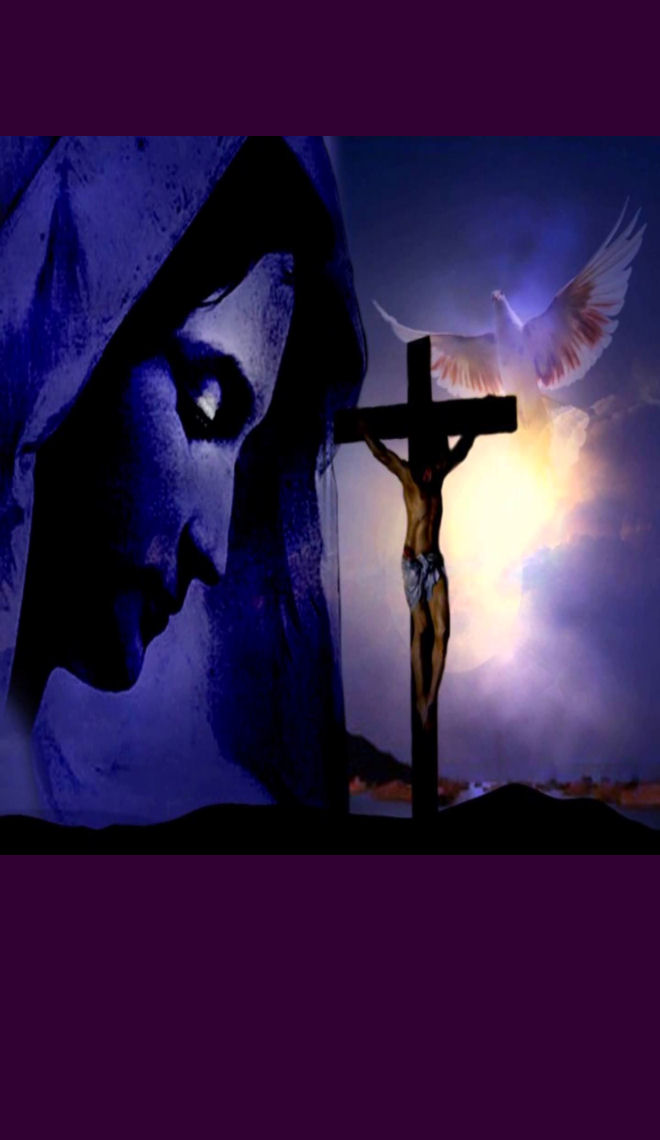 THÁNG 3/201801/03/2018 Thứ Năm Tuần II Mùa Chay BÀI ĐỌC I: Gr 17, 5-10 "Khốn thay cho kẻ tin tưởng người đời; phúc thay cho người tin tưởng vào Thiên Chúa". Trích sách Tiên tri Giêrêmia. Đây Chúa phán: "Khốn thay cho kẻ tin tưởng người đời, họ nương tựa vào sức mạnh con người, còn tâm hồn họ thì sống xa Chúa. Họ như cây cỏ trong hoang địa, không cảm thấy khi được hạnh phúc; họ ở những nơi khô cháy trong hoang địa, vùng đất mặn không người ở. Phúc thay cho người tin tưởng vào Thiên Chúa, và Chúa sẽ là niềm cậy trông của họ. Họ sẽ như cây trồng nơi bờ suối, cây đó đâm rễ vào nơi ẩm ướt, không sợ gì khi mùa hè đến, lá vẫn xanh tươi, không lo ngại gì khi nắng hạn mà vẫn sinh hoa kết quả luôn. Lòng người nham hiểm khôn dò, nào ai biết được? Còn Ta, Ta là Chúa, Ta thấu suốt tâm hồn và dò xét tâm can, trả công cho mỗi người tuỳ theo cách sống và hậu quả hành vi của họ". Đó là lời Chúa.ĐÁP CA: Tv 1, 1-2. 3. 4 và 6 Đáp: Phúc thay người đặt niềm tin cậy vào Chúa (Tv 39, 5a) . 1) Phúc cho ai không theo mưu toan kẻ gian ác, không đứng trong đường lối những tội nhân, không ngồi chung với những quân nhạo báng, nhưng vui thoả trong lề luật Chúa, và suy ngắm luật Chúa đêm ngày. - Đáp. 2) Họ như cây trồng bên suối nước, trổ sinh hoa trái đúng mùa; lá cây không bao giờ tàn úa. Tất cả công việc họ làm đều thịnh đạt.- Đáp. 3) Kẻ gian ác không được như vậy; họ như vỏ trấu bị gió cuốn đi, vì Chúa canh giữ đường người công chính, và đường kẻ gian ác dẫn tới diệt vong. - Đáp.CÂU XƯỚNG TRƯỚC PHÚC ÂM: Ed 33, 11 Chúa phán: "Ta không muốn kẻ gian ác phải chết, nhưng muốn nó ăn năn sám hối và được sống". PHÚC ÂM: Lc 16, 19-31"Con đã được sự lành, còn Ladarô gặp toàn sự khốn khổ". Tin Mừng Chúa Giêsu Kitô theo thánh Luca. Khi ấy, Chúa Giêsu phán cùng những người biệt phái rằng: "Có một nhà phú hộ kia vận toàn gấm vóc, lụa là, ngày ngày yến tiệc linh đình. Lại có một người hành khất tên là Ladarô, nằm bên cổng nhà ông đó, mình đầy ghẻ chốc, ước được những mụn bánh từ bàn ăn rớt xuống để ăn cho đỡ đói, nhưng không ai thèm cho. Những con chó đến liếm ghẻ chốc của người ấy. Nhưng xảy ra là người hành khất đó chết và được các thiên thần đem lên nơi lòng Abraham. Còn nhà phú hộ kia cũng chết và được đem chôn. Trong hoả ngục, phải chịu cực hình, nhà phú hộ ngước mắt lên thì thấy đằng xa có Abraham và Ladarô trong lòng Ngài, liền cất tiếng kêu la rằng: "Lạy Cha Abraham, xin thương xót tôi và sai Ladarô nhúng đầu ngón tay vào nước để làm mát lưỡi tôi, vì tôi phải quằn quại trong ngọn lửa này. Abraham nói lại: "Hỡi con, suốt đời con, con được toàn sự lành, còn Ladarô gặp toàn sự khốn khổ. Vậy bây giờ Ladarô được an ủi ở chốn này, còn con thì chịu khốn khổ. Vả chăng, giữa các ngươi và chúng tôi đây đã có sẵn một vực thẳm, khiến những kẻ muốn tự đây qua đó, không thể qua được, cũng như không thể từ đó qua đây được". Người đó lại nói: "Đã vậy, tôi nài xin cha sai Ladarô đến nhà cha tôi, vì tôi còn năm người anh em nữa, để ông bảo họ, kẻo họ cũng phải sa vào chốn cực hình này". Abraham đáp rằng: "Chúng đã có Môsê và các tiên tri, chúng hãy nghe các Ngài". Người đó thưa: "Không đâu, lạy Cha Abraham! Nhưng nếu có ai trong kẻ chết về với họ, thì ắt họ sẽ hối cải". Nhưng Abraham bảo người ấy: "Nếu chúng không chịu nghe Môsê và các tiên tri, thì cho dù kẻ chết sống lại đi nữa, chúng cũng chẳng chịu nghe đâu". Đó là lời Chúa.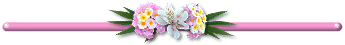 02/03/2018 Thứ Sáu Tuần II Mùa Chay BÀI ĐỌC I: St 37, 3-4. 12-13a. 17b-28 "Này thằng chiêm bao đến kia rồi, anh em hãy lại đây, chúng ta bắt giết nó". Trích sách Sáng Thế. Israel mến thương Giuse hơn mọi đứa con khác, vì ông sinh ra Giuse trong lúc tuổi già. Ông may cho Giuse một chiếc áo nhiều mầu. Các anh của Giuse thấy cha mình thương Giuse hơn mọi đứa con, nên sinh lòng ghen ghét và không thể nói chuyện thân mật với Giuse. Khi các anh Giuse đi chăn những đoàn chiên của cha mình tại Sikem, thì Israel nói với Giuse: "Có phải các anh con đang chăn chiên ở Sikem không? Con hãy lại đây, cha sai con đi tìm các anh con". Giuse đi tìm các anh mình và gặp các anh tại Đôtain. Khi các anh thấy Giuse từ đằng xa tiến lại gần, họ liền âm mưu tìm cách giết Giuse. Họ nói với nhau rằng: "Này thằng chiêm bao đến kia rồi, anh em hãy lại đây, chúng ta bắt giết nó, ném xác nó xuống một cái giếng cạn và nói nó bị thú dữ ăn thịt, rồi xem các điềm chiêm bao của nó sẽ ra sao?" Ruben nghe nói thế, liền định cứu Giuse khỏi tay anh em, nên nói rằng: "Chúng ta đừng giết nó, đừng làm đổ máu, song ném nó xuống giếng nơi hoang vu này, và như thế, tay các em không phải vấy máu". Ruben nói như thế, vì có ý muốn cứu Giuse khỏi tay các anh em, để đem Giuse về cho cha mình. Khi Giuse vừa đến gần, các anh liền cởi áo dài Giuse đang mặc, và bắt ném xuống giếng cạn. Đang khi các ông ngồi ăn bánh, thì thấy một đoàn người Ismael từ Galaad tiến về Ai-cập, các con lạc đà của họ chở đầy hương liệu, nhựa thơm và dầu thơm. Giuđa nói với các anh em rằng: "Chúng ta giết em chúng ta và giấu máu nó đi, thì có ích lợi gì? Tốt hơn là chúng ta đem bán nó cho người Ismael và tay chúng ta không phải vấy máu, vì Giuse là em ruột thịt chúng ta". Các anh em nghe theo lời Giuđa, nên khi các người lái buôn từ Mađian đi ngang qua đó, các ông kéo Giuse lên khỏi giếng và đem bán cho các người Ismael với giá hai mươi đồng bạc, và họ dẫn Giuse sang Ai-cập. Đó là lời Chúa.ĐÁP CA: Tv 104, 16-17. 18-19. 20-21 Đáp: Các ngươi hãy nhớ lại những điều kỳ diệu Chúa đã làm (c. 5a) . 1) Chúa đã gọi cảnh cơ hàn về trên đất nước, và rút đi mọi sự nâng đỡ bằng cơm bánh. Ngài đã sai một người đi trước họ: Giuse đã bị bán để làm nô lệ. - Đáp. 2) Thiên hạ đã lấy xiềng để trói chân người, và cổ người bị cột bằng xích sắt, cho tới khi ứng nghiệm lời tiên đoán của người, lời của Chúa đã biện minh cho người. - Đáp. 3) Vua đã sai cởi trói cho người, Chúa của chư dân cũng đã giải phóng người. Vua đã tôn người làm chủ của mình, và làm chúa trên toàn diện lãnh thổ. - Đáp.CÂU XƯỚNG TRƯỚC PHÚC ÂM: Tv 94, 8ab Hôm nay các ngươi đừng cứng lòng, nhưng hãy nghe lời Chúa phán. PHÚC ÂM: Mt 21, 33-43. 45-46 "Đứa con thừa tự kia rồi, nào anh em, chúng ta hãy giết nó". Tin Mừng Chúa Giêsu Kitô theo Thánh Matthêu. Khi ấy, Chúa Giêsu phán cùng các thượng tế và các kỳ lão trong dân rằng: "Các ông hãy nghe dụ ngôn này: Có ông chủ nhà kia trồng được một vườn nho. Ông rào dậu chung quanh, đào hầm ép rượu và xây tháp canh; đoạn ông cho tá điền thuê, rồi đi phương xa. Đến mùa nho, ông sai đầy tớ đến nhà tá điền để thu phần hoa lợi. Nhưng những người làm vườn nho bắt các đầy tớ ông: đánh đứa này, giết đứa kia và ném đá đứa khác. Chủ lại sai một số đầy tớ khác đông hơn trước, nhưng họ cũng xử với chúng như vậy. Sau cùng chủ sai chính con trai mình đến với họ, vì nghĩ rằng: Họ sẽ kính nể con trai mình. Nhưng bọn làm vườn vừa thấy con trai ông chủ liền bảo nhau: "Đứa con thừa tự kia rồi: Nào anh em! Chúng ta hãy giết nó đi và chiếm lấy gia tài của nó". Rồi họ bắt cậu, lôi ra khỏi vườn nho mà giết. Vậy khi chủ về, ông sẽ xử trí với bọn họ thế nào? Các ông trả lời: "Ông sẽ tru diệt bọn hung ác đó và sẽ cho người khác thuê vườn nho để cứ mùa nộp phần hoa lợi". Chúa Giêsu phán: "Các ông chưa bao giờ đọc thấy trong Kinh Thánh sao: " 'Chính viên đá bọn thợ loại ra, đã trở nên viên đá góc; đó là việc Chúa làm và là việc lạ lùng trước mắt chúng ta'? Bởi vậy, Ta bảo các ông: Nước Thiên Chúa sẽ cất khỏi các ông để trao cho dân tộc khác biết làm cho trổ sinh hoa trái". Các Thượng tế và biệt phái nghe dụ ngôn đó, thì hiểu Người ám chỉ về mình. Họ liền tìm cách bắt Người, nhưng lại sợ dân chúng, vì thiên hạ đều tôn Người là Tiên tri. Đó là lời Chúa.Lời Hay Ý Đẹp:* Ở đời này, những người kết hợp với Ta [Thiên Chúa] được bừng cháy và ngụp lặn trong máu thánh, nơi đó, họ gặp được đức ái nồng nhiệt của Ta. Đức ái này là một ngọn lửa từ Ta phát ra, giành lấy tâm hồn và thần trí của họ, chấp nhận hy sinh từ những khát khao của họ. Sau đó, mắt tâm trí họ hướng lên và chiêm ngắm Thần Tính của Ta, nơi ấy, tình yêu theo sau sự hiểu biết sẽ được nuôi dưỡng và được vào sự hợp nhất….Chúa là một ngọn lửa xua tan sự lạnh lẽo, chiếu soi tâm trí bằng ánh sáng, làm cho con nhận thức chân lý của Chúa và con biết Chúa là Đấng Toàn Mỹ và Thượng Trí. Chúa ban mình Chúa, thần lương của các thiên thần, cho nhân loại trong ngọn lửa tình yêu của Chúa.Đối với các linh hồn hoàn thiện, mọi nơi đều là nguyện đường. (Thánh Catherine Siena) 03/03/2018 Thứ Bảy Tuần II Mùa Chay BÀI ĐỌC I: Mk 7, 14-15. 18-20 "Chúa ném mọi tội lỗi chúng tôi xuống đáy biển". Trích sách Tiên tri Mikha. Lạy Chúa, với cây trượng của Chúa, xin chăn dắt dân Chúa, chăn dắt những con chiên thuộc quyền sở hữu của Chúa, sống lẻ loi trong rừng, ở giữa núi Carmêlô. Tất cả được chăn dắt ở Basan và Galaad như ngày xưa. Như ngày ra khỏi Ai-cập, xin tỏ cho chúng con thấy những việc lạ lùng. Có Chúa nào giống như Chúa là Đấng dẹp tan mọi bất công, và tha thứ mọi tội lỗi của kẻ sống sót thuộc về Chúa? Chúa không khư khư giữ mãi cơn thịnh nộ của mình, vì Chúa ưa thích lòng từ bi. Chúa còn thương xót chúng tôi, còn dày đạp những bất công của chúng tôi dưới chân Chúa, và ném mọi tội lỗi chúng tôi xuống đáy biển. Chúa ban cho Giacóp biết sự trung thành của Chúa và cho Abraham biết lòng từ bi mà Chúa đã thề hứa với tổ phụ chúng tôi từ ngàn xưa. Đó là lời Chúa.ĐÁP CA: Tv 102, 1-2. 3-4. 9-10. 11-12 Đáp: Chúa là Đấng từ bi và hay thương xót (c. 8a) . 1) Linh hồn tôi ơi, hãy chúc tụng Chúa, toàn thể con người tôi, hãy chúc tụng thánh danh Người. Linh hồn tôi ơi, hãy chúc tụng Chúa, và chớ khá quên mọi ân huệ của Người. - Đáp. 2) Người đã tha thứ cho mọi điều sai lỗi, và chữa ngươi khỏi mọi tật nguyền. Người chuộc mạng ngươi khỏi chỗ vong thân; Người đội đầu ngươi bằng mão từ bi, ân sủng. - Đáp. 3) Người không chấp tranh triệt để, cũng không đời đời giữ thế căm hờn. Người không xử với chúng tôi như chúng tôi đắc tội, và không trả đũa điều oan trái chúng tôi. - Đáp. 4) Cũng như trời xanh cao vượt trên trái đất, lòng nhân Người còn siêu việt hơn thế trên kẻ kính sợ Người. Cũng như từ đông sang tây xa vời vợi, Người đã ném tội lỗi xa khỏi chúng tôi. - Đáp.CÂU XƯỚNG TRƯỚC PHÚC ÂM: 2 Cr 6, 2b Đây là lúc thuận tiện, đây là ngày cứu độ. PHÚC ÂM: Lc 15, 1-3. 11-32 "Em con đã chết nay sống lại". Tin Mừng Chúa Giêsu Kitô theo thánh Luca. Khi ấy, những người thâu thuế và những người tội lỗi đến gần Chúa Giêsu để nghe Người giảng. Thấy vậy, những người biệt phái và luật sĩ lẩm bẩm rằng: "Ông này đón tiếp những kẻ tội lỗi và cùng ngồi ăn uống với chúng". Bấy giờ Người phán bảo họ dụ ngôn này: "Người kia có hai con trai. Đứa em đến thưa cha rằng: 'Thưa cha, xin cha cho con phần gia tài thuộc về con'. Người cha liền chia gia tài cho các con. Ít ngày sau, người em thu nhặt tất cả tiền của mình trẩy đi miền xa và ở đó ăn chơi xa xỉ, phung phí hết tiền của. Khi nó tiêu hết tiền của, thì gặp nạn đói lớn trong miền đó và nó bắt đầu cảm thấy túng thiếu. Nó vào giúp việc cho một người trong miền, người này sai nó ra đồng chăn heo. Nó muốn ăn những đồ heo ăn cho đầy bụng, nhưng cũng không ai cho. Bấy giờ nó mới hồi tâm lại và tự nhủ: 'Biết bao người làm công ở nhà cha tôi được ăn uống dư dật, còn tôi, tôi ở đây phải chết đói! Tôi muốn ra đi, trở về với cha tôi và thưa người rằng: "Lạy cha, con đã lỗi phạm đến Trời và đến cha; con không đáng được gọi là con cha nữa, xin cha đối xử với con như một người làm công của cha"'. Vậy nó ra đi và trở về với cha nó. Khi nó còn ở đàng xa, cha nó chợt trông thấy, liền động lòng thương; ông chạy lại ôm choàng lấy cổ nó và hôn nó hồi lâu. Người con trai lúc đó thưa rằng: 'Lạy cha, con đã lỗi phạm đến Trời và đến cha; con không đáng được gọi là con cha nữa'. Nhưng người cha bảo các đầy tớ: 'Mau mang áo đẹp nhất ra đây và mặc cho cậu; hãy đeo nhẫn vào ngón tay cậu, và xỏ giầy vào chân cậu. Hãy bắt con bê béo làm thịt để chúng ta ăn mừng, vì con ta đây đã chết, nay sống lại, đã mất nay lại tìm thấy'. Và người ta bắt đầu ăn uống linh đình. "Người con cả đang ở ngoài đồng. Khi về gần đến nhà, nghe tiếng đàn hát và nhảy múa, anh gọi một tên đầy tớ để hỏi xem có chuyện gì. Tên đầy tớ nói: 'Đó là em cậu đã trở về và cha cậu đã giết con bê béo, vì thấy cậu ấy trở về mạnh khoẻ'. Anh liền nổi giận và quyết định không vào nhà. Cha anh ra xin anh vào, nhưng anh trả lời: 'Cha coi, đã bao nhiêu năm con hầu hạ cha, không hề trái lệnh cha một điều nào, mà không bao giờ cha cho riêng con một con bê nhỏ để ăn mừng với chúng bạn; còn thằng con của cha kia, sau khi phung phí hết tài sản của cha với bọn điếm nay trở về, thì cha lại sai làm thịt con bê béo ăn mừng nó'. Nhưng người cha bảo: 'Hỡi con, con luôn ở với cha, và mọi sự của cha đều là của con. Nhưng phải ăn tiệc và vui mừng, vì em con đã chết nay sống lại, đã mất nay lại tìm thấy' ". Đó là lời Chúa.Lời Hay Ý Đẹp:* Nếu muốn vươn lên khỏi cơn chán chường, buồn nản, ngã lòng của linh hồn, và biến nó nên ích lợi trong việc phụng sự Thiên Chúa, chúng ta phải đối diện, phải chấp nhận tình trạng ấy và nhận thức giá trị của sự tự khinh thánh thiện. Bằng cách ấy, chúng ta sẽ biến thứ chì nặng trĩu của mình thành vàng, một thứ vàng nguyên tuyền hơn bất kỳ những câu hài hước thoải mái và vui tươi nhất của chúng ta.Quá khứ hãy trao cho lòng thương xót của Thiên Chúa, hiện tại thuộc về lòng trung thành của chúng ta, còn tương lai thì phó thác cho sự quan phòng của Thiên Chúa. (Thánh Francis de Sales) 04/03/2018Chúa Nhật III Mùa ChayBÀI ĐỌC I: Xh 20, 1-17"Luật do Môsê đã ban ra".Trích sách Xuất Hành.Trong những ngày ấy, Chúa phán bảo những lời sau đây: Ta là Thiên Chúa ngươi, Đấng đã dẫn dắt ngươi ra khỏi vùng Ai-cập, khỏi nhà nô lệ. Ngươi không được thờ thần nào khác trước mặt Ta, đừng chạm trổ tượng gỗ, hay vẽ hình các vật trên trời, dưới đất, trong nước, dưới lòng đất. Đừng thờ lạy và phụng sự các hình tượng ấy, vì Ta là Chúa, Thiên Chúa ngươi, Chúa hùng mạnh, Chúa ganh tị, trừng phạt con vì tội lỗi cha, cho đến ba bốn đời, những kẻ ghét Ta; Ta tỏ lòng nhân lành đến ngàn đời đối với những ai kính mến Ta và tuân giữ các giới răn Ta. Ngươi đừng lấy danh Chúa, Thiên Chúa ngươi, mà lường gạt, vì Chúa không thể không trừng phạt kẻ nào lấy danh Người mà lường gạt. Ngươi hãy nhớ thánh hoá ngày Sabbat. Ngươi làm lụng và làm tất cả mọi việc trong sáu ngày, còn ngày thứ bảy là ngày Sabbat, thì thuộc về Chúa, Thiên Chúa ngươi; trong ngày đó, ngươi, con trai, con gái, tôi tớ nam nữ, súc vật, ngoại kiều trọ trong nhà ngươi, tất cả không được làm việc gì. Vì trong sáu ngày, Chúa đã tạo dựng trời, đất, biển, và tất cả mọi vật trong đó, rồi Người nghỉ trong ngày thứ bảy: cho nên Chúa chúc phúc và thánh hoá ngày Sabbat. Ngươi hãy tôn kính cha mẹ, để ngươi được sống lâu dài trong xứ mà Thiên Chúa sẽ ban cho ngươi. Ngươi chớ giết người, chớ phạm tội ngoại tình, chớ trộm cắp, chớ làm chứng dối hại anh em mình, chớ tham lam nhà của kẻ khác, chớ ham muốn vợ bạn hữu, tôi tớ nam nữ, bò lừa và bất cứ vật gì của bạn hữu. Đó là lời Chúa.
Hoặc đọc bài vắn này: Xh 20, 1-3. 7-8. 12-17Trong những ngày ấy, Chúa phán bảo những lời sau đây: Ta là Thiên Chúa ngươi, Đấng đã dẫn dắt ngươi ra khỏi vùng Ai-cập, khỏi nhà nô lệ. Ngươi không được thờ thần nào khác trước mặt Ta. Ngươi đừng lấy danh Chúa, Thiên Chúa ngươi, mà lường gạt, vì Chúa không thể không trừng phạt kẻ nào lấy danh Người mà lường gạt. Ngươi hãy nhớ thánh hoá ngày Sabbat. Ngươi hãy tôn kính cha mẹ, để ngươi được sống lâu dài trong xứ mà Thiên Chúa sẽ ban cho ngươi. Ngươi chớ giết người; chớ phạm tội ngoại tình; chớ trộm cắp; chớ làm chứng dối hại anh em mình; chớ tham lam nhà của kẻ khác; chớ ham muốn vợ bạn hữu, tôi tớ nam nữ, bò lừa và bất cứ vật gì của bạn hữu. Đó là lời Chúa.ĐÁP CA: Tv 18, 8. 9. 10. 11Đáp: Lạy Chúa, Chúa có lời ban sự sống đời đời (Ga 6, 69) .1) Luật pháp Chúa toàn thiện, bồi bổ tâm linh; chỉ thị Chúa cố định, phá ngu kẻ dốt. - Đáp. 2) Giới răn Chúa chính trực, làm hoan lạc tâm can; mệnh lệnh Chúa trong ngời, sáng soi con mắt. - Đáp. 3) Lòng tôn sợ Chúa thuần khiết, còn mãi muôn đời; phán quyết của Chúa chân thực, công minh hết thảy. - Đáp. 4) Những điều đó đáng chuộng hơn vàng, hơn cả vàng ròng, ngọt hơn mật và hơn cả mật tàng ong. - Đáp. BÀI ĐỌC II: 1 Cr 1, 22-25"Chúng tôi rao giảng Chúa Kitô chịu đóng đinh trên thập giá, một cớ vấp phạm cho nhiều người, nhưng là sự khôn ngoan của Thiên Chúa đối với những người được gọi".Trích thư thứ nhất của Thánh Phaolô Tông đồ gửi tín hữu Côrintô. Anh em thân mến, các người Do-thái đòi hỏi những dấu lạ, những người Hy-lạp tìm kiếm sự khôn ngoan, còn chúng tôi, chúng tôi rao giảng Chúa Kitô chịu đóng đinh trên thập giá, một cớ vấp phạm cho người Do-thái, một sự điên rồ đối với các người ngoại giáo, nhưng đối với những người được gọi, dầu là Do-thái hay Hy-lạp, thì Ngài là Đức Kitô, quyền năng của Thiên Chúa và sự khôn ngoan của Chúa Cha, vì sự điên rồ của Thiên Chúa thì vượt hẳn sự khôn ngoan của loài người, và điều yếu đuối của Thiên Chúa thì vượt hẳn sự mạnh mẽ của loài người. Đó là lời Chúa.CÂU XƯỚNG TRƯỚC PHÚC ÂM: Mt 4, 4bNgười ta sống không nguyên bởi bánh, nhưng bởi mọi lời do miệng Thiên Chúa phán ra.PHÚC ÂM: Ga 2, 13-25"Các ngươi cứ phá huỷ đền thờ này, nội trong ba ngày Ta sẽ dựng lại".Tin Mừng Chúa Giêsu Kitô theo Thánh Gioan.Lễ Vượt Qua của dân Do-thái gần đến, Chúa Giêsu lên Giêru-salem. Người thấy ở trong Đền thờ có những người bán bò, chiên, chim câu và cả những người ngồi đổi tiền bạc, người chắp dây thừng làm roi, đánh đuổi tất cả bọn cùng với chiên bò ra khỏi đền thờ. Người hất tung tiền của những người đổi bạc, xô đổ bàn ghế của họ và bảo những người bán chim câu rằng: "Hãy đem những thứ này đi khỏi đây, và đừng làm nhà Cha Ta thành nơi buôn bán". Môn đệ liền nhớ lại câu Kinh Thánh: "Sự nhiệt thành vì nhà Chúa sẽ thiêu đốt tôi". Bầy giờ người Do-thái bảo Người rằng: "Ông hãy tỏ cho chúng tôi thấy dấu gì là ông có quyền làm như vậy". Chúa Giêsu trả lời: "Các ông cứ phá huỷ đền thờ này đi, nội trong ba ngày Ta sẽ dựng lại". Người Do-thái đáp lại: "Phải bốn mươi sáu năm mới xây được đền thờ này, mà Ông, Ông sẽ dựng lại trong ba ngày ư?" Nhưng Người, Người có ý nói đền thờ là thân thể Người. Vì thế, khi Chúa Giêsu từ cõi chết sống lại, các môn đệ mới nhớ lời đó, nên đã tin Kinh Thánh và tin lời Người đã nói. Trong thời gian Người ở lại Giêrusalem mừng lễ Vượt qua, nhiều kẻ tin danh Người, vì mục kích những phép lạ Người làm. Nhưng chính Chúa Giêsu không tin tưởng họ, vì Người biết tất cả mọi người, và không cần ai làm chứng về người nào; Người biết rõ mọi điều trong lòng người ta.  Đó là lời Chúa.Lời Hay Ý Đẹp:* Kinh Tin Kính đẹp nhất là kinh chúng ta đọc lên trong giờ tăm tối. (Thánh Piô Năm Dấu) 05/03/2018Thứ Hai Tuần III Mùa ChayBÀI ĐỌC I: 2 V 5, 1-15a"Có nhiều người phong cùi trong Israel, nhưng không có một người nào trong bọn họ được chữa lành, mà chỉ có Naaman, người Syria".Trích sách Các Vua quyển thứ hai.Trong những ngày ấy, Naaman, tướng đạo binh của vua xứ Syria, là người có uy thế đối với vua và được tôn trọng, vì Chúa đã dùng ông mà cứu dân Syria; ông còn là người hùng mạnh và giàu có, nhưng lại mắc bịnh phong cùi. Lúc bấy giờ một vài toán dân Syria bắt một thiếu nữ ở đất Israel dẫn về để hầu hạ bà Naaman. Cô ta nói với bà chủ: "Chớ chi ông chủ tôi đến gặp vị tiên tri ở Samaria, chắc chắn vị tiên tri ấy sẽ chữa ông khỏi phong cùi". Naaman đến tâu vua rằng: "Cô nhỏ xứ Israel đã nói thế này thế này". Vua xứ Syria liền nói: "Khanh hãy đi, trẫm sẽ gởi cho vua Israel một bức thơ". Naaman ra đi, mang theo mười lạng bạc, sáu ngàn nén vàng và mười bộ áo. Ông trao cho vua Israel bức thơ nội dung như sau: "Khi bức thơ này đến tay nhà vua, nhà vua biết tôi sai Naaman, tôi tớ tôi, đến với nhà vua, để xin nhà vua chữa ông khỏi phong cùi". Sau khi đọc bức thơ, vua Israel liền xé áo và nói: "Ta có phải là Chúa, có thể giết chết và cho sống hay sao mà vua ấy gởi người đến xin ta chữa lành phong cùi? Các ngươi thấy không, vua ấy tìm cớ hại Ta đó". Khi Êlisêô, người của Thiên Chúa, nghe tin vua Israel đã xé áo mình, nên sai người đến tâu vua rằng: "Tại sao nhà vua lại xé áo? Ông ấy cứ đến với tôi thì sẽ biết trong Israel có một vị tiên tri". Naaman lên xe ngựa đi, và dừng lại trước cửa nhà Êlisêô. Tiên tri nói với Naaman rằng: "Ông hãy đi tắm bảy lần ở sông Giođan, thì da thịt ông sẽ được lành sạch". Naaman nổi giận bỏ đi nói rằng: "Tôi tưởng ông ấy ra đón tôi và đứng trước tôi kêu cầu danh Chúa là Thiên Chúa của ông, rồi đặt tay lên chỗ phong cùi của tôi và chữa tôi lành mạnh. Các con sông Abana và Pharphar ở Đamas không sạch hơn các con sông ở Israel để tôi tắm và được lành sạch hay sao?" Ông trở về lòng đầy tức giận. Các đầy tớ của ông đến nói với ông rằng: "Thưa cha, vị tiên tri có yêu cầu cha làm một việc lớn lao thì cha cũng phải làm. Phương chi bây giờ người bảo cha: 'Hãy đi tắm, thì được sạch' ". Naaman xuống tắm bảy lần ở sông Gio-đan như lời tiên tri, người của Thiên Chúa dạy, da thịt ông lại trở nên tốt như da thịt của đứa trẻ, và ông được sạch. Sau đó ông và đoàn tuỳ tùng trở lại gặp người của Thiên Chúa. Đến nơi, ông đứng trước mặt người của Thiên Chúa và nói: "Thật tôi biết không có Thiên Chúa nào khác trên hoàn vũ, ngoài một Thiên Chúa ở Israel". Đó là lời Chúa.ĐÁP CA: Tv 41, 2. 3, và Tv 42, 3. 4Đáp: Hồn con khát Chúa Trời, Chúa Trời hằng sống, ngày nào con được tìm về ra mắt Chúa Trời? (x. Tv 41, 3) 1) Như nai rừng khát mong nguồn nước, hồn con khát Chúa, Chúa Trời ôi! - Đáp. 2) Hồn con khát Chúa Trời, Chúa Trời hằng sống, ngày nào con được tìm về ra mắt Chúa Trời? - Đáp. 3) Xin chiếu giãi quang minh và chân thực của Chúa, để những điều đó hướng dẫn con, đưa con lên núi thánh và cung lâu của Ngài. - Đáp. 4) Con sẽ tiến tới bàn thờ Thiên Chúa, đến cùng Thiên Chúa làm cho con được hoan hỉ, mừng vui. Với cây cầm thụ con sẽ ca ngợi Chúa, ôi Chúa là Thiên Chúa của con. - Đáp. CÂU XƯỚNG TRƯỚC PHÚC ÂM: Tv 129, 5 và 7Con trông cậy Chúa, con mong đợi lời hứa của Chúa, vì nơi Chúa sẵn có lòng từ bi và chan chứa ơn cứu độ.PHÚC ÂM: Lc 4, 24-30"Như Elia và Elisêô, Chúa Giêsu không phải chỉ được sai đến người Do-thái mà thôi đâu".Tin Mừng Chúa Giêsu Kitô theo thánh Luca.(Khi Chúa Giêsu đến thành Nadarét, Ngài nói với dân chúng tụ họp trong hội đường rằng) : "Quả thật, Ta bảo các ngươi, chẳng có một tiên tri nào được tiếp đón tử tế ở quê hương mình. Ta bảo các ngươi, chắc hẳn trong thời Elia có nhiều bà goá ở Israel, khi trời hạn hán và một nạn đói lớn hoành hành khắp nước suốt ba năm sáu tháng, nhưng Elia không được sai đến với một người nào trong bọn họ, mà chỉ được sai đến với một bà goá ở Sarépta xứ Siđôn thôi. Cũng có nhiều người phong cùi trong Israel thời tiên tri Elisêô, nhưng không một người nào trong bọn họ được chữa lành, mà chỉ có Naaman, người Syria". Vừa nghe đến đó, mọi người trong hội đường đều đầy phẫn nộ. Họ đứng dậy, đẩy Người ra khỏi thành và dẫn Người đến một triền đồi, nơi họ xây thành, để xô Người xuống vực. Nhưng Người tiến qua giữa họ mà đi. Đó là lời Chúa.Lời Hay Ý Đẹp:* Bằng sức mạnh các biến cố, Chúa đã làm cho con được nên thanh sạch…. Đức thanh sạch đã trở nên một phúc lành và một nhu cầu nội tại đối với con. Lạy Chúa, chỉ một mình Chúa đã thực hiện điều đó. Phần con, than ôi, con chẳng có phần nào trong đó. Chúa đã nhân lành biết bao! Chúa đã gìn giữ con một cách lạ lùng giữa những tái phạm đáng buồn và tội lỗi!… Ma quỉ là một ông chủ đàn áp quá đáng đến độ không để chân lý vào được linh hồn ô nhơ ấy nữa. Lạy Chúa, Chúa không thể vào một linh hồn bị tên quỉ đầy nhục dục buông tuồng ấy thống trị. Vậy mà Chúa đã muốn đến với linh hồn con, ôi Đấng mục tử nhân lành, và chính Chúa đã xua đuổi kẻ thù ra khỏi linh hồn con. (Đấng đáng kính Charles de Foucauld) 06/03/2018Thứ Ba Tuần III Mùa ChayBÀI ĐỌC I: Đn 3, 25. 34-43"Với tâm thần sám hối và tinh thần khiêm tốn, chúng tôi được chấp nhận".Trích sách Tiên tri Đaniel.Trong những ngày ấy, Adaria đứng giữa lửa mở miệng cầu nguyện rằng: "Vì danh Chúa, xin đừng bỏ con mãi mãi cho quân thù, và xin đừng huỷ bỏ lời giao ước của Chúa. Xin chớ cất lòng từ bi Chúa khỏi chúng con. Vì Abraham kẻ Chúa yêu, Isaac tôi tớ Chúa, và Israel người lành thánh của Chúa, những kẻ Chúa đã hứa cho sinh con cháu ra nhiều như sao trên trời và như cát bãi biển. Vì lạy Chúa, chúng con đã trở nên yếu hèn hơn mọi dân tộc và hôm nay, vì tội lỗi chúng con, chúng con bị nhục nhã ở mọi nơi. Hiện giờ không còn vua chúa, thủ lãnh, tiên tri, không còn của lễ toàn thiêu, lễ hiến tế, lễ vật, nhũ hương và nơi để dâng lên Chúa của đầu mùa để được Chúa thương. Nhưng với tâm hồn sám hối và với tinh thần khiêm tốn, chúng con xin Chúa chấp nhận; chúng con như những con dê, bò rừng và những chiên béo được dâng lên Chúa làm của lễ toàn thiêu, xin cho của hiến tế chúng con dâng trước tôn nhan Chúa hôm nay, được đẹp lòng Chúa, vì những ai tin tưởng nơi Chúa không phải hổ thẹn. Và bây giờ chúng con hết lòng theo Chúa, kính sợ Chúa và tìm kiếm tôn nhan Chúa. Xin đừng để chúng con phải hổ thẹn, nhưng xin hãy đối xử với chúng con theo lòng nhân hậu và lòng từ bi sung mãn của Chúa. Lạy Chúa, xin làm những việc lạ lùng mà cứu thoát chúng con, và xin cho thánh danh Chúa được vinh quang".Đó là lời Chúa.ĐÁP CA: Tv 24, 4bc-5ab. 6-7bc. 8-9Đáp: Lạy Chúa, xin hãy nhớ lòng thương xót của Ngài (c. 6a) .1) Lạy Chúa, xin chỉ cho con đường đi của Chúa, xin dạy bảo con về lối bước của Ngài. Xin hướng dẫn con trong chân lý và dạy bảo con, vì Chúa là Thiên Chúa cứu độ con. - Đáp. 2) Lạy Chúa, xin hãy nhớ lòng thương xót của Ngài, lòng thương xót tự muôn đời vẫn có. Xin hãy nhớ con theo lòng thương xót của Ngài, vì lòng nhân hậu của Ngài, thân lạy Chúa. - Đáp.3) Chúa nhân hậu và công minh, vì thế Ngài sẽ dạy cho tội nhân hay đường lối. Ngài hướng dẫn kẻ khiêm cung trong đức công minh, dạy bảo người khiêm cung đường lối của Ngài. - Đáp.CÂU XƯỚNG TRƯỚC PHÚC ÂM: Mt 4, 4bNgười ta sống không nguyên bởi bánh, nhưng bởi mọi lời do miệng Thiên Chúa phán ra.PHÚC ÂM: Mt 18, 21-35"Nếu mỗi người trong chúng con không tha thứ cho anh em, thì Chúa Cha cũng không tha thứ cho chúng con".Tin Mừng Chúa Giêsu Kitô theo thánh Matthêu.Khi ấy, Phêrô đến thưa cùng Chúa Giêsu rằng: "Lạy Thầy, khi anh em xúc phạm đến con, con phải tha thứ cho họ mấy lần? Có phải đến bảy lần không?" Chúa Giêsu đáp: "Ta không bảo con phải tha đến bảy lần, nhưng đến bảy mươi lần bảy. Về vấn đề này, thì Nước Trời cũng giống như ông vua kia muốn tính sổ với các đầy tớ. Trước hết, người ta dẫn đến vua một người mắc nợ mười ngàn nén bạc. Người này không có gì trả, nên chủ ra lệnh bán y, vợ con và tất cả tài sản của y để trả hết nợ. Người đầy tớ liền sấp mình dưới chân chủ và van lơn rằng: 'Xin vui lòng cho tôi khất một kỳ hạn và tôi sẽ trả cho ngài tất cả'. Người chủ động lòng thương, trả tự do và tha nợ cho y. Khi ra về, tên đầy tớ gặp một người bạn mắc nợ y một trăm bạc. Y tóm lấy, bóp cổ mà nói rằng: 'Hãy trả nợ cho ta'. Bấy giờ người bạn sấp mình dưới chân và van lơn rằng: 'Xin vui lòng cho tôi khất một kỳ hạn, tôi sẽ trả hết nợ cho anh'. Y không nghe, bắt người bạn tống giam vào ngục, cho đến khi trả nợ xong. Các bạn y chứng kiến cảnh tượng đó, rất khổ tâm, họ liền đi thuật với chủ tất cả câu truyện. Bấy giờ chủ đòi y đến và bảo rằng: 'Tên đầy tớ độc ác kia, ta đã tha hết nợ cho ngươi, vì ngươi đã van xin ta; còn ngươi, sao ngươi không chịu thương bạn ngươi như ta đã thương ngươi?' Chủ nổi giận, trao y cho lý hình hành hạ, cho đến khi trả hết nợ. Vậy Cha Ta trên trời cũng xử với các con đúng như thế, nếu mỗi người trong các con không hết lòng tha thứ cho anh em mình". Đó là lời Chúa.07/03/2018Thứ Tư Tuần III Mùa ChayBÀI ĐỌC I: Đnl 4, 1. 5-9"Các ngươi hãy tuân giữ các giới răn và đem thực hành bằng việc làm".Trích sách Đệ Nhị Luật.Môi-sen nói với dân chúng rằng: "Hỡi Israel, giờ đây hãy nghe các lề luật và huấn lệnh mà tôi dạy bảo các ngươi phải thực hành, để được sống và được vào chiếm hữu phần đất mà Chúa là Thiên Chúa cha ông các ngươi sẽ ban cho các ngươi. Các ngươi nên biết, tôi thừa lệnh Chúa là Thiên Chúa tôi mà truyền dạy cho các ngươi biết lề luật và huấn lệnh của Chúa, để các ngươi thi hành các điều ấy trong phần đất mà các ngươi chiếm hữu; các ngươi phải tuân giữ và thực hành, vì đó là sự khôn ngoan và sáng suốt của các ngươi trước mặt muôn dân, để khi nghe nói đến tất cả các lề luật ấy, họ nói: 'Thật, dân tộc vĩ đại này là một dân khôn ngoan và sáng suốt'. Không một dân tộc vĩ đại nào được các thần ở bên cạnh mình, như Chúa là Thiên Chúa chúng ta ở bên cạnh chúng ta khi chúng ta kêu cầu Người. Có dân tộc thời danh nào khác có lễ nghi, huấn lệnh công chính, và bộ luật như tôi trình bày trước mặt các ngươi hôm nay không? "Vậy các ngươi hãy ý tứ và giữ mình. Trong suốt đời các ngươi, đừng quên và đừng để lòng xao lãng những điều các ngươi đã thấy. Hãy dạy cho con cháu các ngươi biết các điều ấy". Đó là lời Chúa.ĐÁP CA: Tv 147, 12-13. 15-16. 19-20Đáp: Giêrusalem hỡi, hãy ngợi khen Chúa (c. 12a) .1) Giêrusalem hỡi, hãy ngợi khen Chúa. Hãy ngợi khen Thiên Chúa của ngươi, hỡi Sion! vì Người giữ chặt các chốt cửa thành ngươi; Người đã chúc phúc cho con cái ngươi trong thành nội. - Đáp. 2) Người đã sai lời Người xuống cõi trần ai, và lời Người lanh chai chạy rảo. Người khiến tuyết rơi như thể lông cừu, Người gieo rắc sương đông như tro bụi trắng. - Đáp.3) Người đã loan truyền lời Người cho Giacóp, những thánh chỉ và huấn lệnh Người cho Israel. Người đã không làm cho dân tộc nào như thế, Người đã không công bố cho họ các huấn lệnh của Người. - Đáp.CÂU XƯỚNG TRƯỚC PHÚC ÂM: Xh 33, 11Chúa phán: "Ta không muốn kẻ gian ác phải chết, nhưng muốn nó ăn năn sám hối và được sống".PHÚC ÂM: Mt 5, 17-19"Ai giữ và dạy người ta giữ, sẽ được kể là người cao cả trong Nước Trời".Tin Mừng Chúa Giêsu Kitô theo thánh Matthêu.Khi ấy, Chúa Giêsu phán cùng các môn đệ rằng: "Các con đừng tưởng Ta đến để huỷ bỏ lề luật hay các tiên tri: Ta không đến để huỷ bỏ, nhưng để kiện toàn. Vì Ta bảo thật các con: Cho dù trời đất có qua đi, thì một chấm, một phẩy trong bộ luật cũng không bỏ sót, cho đến khi mọi sự hoàn thành. Bởi vậy, ai huỷ bỏ một trong những điều luật nhỏ mọn nhất, và dạy người khác làm như vậy, sẽ kể là người nhỏ nhất trong Nước Trời; trái lại, ai giữ và dạy người ta giữ những điều đó, sẽ được kể là người cao cả trong Nước Trời". Đó là lời Chúa.Lời Hay Ý Đẹp:* Chúng ta đừng bao giờ chỗi dậy khỏi bàn ăn khi chưa dâng lời cảm tạ xứng đáng lên Thiên Chúa. Nếu làm được như thế, chúng ta không phải sợ hãi giống tội tham ăn xấu xa. Khi ăn uống, hãy cẩn thận, đừng quá khó tính trong vấn đề thực phẩm, hãy nhớ rằng rất dễ bị sa vào chứng tham ăn. Đừng bao giờ ăn quá mức thực sự cần thiết…. Tôi không có ý bảo bạn hãy đứng khỏi bàn khi chưa ăn gì. Không, đó không phải là chủ ý của tôi. Hãy để mọi sự đều được đức khôn ngoan điều khiển, đó là luật sống trong mọi hoạt động của chúng ta. (Thánh Pio Năm Dấu) 08/03/2018Thứ Năm Tuần III Mùa ChayBÀI ĐỌC I: Gr 7, 23-28"Này là dân không chịu nghe lời Chúa là Thiên Chúa của họ".Trích sách Tiên tri Giêrêmia.Đây Chúa phán: Ta truyền cho họ lời này: Các ngươi hãy nghe lời Ta, thì Ta sẽ là Thiên Chúa các ngươi, và các ngươi sẽ là dân Ta. Các ngươi hãy đi trong mọi đường lối mà Ta truyền dạy cho các ngươi, để các ngươi được hạnh phúc. Nhưng họ không nghe, họ không chịu lắng tai, họ vẫn chạy theo ý định và lòng xấu xa của họ, họ đã ngoảnh mặt đi chứ không nhìn Ta. Từ ngày cha ông họ ra khỏi đất Ai-cập cho đến ngày nay, ngay từ sáng sớm, Ta lần lượt sai các tiên tri tôi tớ của Ta đến với họ, nhưng họ không nghe Ta, không chịu lắng tai nghe. Họ tỏ ra cứng đầu cứng cổ, và còn sống tệ hơn cha ông họ! Ngươi có nói cho họ biết tất cả các điều ấy, thì họ sẽ không nghe ngươi đâu; Vậy ngươi hãy nói cho họ biết: Này là dân không chịu nghe lời Chúa là Thiên Chúa của họ, không chấp nhận kỷ luật, lòng trung tín đã mất và miệng họ không còn nhắc đến nữa. Đó là lời Chúa.ĐÁP CA: Tv 94, 1-2. 6-7. 8-9Đáp: Ước chi hôm nay các bạn nghe tiếng Người: Các bạn đừng cứng lòng(c. 8) .1) Hãy tới, chúng ta hãy reo mừng Chúa, hãy hoan hô Đá Tảng cứu độ của ta! Hãy ra trước thiên nhan với lời ca ngợi; chúng ta hãy xướng ca để hoan hô Người. - Đáp.2) Hãy tiến lên, cúc cung bái và sụp lạy; hãy quỳ gối trước nhan Chúa, Đấng tạo thành ta. Vì chính Người là Thiên Chúa của ta, và ta là dân Người chăn dẫn, là đoàn chiên thuộc ở tay Người. - Đáp. 3) Ước chi hôm nay các bạn nghe tiếng Người: "Đừng cứng lòng như ở Mêriba, như hôm ở Massa trong khu rừng vắng, nơi mà cha ông các ngươi đã thử thách Ta, họ đã thử Ta mặc dầu đã thấy công cuộc của Ta". - Đáp. CÂU XƯỚNG TRƯỚC PHÚC ÂM: 2 Cr 6, 2Đây là lúc thuận tiện, đây là ngày cứu độ.PHÚC ÂM: Lc 11, 14-23"Ai không thuận với Ta là nghịch cùng Ta".Tin Mừng Chúa Giêsu Kitô theo thánh Luca.Khi ấy, Chúa Giêsu trừ một quỷ câm. Khi quỷ ra khỏi, người câm liền nói được và dân chúng đều bỡ ngỡ. Nhưng có mấy người trong bọn họ nói rằng: "Ông ta nhờ tướng quỷ Bêelgiêbút mà trừ quỷ". Mấy kẻ khác muốn thử Người, nên xin Người một dấu lạ từ trời xuống. Nhưng Người biết ý của họ, liền phán: "Nước nào tự chia rẽ, sẽ diệt vong, và nhà cửa sẽ sụp đổ chồng chất lên nhau. Vậy nếu Satan cũng tự chia rẽ, thì nước nó làm sao đứng vững được? Bởi các ngươi bảo Ta nhờ Bêelgiêbút mà trừ quỷ, vậy nếu Ta nhờ Bêelgiêbút mà trừ quỷ, thì con cái các ngươi nhờ ai mà trừ? Bởi đó, chính con cái các ngươi sẽ xét xử các ngươi. Nhưng nếu Ta nhờ ngón tay Thiên Chúa mà trừ quỷ, ắt là nước Thiên Chúa đã đến giữa các ngươi rồi. "Khi có người khoẻ mạnh và võ trang đầy đủ canh giữ nhà mình, thì của cải người đó được an toàn; nhưng nếu có người mạnh hơn xông đến đánh bại hắn, thì sẽ tước hết khí giới hắn tin tưởng, và làm tiêu tan hết những gì đã tước đoạt. Ai không thuận với Ta là nghịch cùng Ta, và ai không thu góp với Ta là phân tán". Đó là lời ChúaLời Hay Ý Đẹp:* Không gì nguy hại hơn những người bạn xấu. Họ làm tiêm nhiễm những nết xấu cho tất cả những ai giao du với họ.Chúng ta có muốn các tội kín đáo của mình bị phanh phui không? Vậy chúng ta cũng hãy lặng thinh về tội lỗi của tha nhân. (Thánh Gioan de la Salle) 09/03/2018Thứ Sáu Tuần III Mùa ChayBÀI ĐỌC I: Hs 14, 2-10"Chúng tôi sẽ không còn nói rằng: Thần minh chúng tôi là sản phẩm do tay chúng tôi làm ra".Trích sách Tiên tri Hôsê.Đây Chúa phán: Hỡi Israel, hãy trở về với Chúa là Thiên Chúa ngươi, vì ngươi đã gục ngã trong đường tội ác. Các ngươi hãy mang lấy lời Chúa và trở về với Chúa; các ngươi hãy thưa rằng: "Xin hãy xoá bỏ mọi tội ác, và nhận điều lành. Chúng tôi dâng lên Chúa của lễ ca tụng. Asurô sẽ không giải thoát chúng tôi, chúng tôi sẽ không cỡi ngựa và sẽ không còn nói rằng: Thần minh chúng tôi là sản phẩm do tay chúng tôi làm ra, vì nơi Chúa, kẻ mồ côi tìm được sự thương xót". Ta sẽ chữa sự bất trung của họ và hết lòng yêu thương họ, vì Ta đã nguôi giận họ. Ta sẽ như sương sa, Israel sẽ mọc lên như bông huệ và đâm rễ như chân núi Liban. Các nhánh của nó sẽ sum sê, vẻ xinh tươi của nó như cây ô-liu và hương thơm của nó như hương thơm núi Liban. Thiên hạ sẽ đến ngồi núp dưới bóng mát của nó, họ sống bằng lúa mì và lớn lên như cây nho. Nó sẽ được lừng danh như rượu Liban. Hỡi Ephraim, tượng thần giúp ích gì cho ngươi không? Chính Ta sẽ nhậm lời và săn sóc ngươi, cho ngươi mọc lên như cây hương nam xinh tươi. Nhờ Ta, ngươi sẽ sinh hoa kết quả. Ai là người khôn ngoan hiểu được các việc này, ai là người sáng suốt biết được các việc đó? Vì chưng đường lối của Chúa là đường ngay thẳng và những người công chính sẽ đi trên đó, còn các người gian ác sẽ gục ngã trên đó". Đó là lời Chúa.ĐÁP CA: Tv 80, 6c-8a. 8bc-9. 10-11ab. 14 và 17Đáp: Ta là Chúa, là Thiên Chúa của ngươi, hãy nghe Ta răn bảo (x. c. 11 và 9a) .1) Tôi đã nghe lời nói mới lạ rằng: Ta đã cứu vai ngươi khỏi mang gánh nặng, tay ngươi không còn phải mang thúng mủng. Trong cảnh gian truân ngươi cầu cứu, và Ta giải thoát ngươi. - Đáp. 2) Ta đáp lời ngươi từ trong áng mây vang ran sấm sét, Ta thử thách ngươi gần suối nước Mêriba. Hỡi dân tộc Ta, hãy nghe Ta răn bảo, Israel, ước chi ngươi biết nghe lời Ta! - Đáp. 3) Ở nơi ngươi đừng có một chúa tể nào khác cả, ngươi cũng đừng thờ tự một chúa tể ngoại lai: vì Ta là Chúa, là Thiên Chúa của ngươi, Ta đã đưa ngươi ra khỏi Ai-cập. - Đáp.4) Phải chi dân của Ta biết nghe lời Ta, Israel biết theo đường lối Ta mà ăn ở: Ta sẽ lấy tinh hoa lúa mì nuôi dưỡng chúng, và cho chúng ăn no mật từ hốc đá chảy ra. - Đáp.CÂU XƯỚNG TRƯỚC PHÚC ÂM:Phúc cho những ai thành tâm thiện chí giữ lấy lời Chúa, và nhẫn nại sinh hoa kết quả.PHÚC ÂM: Mc 12, 28b-34"Thiên Chúa của ngươi là Thiên Chúa duy nhất, và ngươi hãy kính mến Người".Tin Mừng Chúa Giêsu Kitô theo thánh Marcô.Khi ấy, có người trong nhóm Luật sĩ tiến đến Chúa Giêsu và hỏi Người rằng: "Trong các giới răn, điều nào trọng nhất?" Chúa Giêsu đáp: "Giới răn trọng nhất chính là: 'Hỡi Israel, hãy nghe đây: Thiên Chúa, Chúa chúng ta, là Chúa duy nhất, và ngươi hãy yêu mến Thiên Chúa ngươi hết lòng, hết linh hồn, hết trí khôn và hết sức ngươi'. Còn đây là giới răn thứ hai: 'Ngươi hãy yêu mến tha nhân như chính mình ngươi'. Không có giới răn nào trọng hơn hai giới răn đó". Luật sĩ thưa Ngài: "Thưa Thầy, đúng lắm! Thầy dạy phải lẽ khi nói Thiên Chúa là Chúa duy nhất và ngoài Người, chẳng có Chúa nào khác nữa. Mến Chúa hết lòng, hết trí khôn, hết sức mình, và yêu tha nhân như chính mình thì hơn mọi lễ vật toàn thiêu và mọi lễ vật hy sinh". Thấy người ấy tỏ ý kiến khôn ngoan, Chúa Giêsu bảo: "Ông không còn xa Nước Thiên Chúa bao nhiêu". Và không ai dám hỏi Người thêm điều gì nữa. Đó là lời Chúa.10/03/2018Thứ Bảy Tuần III Mùa ChayBÀI ĐỌC I: Hs 6, 1b-6"Ta muốn tình yêu, chớ không muốn hy lễ".Trích sách Tiên tri Hôsê.Đây Chúa phán: Trong cảnh khốn khổ, từ ban mai, họ chỗi dậy chạy tìm kiếm Ta. "Hãy đến, và chúng ta quay trở về với Chúa, vì Chúa bắt chúng ta, rồi sẽ tha chúng ta; Chúa đánh chúng ta, rồi sẽ lại chữa chúng ta. Sau hai ngày Người cho chúng ta sống lại, đến ngày thứ ba, Người đỡ chúng ta đứng lên, và chúng ta sẽ sống trước mặt Người. Chúng ta hãy nhận biết Chúa và hãy ra sức nhận biết Chúa. Người sẵn sàng xuất hiện như vừng đông, và sẽ đến cùng chúng ta như mưa thuận và như mưa xuân trên mặt đất". Hỡi Ephraim, Ta sẽ làm gì cho ngươi? Hỡi Giuđa, Ta sẽ làm gì cho ngươi? Tình thương các ngươi như đám mây ban sáng, như sương sớm tan đi. Vì thế, Ta dùng các tiên tri nghiêm trị chúng, và Ta dùng lời từ miệng Ta phán ra mà giết chúng. Án phạt các ngươi bừng lên như ánh sáng. Vì chưng, Ta muốn tình yêu, chớ không muốn hy lễ. Ta muốn sự hiểu biết Thiên Chúa hơn là của lễ toàn thiêu. Đó là lời Chúa.ĐÁP CA: Tv 50, 3-4. 18-19. 20-21abĐáp: Ta muốn tình yêu, chớ không muốn hy lễ (Hs 6, 6) .1) Lạy Chúa, nguyện thương con theo lòng nhân hậu Chúa, xoá tội con theo lượng cả đức từ bi. Xin rửa con tuyệt gốc lỗi lầm, và tẩy con sạch lâng tội ác. - Đáp.2) Bởi vì Chúa chẳng ưa gì sinh lễ, nếu con dâng lễ toàn thiêu Chúa sẽ không ưng. Của lễ con dâng, lạy Chúa, là tâm hồn tan nát, lạy Chúa, xin đừng chê tấm lòng tan nát, khiêm cung. - Đáp.3) Lạy Chúa, xin thịnh tình với Sion theo lòng nhân hậu, hầu xây lại thành trì của Giêrusalem. Bấy giờ Chúa con sẽ nhận những lễ vật chính đáng, những hy sinh với lễ toàn thiêu. - Đáp.CÂU XƯỚNG TRƯỚC PHÚC ÂM: Ga 8, 12bChúa phán: "Ta là sự sáng thế gian, ai theo Ta, sẽ được ánh sáng ban sự sống".PHÚC ÂM: Lc 18, 9-14"Người thu thuế ra về được khỏi tội".Tin Mừng Chúa Giêsu Kitô theo thánh Luca.Khi ấy, Chúa Giêsu nói dụ ngôn sau đây với những người hay tự hào mình là người công chính và hay khinh bỉ kẻ khác: "Có hai người lên đền thờ cầu nguyện, một người biệt phái, một người thu thuế. Người biệt phái đứng thẳng, cầu nguyện rằng: 'Lạy Chúa, tôi cảm tạ Chúa vì tôi không như các người khác: tham lam, bất công, ngoại tình, hay là như tên thu thuế kia; tôi ăn chay mỗi tuần hai lần, và dâng một phần mười tất cả các hoa lợi của tôi'. Người thu thuế đứng xa xa, không dám ngước mắt lên trời, đấm ngực mà nguyện rằng: 'Lạy Chúa, xin thương xót con là kẻ có tội'. Ta bảo các ngươi: người này ra về được khỏi tội, còn người kia thì không. Vì tất cả những ai tự nâng mình lên, sẽ bị hạ xuống; và ai hạ mình xuống, sẽ được nâng lên".Đó là lời Chúa.Lời Hay Ý Đẹp:* Cho dù tôi là gì, tôi ở đâu, cũng không bao giờ có thể bỏ tôi đi được. Nếu tôi bệnh tật, thì bệnh tật của tôi có thể phụng sự Người; nếu tôi hoang mang, thì cái hoang mang của tôi cũng có thể phụng sự Người; nếu tôi buồn rầu, thì nỗi buồn sầu của tôi vẫn có thể phụng sự Người…. Thiên Chúa không làm một điều gì vô ích; Người có thể kéo dài, Người có thể rút ngắn cuộc sống của tôi; Thiên Chúa biết Người đang làm gì. Người có thể cất đi những bạn hữu của tôi, Người có thể ném tôi vào giữa những kẻ xa lạ, Người có thể làm tôi cảm thấy lẻ loi, làm tinh thần tôi suy sụp, che khuất tương lai của tôi – nhưng Người vẫn biết Người sắp sửa làm gì. (Đấng đáng kính hồng y John Henry Newman) 11/03/2018Chúa Nhật IV Mùa Chay Năm BBÀI ĐỌC I: 2 Sb 36, 14-16. 19-23"Cơn thịnh nộ và lòng từ bi của Chúa được tỏ bày qua sự lưu đày và giải phóng của dân tộc".Trích sách Sử Biên Niên quyển thứ hai.Trong những ngày ấy, tất cả những đầu mục tư tế và dân chúng đều bất trung, bắt chước những sự ghê tởm của các dân ngoại. Họ làm dơ bẩn đền thờ Chúa đã được Chúa thánh hoá tại Giêrusalem. Chúa là Thiên Chúa tổ phụ họ, đã luôn luôn đêm ngày sai sứ giả đến với họ, vì Người thương xót dân Người và đền thờ của Người. Nhưng họ nhạo báng các sứ giả Chúa, coi thường lời Chúa, và nhạo báng các tiên tri, đến nỗi, sau hết, cơn thịnh nộ của Chúa đã đổ lên dân Người, và vô phương cứu chữa. Quân thù đã đốt đền thờ Chúa, phá huỷ tường thành Giêrusalem, phóng hoả tất cả các lâu đài và thiêu huỷ mọi đồ vật quý giá. Nếu có ai thoát khỏi lưỡi gươm, thì bị dẫn về Babylon để làm nô lệ nhà vua và con cái vua, cho đến thời vua nước Ba-tư thống trị; như thế ứng nghiệm lời Chúa dùng miệng tiên tri Giêrêmia mà phán, cho đến khi đất nước được mừng ngày Sabbat; vì trong tất cả những ngày xáo trộn, họ sẽ không giữ được ngày Sabbat trọn bảy mươi năm trường. Năm thứ nhất triều đại Cyrô, vua xứ Ba-tư, để lời Chúa dùng miệng tiên tri Giêrêmia phán trước được thực hiện, thì Chúa thúc đẩy tâm hồn hoàng đế Cyrô, vua xứ Ba-tư, nhà vua ra lệnh truyền rao khắp đất nước, và ban chiếu chỉ rằng: "Đây hoàng đế Cyrô, vua xứ Ba-tư tuyên bố: Chúa là Thiên Chúa trời đất đã ban cho trẫm mọi nước trên mặt đất, và chính Người đã ra lệnh cho trẫm xây cất cho Người một đền thờ ở Giêrusalem trong xứ Giuđa. Ai trong các ngươi thuộc về dân Chúa? Thiên Chúa sẽ ở với nó, và nó hãy tiến lên". Đó là lời Chúa.ĐÁP CA: Tv 136, 1-2. 3. 4-5. 6Đáp: Lưỡi tôi dính vào cuống họng, nếu tôi không nhớ đến ngươi (c. 6a) .1) Trên bờ sông Babylon, chúng tôi ngồi khóc nức nở, khi tưởng nhớ đến núi Sion. Trên những cây dương liễu miền đó, chúng tôi treo các cây lục huyền cầm của chúng tôi. - Đáp.2) Vì nơi này, quân canh ngục đòi chúng tôi vui vẻ hát lên. Họ giục chúng tôi rằng: "Hãy vui mừng; hãy hát cho chúng ta nghe điệu ca Sion!". - Đáp.3) Lẽ nào chúng tôi ca hát ngợi khen Thiên Chúa trên đất khách quê người? Hỡi Giêrusalem, nếu tôi lại quên ngươi, thì cánh tay tôi sẽ bị khô đét. - Đáp.4) Lưỡi tôi dính vào cuống họng, nếu tôi không nhớ đến ngươi. Nếu tôi không đặt Giêrusalem trên tất cả mọi niềm vui thoả. - Đáp.BÀI ĐỌC II: Ep 2, 4-10"Anh em chết bởi tội và được cứu rỗi bởi ân sủng".Trích thư Thánh Phaolô Tông đồ gửi tín hữu Êphêxô.Anh em thân mến, Thiên Chúa là Đấng giàu lòng từ bi, vì lòng yêu thương cao cả mà Người đã yêu thương chúng ta, đến nỗi khi tội lỗi làm cho chúng ta phải chết, thì Người làm cho chúng ta sống lại trong Đức Kitô, nhờ ơn Ngài mà chúng ta được cứu rỗi; Người đã cho chúng ta được cùng chung sống lại và đồng ngự trị trên nước trời trong Đức Giêsu Kitô, để tỏ cho hậu thế được thấy sự phong phú dồi dào của ơn Chúa mà lòng nhân lành Chúa đã ban cho chúng ta trong Đức Giêsu Kitô? Vì chưng, bởi ơn Chúa, anh em được cứu rỗi nhờ đức tin. Điều đó không phải do anh em, vì đó là ân huệ của Chúa; cũng không phải do việc làm, để không ai được tự phụ. Vì chúng ta là thụ tạo của Người, đã được tạo thành trong Đức Giêsu Kitô, để làm các việc lành mà Chúa đã dự liệu, hầu chúng ta đem ra thực hành. Đó là lời Chúa.CÂU XƯỚNG TRƯỚC PHÚC ÂM: Ga 3, 16Thiên Chúa đã yêu thế gian đến nỗi ban Con Một Mình, để tất cả những ai tin Con Ngài, sẽ được sống đời đời.PHÚC ÂM: Ga 3, 14-21"Thiên Chúa đã sai Con Ngài đến để thế gian nhờ Con Ngài mà được cứu độ".Tin Mừng Chúa Giêsu Kitô theo Thánh Gioan.Khi ấy, Chúa Giêsu nói với Nicôđêmô rằng: "Như Môsê đã treo con rắn lên ở sa mạc thế nào, thì Con Người cũng sẽ phải treo lên như vậy, để tất cả những ai tin ở Người, sẽ không bị huỷ diệt, nhưng được sống đời đời. Vì Thiên Chúa đã yêu thế gian đến nỗi đã ban Con Một mình, để tất cả những ai tin Con Ngài thì không phải hư mất, nhưng được sống đời đời, vì Thiên Chúa không sai Con của Ngài giáng trần để luận phạt thế gian, nhưng để thế gian nhờ Con Ngài mà được cứu độ. Ai tin Người Con ấy thì không bị luận phạt. Ai không tin thì đã bị luận phạt rồi, vì không tin vào danh Con Một Thiên Chúa; và đây án phạt là sự sáng đã đến thế gian, và người đời đã yêu sự tối tăm hơn sự sáng, vì hành động của họ xấu xa. Thật vậy, ai hành động xấu xa thì ghét sự sáng, và không đến cùng sự sáng, sợ những việc làm của mình bị khiển trách; nhưng ai hành động trong sự thật thì đến cùng sự sáng, để hành động của họ được sáng tỏ là họ đã làm trong Thiên Chúa". Đó là lời Chúa.Hoặc có thể lấy các Bài Đọc năm A của Chúa Nhật này.Lời Hay Ý Đẹp:* Tôi sẽ nhìn bàn tay Thiên Chúa trong tất cả những gì xảy đến với tôi, và không gán cho cá nhân ai cả, họ chỉ là những khí cụ được Thiên Chúa sử dụng trong công cuộc thánh hóa của Người dành cho chúng ta. (Chân phúc Raphaela Maria) 12/03/2018Thứ Hai Tuần IV Mùa Chay BÀI ĐỌC I: Is 65, 17-21"Thiên hạ sẽ không còn nghe tiếng khóc lóc và than van nữa".Trích sách Tiên tri Isaia.Đây Thiên Chúa phán: "Này Ta tác tạo trời mới, đất mới; người ta sẽ không còn nhớ lại dĩ vãng, và cũng sẽ không bận tâm đến dĩ vãng nữa. Nhưng các ngươi hãy hân hoan và nhảy mừng cho đến muôn đời trong các việc Ta tác tạo, vì đây Ta tác tạo một Giêrusalem hân hoan và một dân tộc vui mừng. Ta sẽ hân hoan ở Giêrusalem, sẽ vui mừng nơi dân Ta, và từ đây người ta sẽ không còn nghe tiếng khóc lóc và than van nữa. Ở đó sẽ không còn trẻ nhỏ chết yểu, không còn người già chết sớm nữa, vì người chết trăm tuổi cũng còn gọi là chết trẻ, người không sống đến trăm tuổi, kể là bị chúc dữ. Họ sẽ xây cất nhà cửa và cư ngụ ở đó, sẽ trồng nho và ăn trái nho". Đó là lời Chúa.ĐÁP CA: Tv 29, 2 và 4. 5-6. 11e-12a và 13bĐáp: Lạy Chúa, con ca tụng Chúa vì đã giải thoát con (c. 2a) .1) Lạy Chúa, con ca tụng Chúa vì đã giải thoát con, và không để quân thù hoan hỉ về con. Lạy Chúa, Ngài đã đưa linh hồn con thoát xa Âm phủ, Ngài đã cứu con khỏi số người đang bước xuống mồ. - Đáp.2) Các tín đồ của Chúa, hãy đàn ca mừng Chúa, và hãy cảm tạ thánh danh Ngài. Vì cơn giận của Ngài chỉ lâu trong giây phút, nhưng lòng nhân hậu của Ngài vẫn có suốt đời. Chiều hôm có gặp cảnh lệ rơi, nhưng sáng mai lại được mừng vui hoan hỉ. - Đáp.3) Lạy Chúa, xin nhậm lời và xót thương con, lạy Chúa, xin Ngài gia ân cứu giúp con. Chúa đã biến đổi lời than khóc thành khúc nhạc cho con, lạy Chúa là Thiên Chúa của con, con sẽ tán tụng Chúa tới muôn đời. - Đáp.CÂU XƯỚNG TRƯỚC PHÚC ÂM: Lc 15, 18Tôi muốn ra đi trở về với cha tôi và thưa người rằng: Thưa cha, con đã lỗi phạm đến trời và đến cha.PHÚC ÂM: Ga 4, 43-54"Ông hãy về đi, con ông mạnh rồi".Tin Mừng Chúa Giêsu Kitô theo Thánh Gioan.Khi ấy, Chúa Giêsu bỏ Samaria mà đến Galilêa. Chính Người đã nói: "Không vị tiên tri nào được kính nể nơi quê hương mình". Khi Người đến Galilêa, dân chúng ra đón tiếp Người: Họ đã chứng kiến tất cả các việc Người làm ở Giêrusalem trong dịp lễ; vì họ cũng đi dự lễ. Người trở lại Cana xứ Galilêa, nơi Người đã biến nước thành rượu. Bấy giờ có một quan chức nhà vua ở Capharnaum có người con trai đang đau liệt. Được tin Chúa Giêsu đã bỏ Giuđêa đến Galilêa, ông đến tìm Người và xin Người xuống chữa con ông sắp chết. Chúa Giêsu bảo ông: "Nếu các ông không thấy những phép lạ và những việc phi thường, hẳn các ông sẽ không tin". Viên quan chức trình lại Người: "Thưa Ngài, xin Ngài xuống trước khi con tôi chết". Chúa Giêsu bảo ông: "Ông hãy về đi, con ông mạnh rồi". Ông tin lời Chúa Giêsu nói và trở về. Khi xuống đến sườn đồi thì gặp gia nhân đến đón, báo tin cho ông biết con ông đã mạnh. Ông hỏi giờ con ông được khỏi. Họ thưa: "Hôm qua lúc bảy giờ cậu hết sốt". Người cha nhận ra là đúng giờ đó Chúa Giêsu bảo ông: "Con ông mạnh rồi", nên ông và toàn thể gia quyến ông đều tin. Đó là phép lạ thứ hai Chúa Giêsu đã làm khi Người ở Giuđêa về Galilêa. Đó là lời Chúa.13/03/2018Thứ Ba Tuần IV Mùa ChayBÀI ĐỌC I: Ed 47, 1-9. 12"Tôi đã thấy nước từ bên phải đền thờ chảy ra, và nước ấy chảy đến ai, thì tất cả đều được cứu rỗi".Trích sách Tiên tri Êdêkiel.Trong những ngày ấy, thiên thần dẫn tôi đến cửa nhà Chúa, và đây nước chảy dưới thềm nhà phía hướng đông, vì mặt tiền nhà Chúa hướng về phía đông, còn nước thì chảy từ bên phải đền thờ, về phía nam bàn thờ. Thiên thần dẫn tôi qua cửa phía bắc, đưa đi phía ngoài, đến cửa ngoài nhìn về hướng đông, và đây nước chảy từ bên phải. Khi đó có người đàn ông đi ra về hướng đông, tay cầm sợi dây, ông đo một ngàn thước tay và dẫn tôi đi qua dưới nước tới mắt cá chân. Ông đo một ngàn thước tay nữa và dẫn tôi đi qua dưới nước đến đầu gối. Ông còn đo một ngàn thước tay và dẫn tôi đi qua dưới nước đến ngang lưng. Ông lại đo thêm một ngàn thước tay nữa, và đây là suối nước, tôi không thể đi qua được, vì nước suối dâng lên cao quá, phải lội mới đi qua được, nên người ta không thể đi qua được. Người ấy nói với tôi: "Hỡi người, hẳn ngươi đã xem thấy". Rồi ông dẫn tôi đi, rồi dẫn trở lại trên bờ suối. Khi trở lại, tôi thấy hai bên suối có nhiều cây cối. Người ấy lại nói với tôi: "Nước này chảy về phía cồn cát, phía đông, chảy xuống đồng bằng hoang địa, rồi chảy ra biển, biến mất trong biển và trở nên nước trong sạch. Tất cả những sinh vật sống động, nhờ suối nước chảy qua, đều được sống. Sẽ có rất nhiều cá và nơi nào nước này chảy đến, nơi đó sẽ trở nên trong lành, và sự sống sẽ được phát triển ở nơi mà suối nước chảy đến. Gần suối nước, hai bên bờ ở mỗi phía, mọi thứ cây ăn trái sẽ mọc lên; lá của nó sẽ không khô héo, và trái của nó sẽ không bao giờ hết; mỗi tháng nó có trái mới, vì dòng nước này phát xuất từ đền thờ; trái của nó dùng làm thức ăn, và lá của nó dùng làm thuốc uống. Đó là lời Chúa.ĐÁP CA: Tv 45, 2-3. 5-6. 8-9Đáp: Chúa thiên binh hằng ở cùng ta, và ta được Chúa Giacóp hằng bảo vệ (c. 8) .1) Chúa là nơi ẩn náu và là sức mạnh của chúng ta, Người hằng cứu giúp khi ta sầu khổ. Dầu đất có rung chuyển, ta không sợ chi, dầu núi đổ xuống đầy lòng biển cả. - Đáp.2) Nước dòng sông làm cho thành Chúa vui mừng, làm hân hoan cung thánh Đấng Tối Cao hiển ngự. Chúa ở giữa thành, nên nó không chuyển rung, lúc tinh sương, thành được Chúa cứu giúp. - Đáp.3) Chúa thiên binh hằng ở cùng ta, ta được Chúa Giacóp hằng bảo vệ. Các ngươi hãy đến mà xem mọi kỳ công Chúa làm, Người thực hiện muôn kỳ quan trên vũ trụ. - Đáp.CÂU XƯỚNG TRƯỚC PHÚC ÂM: Tv 50, 12a và 14aÔi lạy Chúa, xin tạo cho con quả tim trong sạch. Xin ban lại cho con niềm vui ơn cứu độ.PHÚC ÂM: Ga 5, 1-3a. 5-16"Tức khắc người ấy được lành bệnh".Tin Mừng Chúa Giêsu Kitô theo Thánh Gioan.Hôm đó là ngày lễ của người Do-thái, Chúa Giêsu lên Giêru-salem. Tại Giêrusalem, gần cửa "Chiên", có một cái hồ, tiếng Do-thái gọi là Bếtsaiđa, chung quanh có năm hành lang. Trong các hành lang này, có rất nhiều người đau yếu, mù loà, què quặt, bất toại nằm la liệt. Trong số đó, có một người nằm đau liệt đã ba mươi tám năm. Khi Chúa Giêsu thấy người ấy nằm đó và biết anh đã đau từ lâu, liền hỏi: "Anh muốn được lành bệnh không?" Người đó thưa: "Thưa Ngài, tôi không được ai đem xuống hồ, mỗi khi nước động. Khi tôi lết tới, thì có người xuống trước tôi rồi". Chúa Giêsu nói: "Anh hãy đứng dậy vác chõng mà về". Tức khắc người ấy được lành bệnh. Anh ta vác chõng và đi. Nhưng hôm đó lại là ngày Sabbat, nên người Do-thái bảo người vừa được khỏi bệnh rằng: "Hôm nay là ngày Sabbat, anh không được phép vác chõng". Anh ta trả lời: "Chính người chữa tôi lành bệnh bảo tôi: "Vác chõng mà đi". Họ hỏi: "Ai là người đã bảo anh 'Vác chõng mà đi'?" Nhưng kẻ đã được chữa lành không biết Người là ai, vì Chúa Giêsu đã lánh vào đám đông tụ tập nơi đó. Sau đó, Chúa Giêsu gặp anh ta trong đền thờ, Người nói: "Này, anh đã được lành bệnh, đừng phạm tội nữa, kẻo phải khốn khổ hơn trước". Anh ta đi nói cho người Do-thái biết chính Chúa Giêsu là người đã chữa anh ta lành bệnh. Vì thế người Do-thái gây sự với Chúa Giêsu, vì Người đã làm như thế trong ngày Sabbat. Đó là lời Chúa.Lời Hay Ý Đẹp:* Nhiều người có lẽ sẵn lòng chịu đau khổ miễn là chúng không gây bất tiện cho họ.Mỗi khi gặp gian nan và chống đối, anh em đừng cố gắng đánh tan, nhưng hãy dùng sự hiền lành và thời gian mà biến cải chúng.Hãy nhẫn nại với cả thế gian, nhưng trước tiên anh em hãy nhẫn nại với bản thân.Hãy chịu đựng và hiến dâng những ngầy ngà phiền toái, những bất tiện nhỏ mọn hằng ngày xảy đến với anh em, cơn đau răng này, bệnh nhức đầu này, chứng cảm lạnh này, sự chê bai hoặc khinh thị này.Bậc gia đình là bậc sống đòi phải nhân đức và kiên trung hơn bất kỳ bậc sống nào khác. Đó là một cuộc trường kỳ thực hành khổ chế. (Thánh Francis de Sales) 14/03/2018Thứ Tư Tuần IV Mùa ChayBÀI ĐỌC I: Is 49, 8-15"Ta đã đặt ngươi nên giao ước của dân, để ngươi phục hưng xứ sở".Trích sách Tiên tri Isaia.Đây Chúa phán: "Trong thời thuận tiện, Ta đã nghe lời ngươi; trong ngày cứu độ, Ta đã cứu giúp ngươi; Ta đã gìn giữ ngươi và đã đặt ngươi nên giao ước của dân, để ngươi phục hưng xứ sở, và thu hồi các tài sản bị phân tán, để ngươi nói với tù nhân rằng: 'Các ngươi hãy ra', và nói với những kẻ ở trong tối tăm rằng: 'Các ngươi hãy ra ngoài sáng'. Họ được nuôi dưỡng trên các nẻo đường, và các đồi trọc sẽ trở thành đồng cỏ. Họ sẽ không còn đói khát nữa, gió nóng và mặt trời không làm khổ họ, vì Đấng thương xót họ sẽ là người hướng dẫn họ và đưa họ đến uống ở suối nước. Ta sẽ biến đổi tất cả các núi của Ta thành đường đi, và các lối đi của Ta sẽ được bồi đắp cho cao. Này đoàn người từ xa đến. Kìa những kẻ từ hướng bắc và hướng tây lại, và những người từ miền nam lên. Trời hãy ca ngợi, đất hãy nhảy mừng, núi đồi hãy hân hoan chúc tụng! Vì Chúa đã an ủi dân Người và sẽ xót thương những người cùng khổ. Nhưng Sion nói: 'Chúa bỏ rơi tôi, Chúa đã quên tôi rồi'. Nào người mẹ có thể quên con mình mà không thương xót chính đứa con mình đã cưu mang ư? Cho dù người mẹ đó có quên, nhưng Ta sẽ không quên ngươi đâu". Đó là lời Chúa.ĐÁP CA: Tv 144, 8-9. 13cd-14. 17-18Đáp: Chúa là Đấng nhân ái và từ bi (c. 8a) .1) Chúa nhân ái và từ bi, chậm bất bình và giầu ân sủng. Chúa hảo tâm với hết mọi loài, và từ bi với mọi công cuộc của Chúa. - Đáp.2) Chúa trung thành trong mọi lời Ngài phán, và thánh thiện trong mọi việc Ngài làm. Chúa nâng đỡ hết thảy những ai sa ngã, và cho mọi kẻ khòm lưng đứng thẳng lên. - Đáp.3) Chúa công minh trong mọi đường lối, và thánh thiện trong việc Chúa làm. Chúa gần gũi mọi kẻ kêu cầu Ngài, mọi kẻ kêu cầu Ngài cách thành tâm. - Đáp.CÂU XƯỚNG TRƯỚC PHÚC ÂM: 2 Cr 6, 2Đây là lúc thuận tiện. Đây là ngày cứu độ.PHÚC ÂM: Ga 5, 17-30"Chúa Cha cho người chết sống lại và làm cho họ sống thế nào, thì Chúa Con cũng vậy, Người làm cho ai sống là tuỳ ý Người".Tin Mừng Chúa Giêsu Kitô theo Thánh Gioan.Khi ấy, Chúa Giêsu trả lời dân Do-thái rằng: "Cha Ta làm việc liên lỉ, Ta cũng làm việc như vậy". Bởi thế, người Do-thái càng tìm cách giết Người, vì không những Người đã phạm luật nghỉ ngày Sabbat, lại còn gọi Thiên Chúa là Cha mình, coi mình ngang hàng với Thiên Chúa. Vì thế, Chúa Giêsu trả lời họ rằng: "Quả thật, quả thật, Ta nói cho các ngươi biết: Chúa Con không thể tự mình làm gì nếu không thấy Chúa Cha làm. Điều gì Chúa Cha làm, thì Chúa Con cũng làm y như vậy. Vì chưng, Chúa Cha yêu Chúa Con và bày tỏ cho Chúa Con biết mọi việc mình làm, và sẽ còn bày tỏ những việc lớn lao hơn thế nữa, đến nỗi các ngươi sẽ phải thán phục. Bởi vì, cũng như Chúa Cha cho người chết sống lại và làm cho họ sống thế nào, thì Chúa Con cũng vậy, Ngài làm cho ai sống là tuỳ ý Ngài. Vì hơn nữa, Chúa Cha không xét xử ai cả, mà trao cho Chúa Con trọn quyền xét xử, để cho mọi người tôn trọng Chúa Con cũng như tôn trọng Chúa Cha: ai không tôn trọng Chúa Con thì không tôn trọng Chúa Cha, Đấng đã sai Ngài. Quả thật, quả thật, Ta bảo các ngươi: Ai nghe lời Ta và tin Đấng đã sai Ta, thì được sống đời đời và khỏi bị xét xử, nhưng được từ cõi chết mà qua cõi sống. Quả thật, quả thật, Ta bảo các ngươi, vì đến giờ và ngay bây giờ, kẻ chết nghe tiếng Con Thiên Chúa, và ai đã nghe thì sẽ được sống. Cũng như Chúa Cha có sự sống nơi chính mình thế nào, thì Người cũng cho Chúa Con có sự sống nơi mình như vậy, và Người đã ban cho Chúa Con quyền xét xử, vì Ngài là Con Người. Các ngươi đừng ngạc nhiên về điều này, vì đến giờ mọi kẻ trong mồ sẽ nghe tiếng Con Thiên Chúa và ra khỏi mồ; kẻ đã làm việc lành thì sống lại để được sống, còn kẻ đã làm việc dữ thì sống lại để bị xét xử. Ta không thể tự mình làm điều gì. Nghe sao, Ta xét xử vậy. Và án Ta xử thì công minh, vì Ta không tìm ý riêng Ta, mà tìm ý Đấng đã sai Ta". Đó là lời Chúa.Lời Hay Ý Đẹp:* Hãy làm như người chủ hiệu với các hàng hóa của ông ấy; mưu lợi từ từng món hàng. Đừng để mất một mẩu nào, dù rất nhỏ bé, của cây thập giá thực sự. Đó có thể là chiếc vòi của một con ruồi hoặc mũi nhọn của một cây kim làm bạn khó chịu; đó có thể là những điều kỳ quặc của người láng giềng, một thái độ vô tình khinh thường, một đồng xu không giá trị bị mất, một cơn xao xuyến của tâm hồn, một cơn đau sơ sài ở tứ chi. Hãy mưu lợi từ mọi món đồ như người chủ hiệu, và chẳng mấy chốc, bạn sẽ trở nên giàu có trước mặt Thiên Chúa. (Thánh Louis Marie de Montfort) 15/03/2018Thứ Năm Tuần IV Mùa ChayBÀI ĐỌC I: Xh 32, 7-14"Xin Chúa tỏ lòng khoan dung đối với tội lỗi dân Chúa".Trích sách Xuất Hành.Trong những ngày ấy, Chúa phán cùng Môsê rằng: "Ngươi hãy đi xuống; dân mà ngươi dẫn ra khỏi đất Ai-cập đã phạm tội. Chúng đã sớm bỏ đường lối Ta đã chỉ dạy cho chúng, chúng đã đúc tượng bò con và sấp mình thờ lạy nó; chúng đã dâng lên nó của lễ hiến tế và nói rằng: "Hỡi Israel, này là Thiên Chúa ngươi, Đấng đã đưa ngươi ra khỏi đất Ai-cập". Chúa phán cùng Môsê: "Ta thấy rõ dân này là một dân cứng cổ. Ngươi hãy để Ta làm, Ta sẽ nổi cơn thịnh nộ với chúng và sẽ huỷ diệt chúng, rồi Ta sẽ làm cho ngươi trở nên tổ phụ một dân tộc vĩ đại". Môsê van xin Chúa là Thiên Chúa của ông rằng: "Lạy Chúa, tại sao Chúa nổi cơn thịnh nộ với dân mà Chúa đã dùng quyền lực và cánh tay hùng mạnh đưa ra khỏi đất Ai-cập? Xin Chúa đừng để cho người Ai-cập nói rằng: "Người đã khéo dẫn họ đến đây, để giết họ trên núi và huỷ diệt họ khỏi mặt đất". Xin Chúa nguôi cơn giận và tỏ lòng khoan dung đối với tội lỗi dân Chúa. Xin Chúa nhớ đến Abraham, Isaac, và Israel tôi tớ Chúa, vì chính Chúa đã thề hứa rằng: "Ta sẽ làm cho con cháu các ngươi sinh sản ra nhiều như sao trên trời, Ta sẽ ban cho con cháu các ngươi toàn cõi xứ này như lời Ta đã hứa, và các ngươi sẽ chiếm hữu xứ này mãi mãi". Chúa đã nguôi cơn giận, không thực hiện điều dữ mà Người đe doạ phạt dân Người. Đó là lời Chúa.ĐÁP CA: Tv 105, 19-20. 21-22. 23Đáp: Lạy Chúa, xin nhớ chúng con khi gia ân huệ cho dân Ngài (c. 4a) .1) Họ đã đúc con bò tại Horeb, và lễ bái thần tượng đã đúc bằng vàng. Họ đem vinh quang của mình đánh đổi lấy hình tượng con bò ăn cỏ. - Đáp.2) Họ đã quên Thiên Chúa là Đấng cứu độ mình, Đấng đã làm những điều trọng đại bên Ai-cập, Đấng đã làm những điều kỳ diệu trên lãnh thổ họ Cam, và những điều kinh ngạc nơi Biển Đỏ. - Đáp.3) Chúa đã nghĩ tới chuyện tiêu diệt họ cho rồi, nếu như Môsê là người Chúa chọn, không đứng ra cầu khẩn với Ngài, để Ngài nguôi giận và đừng tiêu diệt họ. - Đáp.CÂU XƯỚNG TRƯỚC PHÚC ÂM: Ed 33, 11Chúa phán: "Ta không muốn kẻ gian ác phải chết, nhưng muốn nó ăn năn sám hối và được sống".PHÚC ÂM: Ga 5, 31-47"Có người tố cáo các ngươi, đó là Môsê, người mà các ngươi vẫn tin tưởng".Tin Mừng Chúa Giêsu Kitô theo Thánh Gioan.Khi ấy, Chúa Giêsu nói với dân Do-thái rằng: "Nếu chính Ta làm chứng về Mình, thì chứng của Ta sẽ không xác thực. Có một Đấng khác làm chứng về Ta, và Ta biết chứng Người làm về Ta thì xác thực. Các ngươi đã sai người đi hỏi Gioan, và Gioan đã làm chứng cho sự thật. Phần Ta, Ta không cần chứng của loài người, nhưng Ta nói những điều này để các ngươi được cứu thoát. Gioan là cây đèn cháy sáng. Các ngươi cũng muốn vui hưởng ánh sáng đó một thời gian. Nhưng Ta có một bằng chứng hơn chứng của Gioan: vì công việc Chúa Cha đã giao cho Ta hoàn thành, là chính công việc Ta đang làm. Các việc đó làm chứng về Ta rằng Chúa Cha đã sai Ta. Và Chúa Cha, Đấng đã sai Ta, chính Người cũng làm chứng về Ta. Nhưng chưa bao giờ các ngươi được nghe tiếng Người, chưa bao giờ nhìn thấy mặt Người, và lời Người, các ngươi cũng chẳng giữ lại được, vì các ngươi không tin Đấng Người đã sai đến. Các ngươi tra cứu Sách Thánh, vì tưởng rằng trong đó các ngươi sẽ tìm thấy sự sống muôn đời; chính Sách Thánh lại làm chứng về Ta, vậy mà các ngươi vẫn không chịu đến với Ta để được sống. Ta không tìm vinh quang nơi loài người. Nhưng Ta biết các ngươi không có lòng yêu mến Thiên Chúa. Ta đến nhân danh Chúa Cha, nhưng các ngươi không chịu đón nhận. Nếu có một người nào khác nhân danh mình mà đến, các ngươi sẽ đón nhận nó. Các ngươi là những người nhận vinh quang lẫn nhau mà không tìm vinh quang do một Thiên Chúa, thì làm sao các ngươi có thể tin được? Các ngươi đừng tưởng rằng Ta sẽ tố cáo các ngươi với Chúa Cha. Kẻ tố cáo các ngươi là Môsê, tức là người mà các ngươi vẫn tin tưởng. Vì nếu các ngươi tin Môsê, thì có lẽ các ngươi cũng đã tin Ta, bởi vì chính Môsê đã viết về Ta. Nhưng mà nếu các ngươi không tin điều Môsê đã viết, thì làm sao các ngươi tin lời Ta được?" Đó là lời Chúa.Lời Hay Ý Đẹp:* Đối với Thiên Chúa, chắc chắn không có gì là quá đáng trong vấn đề thánh hóa một linh hồn. Người để thân xác và tâm hồn ra yếu đuối hầu thanh luyện chúng trong tình yêu Uy Linh của Người và lòng khinh chê các sự trần thế. Người đả thương rồi lại chữa lành; Người đóng đinh chúng vào Thập Giá của Người để rồi tôn vinh chúng trong vinh quang của Người; tóm lại, Người cho chúng chết để chúng được sống đời đời. Vậy chúng ta hãy chấp nhận những hình thức sự dữ ấy để có được những sự lành đích thực do chúng sinh ra, và chúng ta sẽ được hạnh phúc cả đời này lẫn đời sau. (Thánh Vincent de Paul) 16/03/2018Thứ Sáu Tuần IV Mùa ChayBÀI ĐỌC I: Kn 2, 1a. 12-22"Chúng ta hãy kết án cho nó chết cách nhục nhã".Trích sách Khôn Ngoan.Những kẻ gian ác suy nghĩ chín chắn, đã nói rằng: "Chúng ta hãy vây bắt kẻ công chính, vì nó không làm ích gì cho chúng ta, mà còn chống đối việc chúng ta làm, khiển trách chúng ta lỗi luật và tố cáo chúng ta vô kỷ luật. Nó tự hào mình biết Thiên Chúa và tự xưng là con Thiên Chúa. Chính nó là sự tố cáo những tư tưởng của chúng ta. Vì nguyên việc thấy nó, chúng ta cũng cáu, thấy bực mình, vì nếp sống của nó không giống như kẻ khác, và đường lối của nó thì lập dị. Nó kể chúng ta như rơm rác, nó xa lánh đường lối chúng ta như xa lánh những gì dơ nhớp, nó thích hạnh phúc cuối cùng của người công chính, nó tự hào có Thiên Chúa là Cha. Vậy chúng ta hãy xem coi điều nó nói có thật hay không, hãy nghiệm xét coi những gì sẽ xảy đến cho nó, và hãy chờ xem chung cuộc đời nó sẽ ra sao. Vì nếu nó thật là con Thiên Chúa, Chúa sẽ bênh vực nó, sẽ giải thoát nó khỏi tay những kẻ chống đối nó. Chúng ta hãy nhục mạ và làm khổ nó, để thử xem nó có hiền lành và nhẫn nại không. Chúng ta hãy kết án cho nó chết cách nhục nhã, vì theo lời nó nói, thì người ta sẽ cứu nó!" Chúng nghĩ như vậy, nhưng chúng lầm, vì tội ác của chúng đã làm cho chúng mù quáng. Và chúng không biết ý định mầu nhiệm của Thiên Chúa, nên cũng chẳng hy vọng phần thưởng công chính, và chúng cũng không ưa thích vinh dự của những tâm hồn thánh thiện. Đó là lời Chúa.ĐÁP CA: Tv 33, 17-18. 19-20. 21 và 23Đáp: Chúa gần gũi những kẻ đoạn trường (c. 19a) .1) Chúa ra mặt chống người làm ác, để tẩy trừ di tích chúng nơi trần ai. Người hiền đức kêu cầu và Chúa nghe lời họ, Ngài cứu họ khỏi mọi nỗi âu lo. - Đáp.2) Chúa gần gũi những kẻ đoạn trường, và cứu chữa những tâm hồn đau thương dập nát. Người hiền đức gặp nhiều bước gian truân, nhưng Chúa luôn luôn giải thoát. - Đáp.3) Ngài gìn giữ họ xương cốt vẹn toàn, không để cho một cái nào bị gãy. Chúa cứu chữa linh hồn tôi tớ của Ngài, và phàm ai tìm đến nương tựa nơi Ngài, người đó sẽ không phải đền bồi tội lỗi. - Đáp.CÂU XƯỚNG TRƯỚC PHÚC ÂM: Tv 94, 8abHôm nay, các ngươi đừng cứng lòng, nhưng hãy nghe tiếng Chúa phán.PHÚC ÂM: Ga 7, 1-2. 10. 25-30"Chúng tìm cách bắt Người, nhưng chưa tới giờ Người".Tin Mừng Chúa Giêsu Kitô theo Thánh Gioan.Khi ấy, Chúa Giêsu đi lại trong xứ Galilêa; Người không muốn đi lại trong xứ Giuđêa, vì người Do-thái đang tìm giết Người. Lúc đó gần đến lễ Trại của người Do-thái. Nhưng khi anh em của Người lên dự lễ rồi, thì Người cũng đi, nhưng không đi cách công khai, mà lại đi cách kín đáo. Có một số người ở Giêrusalem nói: "Đây không phải là người họ đang tìm giết sao? Kìa ông ta đang nói công khai mà không ai nói gì cả. Phải chăng các nhà chức trách đã nhận ra ông ta là Đấng Kitô? Tuy nhiên, ông này thì chúng ta biết rõ đã xuất thân từ đâu. Còn khi Đấng Kitô tới, thì chẳng có ai biết Người bởi đâu". Vậy lúc bấy giờ Chúa Giêsu đang giảng dạy trong đền thờ, Người lớn tiếng nói rằng: "Phải, các ngươi biết Ta, và biết Ta xuất thân từ đâu; Ta không tự Ta mà đến, nhưng thực ra, có Đấng đã sai Ta mà các ngươi không biết Ngài. Riêng Ta, Ta biết Ngài, vì Ta bởi Ngài, và chính Ngài đã sai Ta". Bởi thế họ tìm cách bắt Chúa Giêsu, nhưng không ai đụng tới Người, vì chưa tới giờ Người.  Đó là lời Chúa.17/03/2018Thứ Bảy Tuần IV Mùa ChayBÀI ĐỌC I: Gr 11, 18-20"Con như chiên con hiền lành bị đem đi giết".Trích sách Tiên tri Giêrêmia.Lạy Chúa, Chúa đã tỏ cho con và con đã biết; vì Chúa đã chỉ cho con những mưu toan của chúng. Còn con, con như chiên con hiền lành bị đem đi giết. Con đã không biết chúng mưu toan hại con khi chúng nói: "Chúng ta hãy bỏ cây vào bánh của nó, chúng ta hãy diệt trừ nó khỏi đất kẻ sống, và người ta không còn nhớ đến tên nó nữa". Nhưng lạy Chúa các đạo binh, Chúa xét xử công minh, và dò xét tâm can. Chớ gì con sẽ thấy Chúa báo thù chúng, vì con đã phó thác việc con cho Chúa. Đó là lời Chúa.ĐÁP CA: Tv 7, 2-3. 9bc-10. 11-12Đáp: Lạy Chúa là Thiên Chúa con, con đến nương nhờ Ngài (c. 2a) .1) Lạy Chúa là Thiên Chúa con, con đến nương nhờ Ngài, xin cứu con khỏi mọi người đang lùng bắt, và xin giải thoát thân con, kẻo có người như sư tử chộp bắt hồn con, xé nát ra mà không ai cứu gỡ. - Đáp.2) Xin minh xét cho con, thân lạy Chúa, theo sự công chính và vô tội ở nơi con. Nguyện cho chấm dứt sự độc dữ kẻ ác nhân, và xin Ngài củng cố người hiền đức, khi Ngài lục soát tâm can, ôi Chúa công minh. - Đáp.3) Thuẫn che thân con là Thiên Chúa, Đấng cứu độ những kẻ lòng ngay. Thiên Chúa là vị công minh thẩm phán, và Thiên Chúa hăm doạ hằng ngày. - Đáp. CÂU XƯỚNG TRƯỚC PHÚC ÂM: Ga 11, 25a và 26Chúa phán: "Ta là sự sống lại và là sự sống; ai tin Ta, sẽ không chết đời đời".PHÚC ÂM: Ga 7, 40-53"Đấng Kitô xuất thân từ Galilêa sao?"Tin Mừng Chúa Giêsu Kitô theo Thánh Gioan.Khi ấy, sau khi nghe Chúa Giêsu giảng, có nhiều người trong đám dân chúng nói rằng: "Ông này thật là tiên tri". Kẻ khác nói: "Ông này thật là Đấng Kitô". Người khác nữa lại nói: "Đấng Kitô xuất thân từ Galilêa sao? Nào Kinh Thánh chẳng nói: Đấng Kitô xuất thân bởi dòng dõi Đavit, và từ làng Bêlem, quê hương của Đavit?" Vì thế, dân chúng bất đồng ý kiến với nhau về Người. Trong số đó, có một ít kẻ định bắt Người, nhưng không ai dám ra tay bắt Người. Vậy khi những người thừa hành đến với thượng tế và biệt phái, các ông này hỏi họ rằng: "Tại sao các ngươi không điệu nó tới?" Các người thừa hành thưa rằng: "Chẳng hề có ai nói như người ấy". Các người biệt phái trả lời rằng: "Chớ thì các ngươi cũng bị mê hoặc rồi sao? Trong các vị thủ lãnh và các người biệt phái, có ai tin nó đâu? Chỉ có lũ khốn nạn đó nó không biết gì lề luật". Nicôđêmô là người đã tới gặp Chúa Giêsu ban đêm, cũng là người trong nhóm họ, nói với họ rằng: "Chớ thì luật của chúng ta có lên án cho ai mà không nghe họ, hoặc không biết rõ họ làm gì không?" Nhưng họ trả lời rằng: "Hay ông cũng là người Galilêa? Hãy đọc kỹ Kinh Thánh, ông sẽ thấy rằng không có tiên tri nào phát xuất từ Galilêa". Sau đó ai về nhà nấy. Đó là lời Chúa.Lời Hay Ý Đẹp:* Đừng để gì làm bạn xao động, Và làm bạn sợ hãi; Mọi sự đều đang qua đi; Thiên Chúa không bao giờ thay đổi; Sự nhẫn nại chịu đựng. Đem lại tất cả; Ai có Thiên Chúa. Thì không thiếu thốn gì. Một mình Thiên Chúa đã đủ. (Thánh Teresa Avila) 18/03/2018Chúa Nhật V Mùa Chay Năm BBÀI ĐỌC I: Gr 31, 31-34"Ta sẽ ký kết giao ước mới và Ta sẽ không còn nhớ tội lỗi nữa".Trích sách Tiên tri Giêrêmia.Chúa phán: "Đây tới ngày Ta ký kết giao ước mới với nhà Israel và nhà Giuđa, giao ước này không giống như giao ước Ta đã ký kết với tổ phụ của chúng trong ngày Ta cầm tay chúng dắt ra khỏi đất Ai-cập; giao ước ấy chính chúng đã phản bội, mặc dầu Ta thống trị chúng". Chúa phán: "Đây là giao ước Ta sẽ ký kết với nhà Israel sau những ngày đó. Ta sẽ đặt lề luật của Ta trong đáy lòng chúng, và sẽ ghi trong tâm hồn chúng; Ta sẽ là Chúa của chúng, và chúng sẽ là dân của Ta". Chúa phán: "Người này sẽ không còn phải dạy người nọ, anh sẽ không còn phải dạy em rằng: "Ngươi hãy nhìn biết Chúa", vì mọi người từ nhỏ chí lớn đều nhìn biết Ta, vì Ta sẽ tha tội ác của chúng, và sẽ không còn nhớ đến tội lỗi của chúng". Đó là lời Chúa.ĐÁP CA: Tv 50, 3-4. 12-13. 14-15Đáp: Ôi lạy Chúa, xin tạo cho con quả tim trong sạch (c. 12a) .1) Lạy Chúa, nguyện thương con theo lòng nhân hậu Chúa, xoá tội con theo lượng cả đức từ bi. Xin rửa con tuyệt gốc lỗi lầm, và tẩy con sạch lâng tội ác. - Đáp.2) Ôi lạy Chúa, xin tạo cho con quả tim trong sạch, và canh tân tinh thần cương nghị trong người con. Xin đừng loại con khỏi thiên nhan Chúa, chớ thu hồi Thánh Thần Chúa ra khỏi con. - Đáp.3) Xin ban lại cho con niềm vui ơn cứu độ, với tinh thần quảng đại, Chúa đỡ nâng con. Con sẽ dạy kẻ bất nhân đường nẻo Chúa, và người tội lỗi sẽ trở về với Ngài. - Đáp.BÀI ĐỌC II: Dt 5, 7-9"Người đã học vâng phục và đã trở nên căn nguyên ơn cứu độ đời đời".Trích thư gởi tín hữu Do-thái.Khi còn sống ở đời này, Chúa Kitô đã lớn tiếng và rơi lệ dâng lời cầu xin khẩn nguyện lên Đấng có thể cứu Người khỏi chết, và vì lòng thành tín, Người đã được nhậm lời. Dầu là Con Thiên Chúa, Người đã học vâng phục do những đau khổ Người chịu, và khi hoàn tất, Người đã trở nên căn nguyên ơn cứu độ đời đời cho tất cả những kẻ tùng phục Người. Đó là lời Chúa.CÂU XƯỚNG TRƯỚC PHÚC ÂM: Ga 12, 26Chúa phán: "Ai phụng sự Ta, hãy theo Ta, và Ta ở đâu, thì kẻ phụng sự Ta cũng sẽ ở đó".PHÚC ÂM: Ga 12, 20-33"Nếu hạt lúa mì rơi xuống đất thối đi, thì nó sinh nhiều bông hạt".Tin Mừng Chúa Giêsu Kitô theo Thánh Gioan.Khi ấy, trong số những người lên dự lễ, có mấy người Hy-lạp. Họ đến gặp Philipphê quê ở Bêtania, xứ Galilêa, và nói với ông rằng: "Thưa ngài, chúng tôi muốn gặp Đức Giêsu". Philip-phê đi nói với Anrê, rồi Anrê và Philipphê đến thưa Chúa Giêsu. Chúa Giêsu đáp: "Đã đến giờ Con Người được tôn vinh. Quả thật, quả thật, Ta nói với các con: Nếu hạt lúa mì rơi xuống đất mà không thối đi, thì nó chỉ trơ trọi một mình; nhưng nếu nó thối đi, thì nó sinh nhiều bông hạt. Ai yêu sự sống mình thì sẽ mất, và ai ghét sự sống mình ở đời này, thì sẽ giữ được nó cho sự sống đời đời. Ai phụng sự Ta, hãy theo Ta, và Ta ở đâu, thì kẻ phụng sự Ta cũng sẽ ở đó. Ai phụng sự Ta, Cha Ta sẽ tôn vinh nó. Bây giờ linh hồn Ta xao xuyến, và biết nói gì? Lạy Cha, xin cứu Con khỏi giờ này. Nhưng chính vì thế mà Con đã đến trong giờ này. Lạy Cha, xin hãy làm vinh danh Cha". Lúc đó có tiếng từ trời phán: "Ta đã làm vinh danh Ta và Ta còn làm vinh danh Ta nữa". Đám đông đứng đó nghe thấy và nói đó là tiếng sấm. Kẻ khác lại rằng: "Một thiên thần nói với Ngài". Chúa Giêsu đáp: "Tiếng đó phán ra không phải vì Ta, nhưng vì các ngươi. Chính bây giờ là lúc thế gian bị xét xử, bây giờ là lúc thủ lãnh thế gian bị khai trừ và khi nào Ta chịu đưa lên cao khỏi đất, Ta sẽ kéo mọi người lên cùng Ta". Người nói thế để chỉ Người phải chết cách nào. Đó là lời Chúa.THÁNH LỄ TỰ DO CHỌN TRONG TUẦN V MÙA CHAYThánh lễ này có thể cử hành bất cứ ngày nào trong tuần này, nhất là trong năm B và C, khi không đọc bài Tin Mừng về Ladarô trong Chúa Nhật 5 Mùa Chay.BÀI ĐỌC I: 2 V 4, 18b-21. 32-37"Ông áp mình lên đứa trẻ, và xác nó ấm lại".Trích sách Các Vua quyển thứ hai.Ngày kia, con của người đàn bà đất Sunam đến cùng cha nó đang làm việc với các người thợ gặt và nói với cha nó rằng: "Con nhức đầu, con nhức đầu". Cha nó bảo người đầy tớ: "Hãy ẵm nó về cho mẹ nó". Khi người đầy tớ ẵm đứa trẻ về nhà, mẹ nó đặt nó nằm trên đầu gối mình cho đến trưa thì nó chết. Bà ẵm đứa trẻ lên nhà trên, đặt nó lên giường dành cho người của Thiên Chúa, rồi đi ra đóng cửa lại. Khi Elisê trở về nhà, thấy đứa trẻ chết nằm trên giường ông, ông vào phòng, đóng cửa lại và cầu nguyện cùng Chúa. Ông lên nằm trên mình đứa trẻ, đặt miệng mình trên miệng nó, mắt mình trên mắt nó, tay mình trên tay nó, ông nằm ấp trên mình đứa trẻ, và đứa trẻ hắt hơi bảy lần, đoạn nó mở mắt ra. Bấy giờ ông Elisê gọi Giêzi và nói: "Hãy đi gọi người đàn bà Sunam lên đây". Anh ta đi kêu và người đàn bà Sunam đi vào phòng. Elisê nói: "Hãy ẵm con bà đi". Bà ta đến sấp mình dưới chân Elisê, mặt lạy sát đất, rồi ẵm con đi ra. Đó là lời Chúa.ĐÁP CA: Tv 16, 1. 6-7. 8b và 15Đáp: Lạy Chúa, khi thức giấc, con no thoả nhìn chân dung Chúa (c. 15b) .1) Lạy Chúa, xin nghe điều chính nghĩa của con; xin để ý đến lời con kêu cứu, lắng tai nghe con thốt ra từ cặp môi chân thành! - Đáp.2) Con kêu van Ngài, bởi Ngài nhậm lời con; lạy Chúa, xin lắng tai về bên con, xin nghe rõ tiếng con. Xin tỏ ra đức từ bi lạ lùng của Chúa, là Đấng giải thoát khỏi bọn đối phương những ai tìm nương tựa tay hữu của Ngài. - Đáp.3) Xin che chở con trong bóng cánh tay Ngài. Phần con, nhờ công chính, sẽ được thấy thiên nhan; khi thức giấc, con no thoả nhìn chân dung Chúa. - Đáp.CÂU XƯỚNG TRƯỚC PHÚC ÂM: Ed 33, 11Chúa phán: "Ta không muốn kẻ gian ác phải chết, nhưng muốn nó ăn năn sám hối và được sống".PHÚC ÂM: Ga 11, 1-45 "Ta là sự sống lại và là sự sống".Tin Mừng Chúa Giêsu Kitô theo Thánh Gioan.Khi ấy, có một người đau liệt tên là Ladarô, ở Bêtania, làng quê của Maria và Martha. Maria này chính là người đã xức dầu thơm cho Chúa, và lấy tóc lau chân Người. Em trai bà là Ladarô lâm bệnh. Vậy hai chị sai người đến thưa Chúa Giêsu rằng: "Lạy Thầy, người Thầy yêu đau liệt". Nghe tin ấy, Chúa Giêsu liền bảo: "Bệnh này không đến nỗi chết, nhưng để làm sáng danh Thiên Chúa và do đó Con Thiên Chúa sẽ được vinh hiển". Chúa Giêsu thương Martha và em là Maria và Ladarô. Khi hay tin ông này đau liệt, Người còn lưu lại đó hai ngày. Rồi Người bảo môn đệ: "Chúng ta hãy trở lại xứ Giuđêa". Môn đệ thưa: "Thưa Thầy, mới đây người Do-thái tìm ném đá Thầy, mà Thầy lại trở về đó ư?" Chúa Giêsu đáp: "Một ngày lại chẳng có mười hai giờ sao? Nếu ai đi ban ngày thì không vấp ngã, vì người ta thấy ánh sáng mặt trời; nhưng kẻ đi ban đêm sẽ vấp ngã vì không có ánh sáng". Người nói thế, rồi lại bảo họ: "Ladarô bạn chúng ta đang ngủ, dầu vậy Ta đi đánh thức ông". Môn đệ thưa: "Thưa Thầy, nếu ông ta ngủ, ông sẽ khoẻ lại". Chúa Giêsu có ý nói về cái chết của Ladarô, nhưng môn đệ lại nghĩ Người nói về giấc ngủ. Bấy giờ Chúa Giêsu mới nói rõ: "Ladarô đã chết. Nhưng Ta mừng cho các con, vì Ta không có mặt ở đó để các con tin. Vậy chúng ta hãy đi đến nhà ông". Lúc đó Tôma, cũng có tên là Điđimô, nói với đồng bạn: "Chúng ta cũng đi để cùng chết với Người". Đến nơi, Chúa Giêsu thấy Ladarô đã được an táng bốn ngày rồi. (Bêtania chỉ cách Giêrusalem chừng mười lăm dặm) . Nhiều người Do-thái đến nhà Martha và Maria để an ủi hai bà vì người em đã chết. Khi hay tin Chúa Giêsu đến, Martha đi đón Người, còn Maria vẫn ngồi nhà. Martha thưa Chúa Giêsu: "Thưa Thầy, nếu Thầy có mặt ở đây thì em con không chết. Tuy nhiên, ngay cả bây giờ, con biết Thầy xin gì cùng Thiên Chúa, Thiên Chúa cũng sẽ ban cho Thầy". Chúa Giêsu nói: "Em con sẽ sống lại". Martha thưa: "Con biết ngày tận thế, khi kẻ chết sống lại, thì em con sẽ sống lại". Chúa Giêsu nói: "Ta là sự sống lại và là sự sống, ai tin Ta, dầu có chết cũng sẽ được sống. Và kẻ nào sống mà tin Ta, sẽ không chết bao giờ. Con có tin điều đó không?" Bà thưa: "Thưa Thầy, vâng, con đã tin Thầy là Đấng Kitô, Con Thiên Chúa hằng sống đã đến trong thế gian". Nói xong bà về gọi Maria em gái bà và nói thầm với em rằng: "Thầy ở ngoài kia, Thầy gọi em". Nghe vậy, Maria vội vàng đứng dậy và đi đến cùng Chúa. Vì lúc đó Chúa Giêsu chưa vào trong làng, Người còn đang đứng ở nơi Martha đã gặp Người. Những người Do-thái cùng ở trong nhà với Maria và an ủi bà, khi thấy bà vội vã đứng dậy ra đi, họ cũng đi theo bà, tưởng rằng bà đi ra khóc ngoài mộ. Vậy khi Maria đến chỗ Chúa Giêsu đứng, thấy Người, bà liền sấp mình xuống dưới chân Người và nói: "Thưa Thầy, nếu Thầy có mặt đây, thì em con không chết". Khi thấy bà khóc nức nở và những người Do-thái theo bà cũng khóc, Chúa Giêsu thổn thức và xúc động. Người hỏi: "Đã an táng Ladarô ở đâu?" Họ thưa: "Thưa Thầy, xin đến mà xem". Chúa Giêsu rơi lệ. Người Do-thái liền nói: "Kìa, xem Ngài thương ông ấy biết bao!" Nhưng có mấy kẻ trong đám nói: "Ông ấy đã mở mắt người mù từ khi mới sinh mà không làm được cho người này khỏi chết ư?" Chúa Giêsu lại xúc động; Người đi đến mộ. Mộ đó là một hang nhỏ có tảng đá đậy trên. Chúa Giêsu bảo: "Hãy đẩy tảng đá ra". Martha là chị người chết, thưa: "Thưa Thầy, đã nặng mùi rồi vì đã bốn ngày". Chúa Giêsu lại nói: "Ta đã chẳng bảo con rằng: Nếu con tin, thì con sẽ xem thấy vinh quang của Thiên Chúa sao?" Thế là người ta cất tảng đá ra. Chúa Giêsu ngước nhìn lên và nói: "Lạy Cha, Con cảm tạ Cha đã nhậm lời Con. Con biết Cha hằng nghe lời Con, nhưng Con nói lên vì những người đứng xung quanh đây, để họ tin rằng Cha đã sai Con". Nói rồi, Người kêu lớn tiếng: "Ladarô! Hãy ra đây!" Người đã chết đi ra, chân tay còn quấn những mảnh vải, trên mặt quấn khăn liệm. Chúa Giêsu bảo: "Hãy cởi ra cho anh ấy đi". Một số người Do-thái đến thăm Maria, khi được chứng kiến những việc Chúa Giêsu làm, thì đã tin vào Người.  Đó là lời Chúa.Lời Hay Ý Đẹp:* Khi tin rằng Thiên Chúa muốn mình vào dòng, chân phúc Marie Nhập Thể đã từ giã gia đình, cùng với đứa con trai của ngài: Hỡi con trai yêu quí của mẹ. Suốt năm nay, mẹ vẫn khắc khoải khi nghĩ đến những hiểm nguy mà con có thể vấp phải, nhưng cuối cùng, Thiên Chúa nhân lành đã ban bình an cho mẹ khi mẹ tin rằng lòng nhân lành yêu thương hiền phụ của Người sẽ không bao giờ đánh mất những gì chúng ta đã vì lòng yêu mến Người mà khước từ …. Mẹ chưa bao giờ yêu thương con ngoài sự nghèo khó của Chúa Giêsu Kitô; nơi Người, mẹ đã tìm được mọi sự giàu có… không một ngày nào qua đi mà mẹ không hiến dâng con cho tình yêu của Người…. Mẹ không ngừng nhắc đến con với Chúa Giêsu, Đức Mẹ Maria và Thánh Cả Giuse. (Chân phúc Marie Nhập Thể) 19/03/2018Thứ Hai Tuần V Mùa ChayThánh Giuse Bạn Trinh Nữ MariaBÀI ĐỌC I:   2 Sm 7, 4-5a. 12-14a. 16"Thiên Chúa sẽ ban cho Người ngôi báu của Đavít, tổ phụ Người".Trích sách Samuel quyển thứ hai.Trong những ngày ấy, Chúa phán cùng Nathan rằng: "Hãy đi nói với Đavít tôi tớ Ta rằng: Khi ngày của ngươi đã viên mãn, ngươi sẽ yên nghỉ với các tổ phụ ngươi; sau đó, Ta sẽ cho miêu duệ ngươi lên kế vị và Ta sẽ làm cho triều đại người được vững bền. Chính người sẽ xây cất một ngôi nhà để kính danh Ta, và Ta sẽ làm cho ngôi báu triều đại người được củng cố đến muôn đời. Ta sẽ là Cha của người, và người sẽ là con Ta. Nhà của ngươi và triều đại của ngươi sẽ vững chắc đến muôn đời trước mặt Ta, ngôi báu ngươi sẽ vững bền mãi mãi".  Đó là lời Chúa.ĐÁP CA: Tv 88, 2-3. 4-5. 27 và 29Đáp: Miêu duệ người tồn tại đến muôn đời (c. 37).1) Tôi sẽ ca ngợi tình thương của Chúa tới muôn đời; qua mọi thế hệ, miệng tôi loan truyền lòng trung thành Chúa. Vì Ngài đã phán: "Tình thương của Ta đứng vững muôn đời"; trên cõi trời cao, Ngài thiết lập lòng trung tín. - Đáp.2) Ta đã ký minh ước cùng người ta tuyển lựa, Ta đã thề cùng Đavít là tôi tớ của Ta rằng: "Cho tới muôn đời Ta bảo tồn miêu duệ của ngươi, và Ta thiết lập ngai báu ngươi qua muôn thế hệ". - Đáp.3) Chính người sẽ thưa cùng Ta: "Chúa là Cha con, và Thiên Chúa là Đá Tảng cứu độ của con". Đời đời Ta sẽ dành cho người lòng sủng ái, và lời ước Ta ký với người sẽ được mãi mãi duy trì. - Đáp.BÀI ĐỌC II:   Rm 4, 13. 16-18. 22"Mặc dầu tuyệt vọng, ông vẫn tin".Trích thư Thánh Phaolô Tông đồ gửi tín hữu Rôma.Anh em thân mến, không phải nhờ lề luật mới có lời hứa ban cho Abraham hay dòng dõi của ông trở nên kẻ thừa kế thế gian, nhưng là nhờ sự công chính của đức tin. Vì thế, do đức tin, được coi như là theo ân sủng, lời hứa cho mọi dòng dõi được vững bền, không phải chỉ cho kẻ sinh bởi lề luật, mà còn cho kẻ sinh bởi đức tin của Abraham, tổ phụ của mọi người chúng ta, (như có lời chép rằng: Ta đã đặt ngươi làm cha nhiều dân tộc) trước mặt Thiên Chúa, Đấng ông đã tin, Đấng cho kẻ chết sống lại, và kêu gọi cái không có như có. Mặc dầu tuyệt vọng, ông vẫn tin rằng mình sẽ trở thành cha nhiều dân tộc, như có lời đã phán với ông rằng: "Dòng dõi ngươi sẽ như thế". Vì vậy, ông đã được kể như sự công chính.  Đó là lời Chúa.CÂU XƯỚNG TRƯỚC PHÚC ÂM: Tv 129, 5 và 7(Mùa Chay: bỏ Alleluia) Alleluia, alleluia! - Lạy Chúa, phúc cho những ai ngụ nơi nhà Chúa, họ sẽ khen ngợi Chúa đến muôn đời. - Alleluia.PHÚC ÂM:   Mt 1, 16. 18-21. 24a"Giuse đã thực hiện như lời Thiên thần Chúa truyền".Tin Mừng Chúa Giêsu Kitô theo Thánh Matthêu.Giacóp sinh Giuse là bạn của Maria, mẹ của Chúa Giêsu gọi là Đức Kitô. Chúa Kitô giáng sinh trong hoàn cảnh sau đây: Mẹ Người là Maria đính hôn với Giuse, trước khi về chung sống với nhau, đã thụ thai bởi phép Chúa Thánh Thần. Giuse bạn của bà là người công chính, không muốn tố cáo bà, nên định tâm lìa bỏ bà cách kín đáo. Nhưng đang khi định tâm như vậy, thì Thiên thần hiện đến cùng ông trong giấc mơ và bảo: "Hỡi Giuse con vua Đavít, đừng ngại nhận Maria về nhà làm bạn mình, vì Maria mang thai là bởi phép Chúa Thánh Thần; bà sẽ sinh hạ một con trai mà ông đặt tên là Giêsu: vì chính Người sẽ cứu dân mình khỏi tội". Khi tỉnh dậy, Giuse đã thực hiện như lời Thiên thần Chúa truyền.  Đó là lời Chúa.Hoặc đọc:   Lc 2, 41-51a"Kìa cha Con và mẹ đây đã đau khổ tìm Con".Tin Mừng Chúa Giêsu Kitô theo Thánh Luca.Hằng năm cha mẹ Chúa Giêsu có thói quen lên Giêrusalem để mừng lễ Vượt Qua. Lúc bấy giờ Chúa Giêsu lên mười hai tuổi, cha mẹ Người đã lên Giêrusalem, theo tục lệ mừng ngày lễ Vượt Qua. Và khi những ngày lễ đã hoàn tất, hai ông bà ra về, trẻ Giêsu đã ở lại Giêrusalem mà cha mẹ Người không hay biết. Tưởng rằng Người ở trong nhóm các khách đồng hành, hai ông bà đi được một ngày đàng, mới tìm kiếm Người trong nhóm bà con và những kẻ quen biết. Nhưng không gặp thấy Người, nên hai ông bà trở lại Giêrusalem để tìm Người. Đó là lời Chúa.Lời Hay Ý Đẹp:* Nếu không xa lánh thế gian, chẳng ai có thể gặp được Thiên Chúa. Khi nói xa lánh, tôi không có ý nói về việc thay đổi chỗ ở thể lý, nhưng là xa lánh các sự trần tục. Nhân đức siêu thoát hệ ở chỗ không để tâm trí vướng bận về trần thế.Nếu một người chỉ đọc mà không đi sâu vào ý nghĩa cao siêu của những dòng chữ, thì tâm hồn họ vẫn còn nghèo nàn; và sức mạnh thánh thiện là thứ đem lại của ăn ngọt ngào cho tâm hồn – nhờ sự hiểu biết kỳ diệu của linh hồn - vẫn còn mờ yếu trong họ. (Thánh Isaak Syria) 20/03/2018Thứ Ba Tuần V Mùa ChayBÀI ĐỌC I: Ds 21, 4-9"Kẻ nào bị rắn cắn mà nhìn lên con rắn đồng, thì được sống".Trích sách Dân Số.Trong những ngày ấy, các người Do-thái rời bỏ núi Hor, theo con đường về phía Biển Đỏ, để vòng quanh xứ Eđom. Dân chúng đi đường xa mệt nhọc, nên nản chí, kêu trách Chúa và Môsê rằng: "Tại sao các người dẫn chúng tôi ra khỏi Ai-cập, cho chúng tôi chết trong hoang địa. Không bánh ăn, không nước uống, chúng tôi đã ngán thức ăn nhàm chán này". Bởi đó Chúa cho rắn lửa bò ra cắn chết nhiều người, họ chạy đến cùng Môsê và thưa rằng: "Chúng tôi đã phạm tội, vì chúng tôi nói những lời phản nghịch Chúa và phản nghịch ông. Xin ông cầu nguyện để Chúa cho chúng tôi khỏi rắn cắn". Môsê cầu nguyện cho dân. Và Chúa phán cùng Môsê rằng: "Ngươi hãy đúc một con rắn đồng và treo nó lên làm dấu; kẻ nào bị rắn cắn mà nhìn lên rắn đồng, thì được sống". Môsê đúc một con rắn đồng, treo nó lên làm dấu, và kẻ nào bị rắn cắn mà nhìn lên rắn đồng, thì được chữa lành. Đó là lời Chúa.ĐÁP CA: Tv 101, 2-3. 16-18. 19-21 Đáp: Lạy Chúa, xin nhậm lời con cầu nguyện, và cho tiếng con kêu lên tới Chúa (c. 2) .1) Lạy Chúa, xin nhậm lời con cầu nguyện, và cho tiếng con kêu lên tới Chúa. Xin Chúa đừng ẩn giấu thánh nhan, trong ngày con phải phiền muộn. Xin Chúa lắng tai nghe con, khi con cầu nguyện, Chúa mau nhậm lời. - Đáp.2) Lạy Chúa, muôn dân sẽ kính tôn danh thánh Chúa, và mọi vua trên địa cầu sẽ quý trọng vinh quang Ngài; khi Chúa sẽ tái lập Sion, Ngài xuất hiện trong vinh quang xán lạn; Ngài sẽ đoái nghe lời nguyện kẻ túng nghèo, và không chê lời họ kêu van.- Đáp.3) Những điều này được ghi lại cho thế hệ mai sau, và dân tộc được tác tạo sẽ ca tụng Thiên Chúa. Từ thánh điện cao sang Chúa đã đoái nhìn, từ trời cao Chúa đã ngó xuống trần thế, để nghe tiếng than khóc của tù nhân, để giải thoát kẻ bị lên án tử. - Đáp.CÂU XƯỚNG TRƯỚC PHÚC ÂM: Tv 94, 8abHôm nay các ngươi đừng cứng lòng, nhưng hãy nghe tiếng Chúa phán.PHÚC ÂM: Ga 8, 21-30"Khi nào các ông đưa Con Người lên cao, các ông sẽ nhận biết Ta là ai".Tin Mừng Chúa Giêsu Kitô theo Thánh Gioan.Khi ấy, Chúa Giêsu nói với những người biệt phái rằng: "Ta ra đi, các ông sẽ tìm kiếm Ta và sẽ chết trong tội của các ông. Nơi Ta đi các ông không thể tới được". Người Do-thái nói với nhau rằng: "Ông ta sắp tự vẫn hay sao mà lại nói 'Nơi Ta đi các ông không thể tới được'?" Chúa Giêsu nói tiếp: "Các ông thuộc về hạ giới; còn Ta, Ta bởi trời cao. Các ông thuộc về thế gian này; còn Ta, Ta không thuộc về thế gian này. Ta đã nói: Các ông sẽ chết trong tội các ông. Vì, nếu các ông không tin Ta, các ông sẽ chết trong tội của các ông". Vậy họ liền hỏi: "Ông là ai?" Chúa Giêsu trả lời: "Là Nguyên thuỷ đang nói với các ông đây! Ta có nhiều điều phải nói và đoán xét về các ông, nhưng Đấng đã sai Ta là Đấng chân thật, và điều Ta nói ra trong thế gian đây, chính là điều Ta đã nghe biết ở Ngài". Nhưng họ không hiểu là Người nói về Chúa Cha, vì thế Chúa Giêsu nói: "Khi nào các ông đưa Con Người lên cao, các ông sẽ nhận biết Ta là ai. Ta không tự mình làm điều gì. Điều Ta nói, chính là điều Chúa Cha đã dạy Ta. Đấng đã sai Ta đang ở với Ta; Ngài không để Ta một mình, bởi vì Ta luôn luôn làm điều đẹp lòng Ngài". Khi Người nói những điều ấy thì có nhiều kẻ tin vào Người. Đó là lời Chúa.21/03/2018Thứ Tư Tuần V Mùa ChayBÀI ĐỌC I: Đn 3, 14-20. 91-92. 95"Người đã sai thiên thần của Người đến giải thoát các tôi tớ Người".Trích sách Tiên tri Đaniel.Trong những ngày ấy, vua Nabucôđônôsor nói rằng: "Hỡi Sidrach, Misach và Abđênagô, có phải các ngươi không chịu thờ các thần của ta và lạy tượng vàng ta đã dựng không? Vậy nếu các ngươi đã sẵn sàng, thì lúc nghe tiếng kèn, tiếng huyền cầm, tiếng còi, quyển sáo và các thứ nhạc khí, các ngươi phải sấp mình thờ lạy tượng ta đúc. Nhưng nếu các ngươi không chịu sấp mình thờ lạy, lập tức các ngươi sẽ bị ném vào lò lửa cháy bừng. Và coi Chúa nào sẽ cứu thoát các ngươi khỏi tay ta". Sidrach, Misach và Abđênagô trả lời với vua Nabucôđônôsor rằng: "Tâu lạy vua, chúng tôi không cần trả lời cùng vua về việc này, vì đây Thiên Chúa chúng tôi thờ có thể cứu thoát chúng tôi khỏi lò lửa cháy bừng, và khỏi tay đức vua; nhược bằng Thiên Chúa chúng tôi không muốn thì, tâu lạy vua, vua nên biết rằng chúng tôi không thờ các thần của vua và không lạy tượng vàng của vua dựng lên". Bấy giờ vua Nabucôđônôsor thịnh nộ, mặt biến sắc, nhìn thẳng vào Sidrach, Misach và Abđênagô, ông ra lệnh đốt lò nóng hơn thường gấp bảy lần, và truyền lệnh các tráng sĩ trong cơ binh trói chân Sidrach, Misach và Abđênagô, và ném vào lò lửa cháy bừng. Bấy giờ vua Nabucôđônôsor bỡ ngỡ, vội vã đứng lên và nói với các triều thần rằng: "Chớ thì ta không ném ba người bị trói vào lò lửa sao?" Các ông trả lời với vua rằng: "Tâu lạy vua, thật có". Vua nói: "Đây ta thấy có bốn người không bị trói đi lại giữa lò lửa mà không hề hấn gì; dáng điệu người thứ tư giống như Con Thiên Chúa". Vua Nabucôđônôsor nói tiếp: "Chúc tụng Chúa của Sidrach, Misach và Abđênagô, Đấng đã sai thiên thần của Người đến giải thoát các tôi tớ tin cậy Người, không chịu vâng phục mệnh lệnh của nhà vua và thà hy sinh thân xác, chớ không phục luỵ thờ lạy Chúa nào khác ngoài Thiên Chúa của họ". Đó là lời Chúa.ĐÁP CA: Đn 3, 52. 53. 54. 55. 56Đáp: Chúa đáng ca ngợi và tôn vinh muôn đời (c. 52b) .1) Lạy Chúa là Thiên Chúa cha ông chúng con, Chúa đáng chúc tụng, đáng ca ngợi, tôn vinh và tán tụng muôn đời. Chúc tụng thánh danh vinh quang Chúa, đáng ca ngợi, tôn vinh và tán tụng muôn đời. - Đáp.2) Chúa đáng chúc tụng trong đền thánh vinh quang Chúa, đáng ca ngợi và tôn vinh muôn đời. - Đáp.3) Chúc tụng Chúa ngự lên ngai vương quyền Chúa, đáng ca ngợi và tôn vinh muôn đời. - Đáp.4) Chúc tụng Chúa, Đấng nhìn thấu vực thẳm và ngự trên các Thần Vệ Binh, đáng ca ngợi và tôn vinh muôn đời. - Đáp.5) Chúc tụng Chúa ngự trên bầu trời, đáng ca ngợi và tôn vinh muôn đời. - Đáp.CÂU XƯỚNG TRƯỚC PHÚC ÂM: Ga 11, 25a và 26Chúa phán: "Ta là sự sống lại và là sự sống; ai tin Ta, sẽ không chết đời đời".PHÚC ÂM: Ga 8, 31-42"Nếu Chúa Con giải thoát các ngươi, thì các ngươi thực sự được tự do".Tin Mừng Chúa Giêsu Kitô theo Thánh Gioan.Khi ấy, Chúa Giêsu nói với những người Do-thái đã tin nơi Ngài rằng: "Nếu các ngươi cứ ở trong lời Ta, các ngươi sẽ thật là môn đệ của Ta, và sẽ được biết sự thật, và sự thật giải thoát các ngươi". Họ thưa lại Người: "Chúng tôi là con cháu Abraham, và chưa bao giờ làm nô lệ ai cả. Tại sao ông lại nói 'Các ngươi sẽ được tự do'?". Chúa Giêsu trả lời rằng: "Quả thật, quả thật, Ta bảo các ngươi: Hễ ai phạm tội, thì làm nô lệ cho tội. Mà tên nô lệ không ở mãi trong nhà; người con mới ở vĩnh viễn trong nhà. Vậy nếu Chúa Con giải thoát các ngươi, thì các ngươi sẽ được tự do thực sự. Ta biết các ngươi là con cháu Abraham, thế mà các ngươi lại tìm giết Ta: vì lời Ta không thấm nhập vào lòng các ngươi. Ta nói những điều Ta đã thấy nơi Cha Ta. Còn các ngươi, các ngươi làm điều các ngươi đã thấy nơi cha các ngươi". Họ đáp lại: "Cha chúng tôi chính là Abraham!" Chúa Giêsu nói: "Nếu thực các ngươi là con cháu Abraham, thì các ngươi làm công việc của Abraham! Nhưng các ngươi đang tìm giết Ta, là người đã nói cho các ngươi biết sự thật mà Ta nghe tự Thiên Chúa. Điều đó Abraham đã không làm! Các ngươi đang làm việc của cha các ngươi!" Họ lại nói: "Chúng tôi không phải là những đứa con hoang! Chúng tôi chỉ có một Cha là Thiên Chúa!" Chúa Giêsu nói: "Nếu Thiên Chúa là Cha các ngươi, thì các ngươi yêu mến Ta, vì Ta tự Thiên Chúa mà đến; vì Ta không tự mình mà đến, nhưng chính Ngài đã sai Ta đến". Đó là lời Chúa.Lời Hay Ý Đẹp:* Khi được tình yêu thôi thúc, tâm trí vươn lên cùng Thiên Chúa, không còn một cảm thức nào về bản thân hoặc về một sự vật nào khác. Được chiếu soi trong ánh sáng vô biên Thần Linh, tâm trí vô cảm trước mọi tạo vật, giống như con mắt thể lý không nhìn thấy các ngôi sao trong ánh nắng của mặt trời.Phúc cho tâm trí nào vượt qua được mọi tạo vật để liên lỉ vui mừng trong sự Toàn Mỹ của Thiên Chúa.Nhờ lời cầu nguyện tinh ròng, linh hồn hoàn toàn được ly thoát các tạo vật, và có thể nói được Thiên Chúa mang đi trên những đôi cánh. (Thánh Maximus Hiển Tu) 22/03/2018Thứ Năm Tuần V Mùa ChayBÀI ĐỌC I: St 17, 3-9"Ngươi sẽ làm tổ phụ nhiều dân tộc".Trích sách Sáng Thế.Trong ngày ấy, Abram sấp mình xuống đất và Thiên Chúa phán cùng ông rằng: "Này Ta đây, Ta giao ước với ngươi, ngươi sẽ làm tổ phụ nhiều dân tộc. Thiên hạ sẽ không còn gọi ngươi là Abram nữa, nhưng sẽ gọi là Abraham, vì Ta đặt ngươi làm tổ phụ nhiều dân tộc. Ta sẽ ban cho ngươi con cháu đông đúc. Ta sẽ đặt ngươi làm tổ phụ nhiều dân tộc, và nhiều vua chúa xuất thân từ ngươi. Ta sẽ thiết lập giao ước vĩnh viễn giữa Ta với ngươi cùng con cháu ngươi từ thế hệ này qua thế hệ khác, để Ta trở nên Thiên Chúa của ngươi và của dòng dõi ngươi. Ta sẽ ban cho ngươi và dòng dõi ngươi đất mà ngươi cư ngụ, sẽ cho ngươi làm chủ vĩnh viễn toàn cõi đất Canaan và Ta sẽ là Chúa của chúng". Chúa lại phán cùng Abraham rằng: "Phần ngươi và dòng dõi ngươi, từ đời nọ sang đời kia, hãy giữ lời giao ước của Ta". Đó là lời Chúa.ĐÁP CA: Tv 104, 4-5. 6-7. 8-9Đáp: Tới muôn đời Chúa vẫn nhớ lời minh ước (c. 8a) .1) Hãy coi trọng Chúa và quyền năng của Chúa, hãy tìm kiếm thiên nhan Chúa luôn luôn. Hãy nhớ lại những điều kỳ diệu Chúa đã làm, những phép lạ và những điều Ngài phán quyết. - Đáp.2) Hỡi miêu duệ Abraham là tôi tớ của Ngài, hỡi con cháu Giacóp, những kẻ được Ngài kén chọn, chính Chúa là Thiên Chúa chúng ta, quyền cai trị của Ngài bao trùm khắp cả địa cầu. - Đáp.3) Tới muôn đời Ngài vẫn nhớ lời minh ước, lời hứa mà Ngài đã an bài tới muôn thế hệ, lời minh ước Ngài đã ký cùng Abraham, lời thề hứa Ngài đã thề với Isaac. - Đáp.CÂU XƯỚNG TRƯỚC PHÚC ÂM: Am 5, 14Các ngươi hãy tìm điều lành, chớ đừng tìm điều dữ, để các ngươi được sống và Chúa sẽ ở cùng các ngươi.PHÚC ÂM: Ga 8, 51-59"Cha các ngươi là Abraham đã hân hoan vì nghĩ sẽ được thấy ngày của Ta".Tin Mừng Chúa Giêsu Kitô theo Thánh Gioan.Khi ấy, Chúa Giêsu nói với người Do-thái rằng: "Quả thật, quả thật, Ta bảo các ngươi: Nếu ai giữ lời Ta, thì muôn đời sẽ không phải chết". Người Do-thái lại nói: "Bây giờ thì chúng tôi biết rõ ông bị quỷ ám. Abraham đã chết và các tiên tri cũng vậy, thế mà ông lại nói: 'Ai giữ lời Ta, thì không bao giờ phải chết'. Chẳng lẽ ông lại lớn hơn cha chúng tôi là Abraham sao? Ngài đã chết, các tiên tri cũng đã chết. Ông cho mình là ai?" Chúa Giêsu trả lời: "Nếu Ta tự tôn vinh chính mình, thì vinh quang của Ta sẽ không giá trị gì. Chính Cha Ta tôn vinh Ta. Người là chính Đấng các ngươi xưng là Thiên Chúa của các ngươi. Vậy mà các ngươi không biết Người. Còn Ta, Ta biết Người. Nếu Ta nói Ta không biết Người, thì Ta cũng nói dối như các ngươi. Nhưng Ta biết Người, và Ta giữ lời Người. Cha các ngươi là Abraham đã hân hoan, vì nghĩ sẽ được thấy ngày của Ta. Ông đã thấy và đã vui mừng". Người Do-thái liền nói: "Ông chưa được năm mươi tuổi mà đã trông thấy Abraham rồi sao?" Chúa Giêsu trả lời: "Quả thật, quả thật, Ta nói với các ngươi: Khi Abraham chưa sinh ra, thì Ta đã có rồi". Bấy giờ họ lượm đá ném Ngài, nhưng Chúa Giêsu ẩn mình đi ra khỏi đền thờ. Đó là lời Chúa.Lời Hay Ý Đẹp:* Khổ nhọc của chúng ta ở đời này thì ngắn ngủi, nhưng phần thưởng thì muôn đời. Chúng ta đừng để mình bị phiền nhiễu vì tiếng ồn ào của thế gian đang đi qua như một chiếc bóng. Chúng ta đừng để những khoái lạc giả trá của thế gian lừa đảo phỉnh gạt chúng ta. (Thánh Clare Assisi) 23/03/2018Thứ Sáu Tuần V Mùa ChayBÀI ĐỌC I: Gr 20, 10-13"Chúa ở cùng tôi như người lính chiến hùng dũng".Trích sách Tiên tri Giêrêmia.Tôi đã nghe nhiều người thoá mạ và chế nhạo rằng: "Người này gieo khủng bố khắp nơi. Chúng ta hãy tố cáo nó, chúng ta hãy tố cáo nó". Tất cả bạn hữu tôi rình tôi vấp ngã mà nói rằng: "Ước gì nó bị lừa dối để chúng ta thắng nó và sẽ trả thù nó". Nhưng Chúa ở cùng tôi như người lính chiến hùng dũng; vì thế, những kẻ bắt bớ tôi sẽ ngã quỵ và kiệt sức. Chúng sẽ thất bại bẽ bàng, chuốc lấy sự hổ nhục muôn đời, không bao giờ quên được. Còn Chúa, lạy Chúa các đạo binh, Đấng xét xử người công chính, thấu suốt tâm can, lạy Chúa, ước gì con sẽ được thấy Chúa trả thù chúng cho con, vì con đã tỏ bày công việc con cho Chúa. Hãy hát mừng Chúa, hãy ca tụng Chúa, vì Người đã cứu thoát mạng sống người bất hạnh khỏi tay kẻ dữ. Đó là lời Chúa.ĐÁP CA: Tv 17, 2-3a. 3bc-4. 5-6. 7Đáp: Trong cơn đại hoạ, tôi đã cầu khẩn Chúa, tôi đã kêu xin Thiên Chúa của tôi (x.c. 7) .1) Lạy Chúa là dũng lực con, con yêu mến Chúa, lạy Chúa là Tảng Đá, chiến luỹ, cứu tinh. - Đáp.2) Lạy Chúa là Thiên Chúa, là sơn động chỗ con nương mình, là khiên thuẫn, là uy quyền cứu độ, là sức hộ phù con. Con xướng ca khen ngợi cầu cứu Chúa, và con sẽ được cứu thoát khỏi tay quân thù. - Đáp.3) Sóng tử thần đã bao bọc thân con, và thác nước ôn dịch làm con kinh hãi. Thừng chão địa ngục đã quấn lấy con, lưới tử thần đã chụp bắt con rồi. - Đáp.4) Trong cơn đại hoạ, tôi đã cầu khẩn Chúa, tôi đã kêu xin Thiên Chúa của tôi; từ nơi thánh đài, Ngài nghe rõ tiếng, và tiếng tôi kêu thấu đến tai Ngài. - Đáp.CÂU XƯỚNG TRƯỚC PHÚC ÂM: Ed 33, 11Chúa phán: "Ta không muốn kẻ gian ác phải chết, nhưng muốn nó ăn năn sám hối và được sống".PHÚC ÂM: Ga 10, 31-42"Họ tìm bắt Người, nhưng Người thoát khỏi tay họ".Tin Mừng Chúa Giêsu Kitô theo Thánh Gioan.Khi ấy, người Do-thái lượm đá để ném Chúa Giêsu. Người lên tiếng hỏi rằng: "Ta đã cho các ngươi thấy nhiều việc tốt lành bởi Cha Ta. Vậy vì việc nào mà các ngươi muốn ném đá Ta?" Người Do-thái trả lời: "Chúng tôi muốn ném đá ông không phải vì việc lành, nhưng vì một lời lộng ngôn, bởi vì ông chỉ là người mà lại tự cho mình là Thiên Chúa". Chúa Giêsu đáp lại: "Nào trong sách luật của các ngươi không có chép câu này: 'Ta đã nói: các ngươi là thần'? Vậy nếu sách luật gọi những kẻ được nghe lời Chúa là thần, mà Kinh Thánh không thể huỷ diệt được, thì tại sao các ngươi nói với Đấng đã được Chúa Cha thánh hoá và sai đến trong trần gian rằng 'Ông nói lộng ngôn', vì Ta đã nói Ta là Con Thiên Chúa? Nếu Ta không làm những việc của Cha Ta, thì các ngươi đừng tin Ta. Nhưng nếu Ta làm những việc đó, thì dầu các ngươi không muốn tin Ta, cũng hãy tin vào các việc đó, để các ngươi biết và tin rằng: Cha ở trong Ta, và Ta ở trong Cha". Bởi đó họ tìm cách bắt Người, nhưng Người thoát khỏi tay họ. Người lại qua bên kia sông Giođan, nơi trước kia Gioan đã làm phép rửa. Và Người ở lại đó. Có nhiều kẻ đến cùng Người. Họ nói: "Gioan đã không làm một phép lạ nào. Nhưng mọi điều Gioan nói về người này đều đúng cả". Và có nhiều kẻ tin Người. Đó là lời Chúa.24/03/2018Thứ Bảy Tuần V Mùa ChayBÀI ĐỌC I: Ed 37, 21-28"Ta sẽ làm cho chúng trở nên dân tộc duy nhất".Trích sách Tiên tri Êdêkiel.Đây Chúa là Thiên Chúa phán: "Này Ta sẽ đem con cái Israel ra khỏi các dân tộc mà chúng đang cư ngụ; từ khắp nơi, Ta sẽ quy tụ chúng lại và đưa chúng về quê hương. Ta sẽ làm cho chúng trở nên dân tộc duy nhất sống trong đất của chúng, ở trên núi Israel; chỉ có một vua cai trị chúng; chúng sẽ không còn là hai dân tộc, cũng chẳng còn chia làm hai nước nữa. Chúng sẽ không còn dơ nhớp vì thần tượng, vì các điều ghê tởm và mọi tội lỗi của chúng. Ta sẽ cứu thoát chúng khỏi mọi nơi tội lỗi. Ta sẽ thanh tẩy chúng; chúng sẽ là dân Ta, và Ta sẽ là Thiên Chúa của chúng. Đavit tôi tớ Ta sẽ là vua của chúng, chúng sẽ chỉ có một chủ chăn mà thôi. Chúng sẽ tuân giữ và thực thi các giới răn của Ta. Chúng sẽ cư ngụ trong đất mà Ta đã ban cho Giacóp tôi tớ Ta, và là đất tổ phụ chúng đã cư ngụ; chúng và con cái cùng cháu chắt của chúng sẽ cư ngụ ở đó đến muôn đời. Và Đavit, tôi tớ Ta, sẽ là vua của chúng đến muôn đời. Ta sẽ ký kết với chúng một giao ước hoà bình: Đó sẽ là một giao ước vĩnh cửu đối với chúng. Ta sẽ gầy dựng chúng, sẽ cho chúng sinh sản ra nhiều và sẽ thiết lập nơi thánh Ta giữa chúng cho đến muôn đời. Nhà Tạm Ta sẽ ở giữa chúng. Ta sẽ là Chúa của chúng, và chúng sẽ là dân Ta. Các dân tộc sẽ biết rằng Ta là Chúa, Đấng thánh hoá Israel, khi đã lập nơi thánh Ta ở giữa chúng đến muôn đời". Đó là lời Chúa.ĐÁP CA: Gr 31, 10. 11-12ab. 13Đáp: Chúa sẽ gìn giữ chúng ta như mục tử chăn dắt đoàn chiên mình (c. 10d) .1) Hỡi các dân tộc, hãy nghe lời Chúa, hãy công bố lời Chúa trên các đảo xa xăm; hãy nói rằng: "Đấng đã phân tán Israel, sẽ quy tụ nó lại, và sẽ gìn giữ nó, như mục tử chăn dắt đoàn chiên mình". - Đáp.2) Vì Chúa đã giải phóng Giacóp, giờ đây với cánh tay mạnh mẽ hơn, Người cứu thoát nó. Chúng sẽ đến và ca hát trên núi Sion, chúng sẽ đổ xô về phía hạnh phúc của Người. - Đáp.3) Bấy giờ người thiếu nữ sẽ hân hoan nhảy mừng, các thanh niên và các cụ già cũng làm y như thế; Ta sẽ biến đổi tang chế của chúng ra niềm hân hoan, sẽ an ủi chúng và cho chúng hết đau khổ. - Đáp.CÂU XƯỚNG TRƯỚC PHÚC ÂM: Ed 33, 11Chúa phán: "Ta không muốn kẻ gian ác phải chết, nhưng muốn nó ăn năn sám hối và được sống".PHÚC ÂM: Ga 11, 45-56"Để quy tụ con cái Thiên Chúa đang tản mát về một mối".Tin Mừng Chúa Giêsu Kitô theo Thánh Gioan.Khi ấy, trong những người đến thăm Maria và đã chứng kiến việc Ngài làm, có nhiều kẻ đã tin vào Chúa Giê-su. Nhưng trong nhóm có kẻ đi gặp người biệt phái và thuật lại các việc Chúa Giêsu đã làm. Do đó, các thượng tế và biệt phái họp công nghị, và nói: "Chúng ta phải xử trí sao đây? Vì người này làm nhiều phép lạ. Nếu chúng ta để mặc người ấy làm như thế, thì mọi người sẽ tin theo và quân Rôma sẽ kéo đến phá huỷ nơi này và dân tộc ta". Một người trong nhóm là Caipha làm thượng tế năm đó, nói với họ rằng: "Quý vị không hiểu gì cả! Quý vị không nghĩ rằng thà một người chết thay cho dân, còn hơn là toàn dân bị tiêu diệt". Không phải tự ông nói điều đó, nhưng với danh nghĩa là thượng tế năm ấy, ông đã nói tiên tri rằng Chúa Giêsu phải chết thay cho dân, và không phải cho dân mà thôi, nhưng còn để quy tụ con cái Thiên Chúa đang tản mát về một mối. Bởi vậy, từ ngày đó, họ quyết định giết Người. Vì thế Chúa Giêsu không còn công khai đi lại giữa người Do-thái nữa. Người đi về miền gần hoang địa, đến thành phố tên là Ephrem, và ở lại đó với các môn đệ. Khi đó đã gần đến Lễ Vượt Qua của người Do-thái. Có nhiều người từ các miền lên Giêrusalem trước lễ, để được thanh tẩy. Họ tìm Chúa Giêsu; họ đứng trong đền thờ và bàn tán với nhau: "Anh em nghĩ sao? Người có đến hay không?" Còn các thượng tế và biệt phái đã ra lệnh rằng nếu ai biết Người ở đâu, thì phải tố cáo để họ bắt Người. Đó là lời Chúa.25/03/2018Chúa Nhật Lễ Lá KÍNH NHỚ CUỘC KHỔ NẠN CỦA CHÚAKIỆU LÁBÀI PHÚC ÂM NĂM B: Mc 11, 1-10"Chúc tụng Đấng nhân danh Chúa mà đến".Tin Mừng Chúa Giêsu Kitô theo Thánh Marcô.Khi các ngài đến gần Giêrusalem ngang qua Bêtania, gần núi Cây Dầu, thì Chúa Giêsu sai hai môn đệ đi và bảo rằng: "Các con hãy đến làng trước mặt kia, vừa vào làng, các con sẽ gặp ngay cột sẵn đó một lừa con chưa ai cỡi, các con hãy mở dây mà dẫn về. Và nếu có ai hỏi các con 'Sao các ông làm thế?', thì hãy nói rằng: 'Chúa cần dùng, xong việc Ngài sẽ trả lại đây'". Hai môn đệ ra đi và gặp lừa con cột trước cửa ngõ, nơi ngã tư đàng, hai ông liền mở dây. Vài người trong những kẻ đứng đó hỏi hai môn đệ rằng: "Các ông làm gì mà mở dây lừa con vậy?" Hai môn đệ đáp lại như lời Chúa Giêsu dạy bảo, và người ta để cho đem đi. Hai ông dắt lừa con về cho Chúa Giêsu, và trải áo lên mình lừa và Ngài lên cỡi. Nhiều người trải áo xuống đường, kẻ khác chặt nhành cây trải lối đi: Kẻ thì đi trước, người theo sau tung hô rằng: "Hoan hô! Chúc tụng Đấng nhân danh Chúa mà đến. Chúc tụng nước Đavit tổ phụ chúng ta đã đến. Hoan hô trên các tầng trời!" Đó là lời Chúa.Hoặc đọc bài này: Ga 12, 12-16Tin Mừng Chúa Giêsu Kitô theo Thánh Gioan.Khi ấy, có đám đông dân chúng đến dự lễ, vừa nghe biết Chúa Giêsu đến Giêrusalem, họ liền cầm cành lá đi đón Người và tung hô rằng: "Hoan hô, chúc tụng vua Israel, Đấng nhân danh Chúa mà đến!" Chúa Giêsu gặp một lừa con, liền cỡi lên, như có lời chép rằng: "Hỡi con gái Sion, đừng sợ chi, này vua ngươi cỡi lừa con đến". Thoạt đầu, các môn đệ Người không hiểu các lời này, nhưng khi Chúa Giêsu được tôn vinh, các ông mới nhớ lại những lời đó đã chép về Người và người ta đã làm những điều ấy cho Người. Đó là lời Chúa._______________________________________THÁNH LỄBÀI ĐỌC I: Is 50, 4-7"Tôi đã không giấu mặt mũi tránh những lời nhạo cười, nhưng tôi biết tôi sẽ không phải hổ thẹn".(Bài ca thứ ba về Người Tôi Tớ Chúa) Trích sách Tiên tri Isaia.Chúa đã ban cho tôi miệng lưỡi đã được huấn luyện, để tôi biết dùng lời nói nâng đỡ kẻ nhọc nhằn. Mỗi sáng Người đánh thức tôi, Người thức tỉnh tai tôi, để nghe lời Người giáo huấn. Thiên Chúa đã mở tai tôi, mà tôi không cưỡng lại và cũng chẳng thối lui. Tôi đã đưa lưng cho kẻ đánh tôi, đã đưa má cho kẻ giật râu; tôi đã không che giấu mặt mũi, tránh những lời nhạo cười và những người phỉ nhổ tôi. Vì Chúa nâng đỡ tôi, nên tôi không phải hổ thẹn; nên tôi trơ mặt chai như đá, tôi biết tôi sẽ không phải hổ thẹn. Đó là lời Chúa.ĐÁP CA: Tv 21, 8-9. 17-18a. 19-20. 23-24Đáp: Ôi Thiên Chúa! Ôi Thiên Chúa! sao Chúa đã bỏ con? (c. 2a) 1) Bao người thấy con đều mỉa mai con, họ bĩu môi, họ lắc đầu: "Hắn tin cậy Chúa, xin Ngài cứu hắn, xin Ngài giải gỡ hắn, nếu Ngài yêu thương". - Đáp.2) Đứng quanh con là đàn ưng khuyển, một lũ côn đồ bao bọc lấy con. Chân tay con chúng đều chọc thủng, con có thể đếm được mọi đốt xương con. - Đáp.3) Phần chúng thì nhìn xem con và vui vẻ, đem y phục của con chia sẻ với nhau, còn tấm áo dài, thì chúng rút thăm... Phần Ngài, lạy Chúa, xin chớ đứng xa con, ôi Đấng phù trợ con, xin kíp ra tay nâng đỡ. - Đáp.4) Con sẽ tường thuật danh Chúa cho các anh em, giữa nơi công hội, con sẽ ngợi khen Người. "Chư quân là người tôn sợ Chúa, xin hãy ca khen Chúa, toàn thể miêu duệ nhà Giacóp, hãy chúc tụng Người, hãy tôn sợ Người, hết thảy dòng giống Israel!" - Đáp.BÀI ĐỌC II: Pl 2, 6-11"Người đã tự hạ mình; vì thế Thiên Chúa đã tôn vinh Người".Trích thư Thánh Phaolô Tông đồ gửi tín hữu Philipphê.Chúa Giêsu Kitô, tuy là Đthân phậnđThiên Chúa, đã không nghĩ phải giành cho được ngang hàng với Thiên Chúa; trái lại, Người huỷ bỏ chính mình mà nhận lấy thân phận tôi đòi, đã trở nên giống như loài người, với cách thức bề ngoài như một người phàm. Người đã tự hạ mình mà vâng lời cho đến chết, và chết trên thập giá. Vì thế, Thiên Chúa đã tôn vinh Người, và ban cho Người một danh hiệu vượt trên mọi danh hiệu, để khi nghe tên Giêsu, mọi loài trên trời dưới đất và trong địa ngục phải quỳ gối xuống, và mọi miệng lưỡi phải tuyên xưng Đức Giêsu Kitô là Chúa để Thiên Chúa Cha được vinh quang. Đó là lời Chúa.CÂU XƯỚNG TRƯỚC PHÚC ÂM: Pl 2, 8-9Chúa Kitô vì chúng ta, đã vâng lời cho đến chết, và chết trên thập giá. Vì thế, Thiên Chúa đã tôn vinh Người, và ban cho Người một danh hiệu vượt trên mọi danh hiệu.BÀI THƯƠNG KHÓ: Mc 14, 1 - 15. 47 (bài dài) "Sự Thương Khó Đức Giêsu Kitô, Chúa chúng ta".C. Bài Thương Khó Đức Giêsu Kitô, Chúa chúng ta, theo Thánh Marcô.Hai ngày trước Lễ Vượt Qua và Tuần Lễ ăn bánh không men, các thượng tế và luật sĩ tìm mưu bắt giết Chúa Giêsu. Họ bảo nhau rằng: S. "Đừng làm trong ngày lễ, kẻo sinh náo động trong dân". C. Khi Chúa đang dùng cơm ở Bêtania trong nhà ông Simon tật phong, thì có một người phụ nữ mang đến một bình ngọc đựng dầu thơm rất quý giá. Đập vỡ bình, bà đổ dầu thơm trên đầu Người. Có mấy người khó chịu nghĩ thầm rằng: Làm gì mà phí dầu thơm như vậy? Dầu này có thể bán được hơn ba trăm đồng bạc để bố thí cho kẻ nghèo khó. Và họ nặng lời với bà đó. Nhưng Chúa Giêsu bảo: "Hãy để mặc bà, sao các ông lại làm cực lòng bà? Bà vừa làm cho Ta một việc rất tốt. Vì bao giờ các ông cũng có những kẻ nghèo ở bên mình, và các ông có thể làm phúc cho họ lúc nào tuỳ ý, nhưng Ta, các ông không có Ta ở luôn với đâu. Làm được gì thì bà đã làm, bà đã xức dầu thơm có ý tẩm liệm xác Ta trước. Ta bảo thật các ông: Trong khắp thế giới, Phúc âm này rao giảng đến đâu thì người ta cũng sẽ thuật lại việc bà mới làm để nhớ bà". C. Khi ấy, Giuđa Iscariô, một trong nhóm Mười Hai, đến tìm các thượng tế để tình nguyện nộp Người cho họ. Nghe vậy, họ mừng rỡ và họ liền hứa cho nó tiền. Và nó tìm dịp tiện nộp Người.Ngày thứ nhất trong tuần lễ ăn bánh không men là ngày giết chiên mừng Lễ Vượt Qua, các môn đệ thưa Người: S. "Thầy muốn chúng con đi dọn cho Thầy ăn Lễ Vượt Qua tại đâu?" C. Người liền sai hai môn đệ đi và dặn rằng: "Các con hãy vào thành, và nếu gặp một người mang vò nước thì hãy đi theo người đó. Hễ người ấy vào nhà nào thì các con hãy nói với chủ nhà rằng: Thầy sai chúng tôi hỏi: Căn phòng Ta sẽ ăn Lễ Vượt Qua với các môn đệ ở đâu? Và chủ nhà sẽ chỉ cho các con một căn phòng rộng rãi dọn sẵn sàng và các con hãy sửa soạn cho chúng ta ở đó". C. Hai môn đệ ra đi vào thành và thấy mọi sự như Người đã bảo, và hai ông dọn Lễ Vượt Qua. Chiều đến, Người cùng Mười Hai môn đệ tới. Và khi mọi người đang ngồi ăn, thì Chúa Giêsu nói: "Ta bảo thật các con, một trong các con đang ăn cùng Ta, sẽ nộp Ta". C. Các ông đều buồn rầu và lần lượt từng người thưa Ngài: S. "Thưa Thầy, có phải con không?" C. Người đáp: "Là một trong mười hai, kẻ cùng chấm một đĩa với Thầy. Con Người phải ra đi như đã chép về Người, nhưng khốn cho kẻ nộp Con Người. Thà nó đừng sinh ra thì hơn". C. Đang khi họ ăn, Chúa Giêsu cầm lấy bánh, đọc lời chúc tụng, bẻ ra và trao cho các ông mà phán: "Các con hãy cầm lấy, này là Mình Ta". C. Rồi Người cầm lấy chén, tạ ơn, trao cho các ông và mọi người đều uống. Và Người bảo các ông: "Này là Máu Ta, Máu tân ước sẽ đổ ra cho nhiều người. Ta bảo thật các con: Ta sẽ chẳng còn uống rượu nho này nữa cho đến ngày Ta sẽ uống rượu mới trong nước Thiên Chúa".C. Sau khi hát Thánh Vịnh, Thầy trò đi lên núi Cây Dầu. Chúa Giêsu bảo các ông: "Đêm nay, tất cả các con sẽ vấp phạm vì Thầy, vì có lời chép rằng: ta sẽ đánh chủ chăn và đoàn chiên sẽ tan tác. Nhưng sau khi Thầy sống lại, Thầy sẽ đến xứ Galilêa trước các con". C. Phêrô thưa Người: S. "Dù tất cả vấp phạm vì Thầy, nhưng con thì không". C. Chúa Giêsu bảo ông: "Thầy bảo thật con: Hôm nay, nội đêm nay, trước khi gà gáy hai lần, con đã chối Thầy ba lần". C. Nhưng Phêrô càng lên giọng cương quyết hơn mà rằng: S. "Không, dầu phải chết với Thầy, con cũng sẽ không chối Thầy". C. Và tất cả đều nói như vậy. Đi đến một vườn kia tên là Ghếtsêmani, Người bảo các môn đệ: "Các con hãy ngồi lại đây trong khi Thầy đi cầu nguyện". C. Rồi Người đem Phêrô, Giacôbê và Gioan theo Người và Người bắt đầu kinh sợ và buồn sầu. Người liền bảo các ông: "Linh hồn Thầy buồn đến chết được, các con hãy ở lại đây và tỉnh thức". C. Tiến xa hơn một chút, Người phục xuống đất và cầu xin nếu có thể được thì xin cho qua khỏi giờ này. Và Người nguyện rằng: "Abba, Lạy Cha, Cha có thể làm được mọi sự, xin cất chén này khỏi con! Nhưng không theo ý con muốn, một theo ý Cha". C. Người trở lại và thấy các ông đang ngủ, nên nói với Phêrô: "Simon, con ngủ ư? Con không có sức thức được một giờ sao? Hãy tỉnh thức và cầu nguyện để khỏi sa chước cám dỗ, vì tinh thần thì lanh lẹ, còn xác thịt thì yếu đuối". C. Rồi Người đi khỏi đó và cầu nguyện cùng lời như trước. Khi trở lại lần nữa và thấy các ông còn ngủ (vì mắt các ông nặng trĩu) và các ông không còn biết thưa Người làm sao. Lần thứ ba, Người trở lại và bảo: "Bây giờ các con hãy ngủ và nghỉ ngơi đi. Thế là xong! Giờ đã đến: Này Con Người sắp bị nộp trong tay những kẻ tội lỗi. Thôi! hãy chỗi dậy, chúng ta đi, kẻ nộp Thầy đã tới nơi". C. Người còn đang nói, thì Giuđa Iscariô, một trong nhóm Mười Hai đến, cùng đi với một toán đông mang gươm giáo và gậy gộc do các thượng tế, luật sĩ và kỳ lão sai đến. Trước đó, tên phản bội đã ra hiệu cho chúng rằng: S. "Hễ tôi hôn mặt ai, thì đó chính là Ngài, các ông cứ bắt lấy và điệu đi cho cẩn thận". C. Vừa đến, nó liền tới gần Người mà nói: S. "Chào Thầy". C. Và nó hôn Người. Và chúng tra tay bắt Người. Nhưng một người trong những kẻ đứng xung quanh rút gươm chém tên đầy tớ thầy thượng tế đứt một tai. Chúa Giêsu nói với chúng rằng: "Các ngươi cầm gươm giáo gậy gộc đi bắt Ta như bắt tên cướp! Hằng ngày, Ta ở giữa các ngươi, giảng dạy trong đền thờ mà sao các ngươi không bắt Ta. Nhưng thế là để ứng nghiệm lời Kinh Thánh". C. Bấy giờ môn đệ bỏ Người và trốn đi hết. Có một thanh niên theo Người, mình chỉ quấn một tấm khăn, họ túm lấy anh ta, nhưng anh ta bỏ tấm khăn lại và chạy trốn mình trần. Chúng điệu Chúa Giêsu đến thầy thượng tế, các tư tế, luật sĩ và kỳ lão hội lại đông đủ. Còn Phêrô theo Người xa xa đến tận trong dinh thượng tế và ngồi sưởi lửa với đám đầy tớ. Vậy các thầy thượng tế và toàn thể công nghị tìm một chứng cáo Chúa Giêsu để giết Người, song họ không tìm ra. Có nhiều kẻ đã cáo gian Người, nhưng các chứng đó không hợp nhau. Tuy nhiên có nhiều kẻ đứng lên làm chứng gian cho Người rằng: S. "Chúng tôi đã nghe nó nói: Ta sẽ phá huỷ đền thờ này do tay loài người làm ra, và trong ba ngày, Ta sẽ xây lại một đền thờ khác không bởi tay loài người làm ra". C. Nhưng chứng cớ của họ cũng không hợp nhau. Khi ấy, thầy thượng tế đứng lên giữa công nghị hỏi Chúa Giêsu rằng: S. "Sao ông không trả lời gì về những điều các người này tố cáo ông". C. Nhưng Người vẫn thinh lặng và không đáp lại gì. Thầy thượng tế lại hỏi: S. "Ông có phải là Đấng Kitô Con Thiên Chúa đáng chúc tụng chăng?" C. Chúa Giêsu đáp: "Phải, chính Ta! Rồi các ông sẽ thấy Con Người ngồi bên hữu Đấng toàn năng và ngự đến trên đám mây". C. Thầy thượng tế liền xé áo mình ra và nói: S. "Chúng ta còn cần chi đến nhân chứng nữa? Các ông đã nghe lời nói lộng ngôn, các ông nghĩ sao?" C. Ai nấy đều lên án Người đáng chết. Rồi có kẻ bắt đầu nhổ vào Người, che mặt Người và đánh đấm Người mà rằng: S. "Hãy đoán xem!" C. Và bọn thủ hạ vả mặt Người. Phêrô đang ở ngoài sân tiền đường, thì có một đầy tớ gái của thầy thượng tế đến, thấy Phêrô đang sưởi, thì nhìn ông và nói: S. "Ông cũng theo Giêsu, người Nadarét". C. Nhưng ông chối phắt mà rằng: S. "Tôi không biết, tôi không hiểu cô muốn nói gì". C. Rồi ông đi ra ngoài phía trước tiền đường, và gà liền gáy. Lần nữa người đầy tớ thấy ông, liền nói với những người xung quanh rằng: S. "Ông này thuộc bọn đó". C. Nhưng ông lại chối. Một lúc sau, những người ở đó lại nói với Phêrô rằng: S. "Đúng ông thuộc bọn đó, vì cả ông cũng là người Galilêa". C. Ông liền nguyền rủa nặng lời và thề rằng: S. "Tôi không biết người mà các ông nói đó". C. Tức thì gà gáy lần thứ hai. Và Phêrô nhớ lại lời Chúa Giêsu đã bảo ông: "Trước khi gà gáy hai lần, con đã chối Ta ba lần". Và ông liền than khóc. Vừa tảng sáng, các thượng tế hội nghị với các kỳ lão, luật sĩ và toàn thể công nghị. Họ đã trói Chúa Giêsu và giải nạp Người cho Philatô. Philatô hỏi Người: S. "Ông có phải là vua dân Do-thái không?" C. Chúa Giêsu đáp: "Ông nói đúng!" C. Và các thầy thượng tế cáo Người nhiều điều. Philatô lại hỏi Người rằng: S. "Ông không trả lời gì ư? Hãy coi họ tố cáo Ông biết bao nhiêu điều!" C. Nhưng Chúa Giêsu không trả lời gì thêm, khiến Philatô ngạc nhiên. Vào mỗi dịp lễ, quan có thói quen phóng thích cho dân một người tù tuỳ ý họ xin. Bấy giờ trong khám có tên Baraba bị giam cùng với những kẻ phiến loạn, vì chúng đã giết người trong cuộc khởi loạn. Dân chúng tiến lên Philatô xin ân xá theo như quan quen làm. Vậy Philatô hỏi: S. "Các ngươi có muốn ta phóng thích cho các ngươi Vua dân Do-thái không?" C. (Vì quan đã biết rõ do lòng ghen tương mà các thượng tế nộp Người) . Nhưng dân xin quan phóng thích Baraba cho họ. Philatô bảo dân chúng rằng: S. "Các ngươi muốn Ta làm gì cho vua dân Do-thái?" C. Nhưng chúng lại kêu lên: S. "Đóng đinh nó đi!" C. Philatô đáp lại: S. "Người này đã làm gì nên tội?" C. Song chúng càng la to hơn: S. "Đóng đinh nó đi!" C. Sau cùng Philatô muốn vừa lòng dân, liền tha Baraba và trao Chúa Giêsu cho chúng đánh đòn và đóng đinh vào thập giá. Quân lính điệu Người vào sân tiền đường và tập họp cơ đội lại. Chúng mặc áo choàng đỏ cho Người, rồi quấn một vòng gai đặt trên đầu Người. Đoạn chào Người rằng: S. "Tâu Vua dân Do-thái". C. Rồi chúng lấy cây sậy đánh đầu Người, khạc nhổ vào Người và quỳ gối triều bái Người. Khi đã nhạo cười Người, chúng lột áo choàng đỏ ra, mặc y phục lại cho Người và chúng điệu Người đi đóng đinh vào thập giá. Chúng gặp một người qua đường, tên là Simon, quê ở Xyrênê, là thân phụ của Alexanđrô và Rôphô vừa ở ngoài đồng về, chúng bắt ông vác đỡ thập giá cho Người. Chúng điệu Người đến nơi kia gọi là Golgotha, nghĩa là Núi Sọ. Chúng cho Người uống rượu pha mộc dược, nhưng Người không uống. Chúng đóng đinh Người vào thập giá, rồi chúng chia nhau áo Người bằng cách bắt thăm xem ai được phần nào. Vào lúc giờ thứ ba, chúng đã đóng đinh Người vào thập giá. Và có bản án ghi rằng: Vua dân Do Thái! Và cùng với Người, chúng đóng đinh hai tên trộm cướp vào thập giá, một đứa bên hữu, một đứa bên tả Người. Như vậy là ứng nghiệm lời Thánh Kinh rằng: Người đã bị liệt vào số những kẻ gian ác. Những người qua đường sỉ nhục Người, lắc đầu và nói: S. "Kià! Kẻ phá đền thờ Thiên Chúa và xây lại trong ba ngày: hãy tự cứu mình xuống khỏi thập giá đi!" C. Các thượng tế với các luật sĩ cũng nhạo báng Người và nói với nhau: S. "Nó đã cứu được những kẻ khác mà không tự cứu mình! Bây giờ Đấng Kitô Vua Israel, hãy xuống khỏi thập giá đi để chúng ta thấy mà tin nào!" C. Cả những kẻ cùng chịu đóng đinh với Người cũng lăng nhục Người. Từ giờ thứ sáu đến giờ thứ chín, tối tăm bao trùm toàn thể lãnh thổ. Và đến giờ thứ chín, Chúa Giêsu kêu lớn tiếng rằng: "Eloi, Eloi, lema sabachtani!" C. Nghĩa là: "Lạy Chúa con, lạy Chúa con, Tại sao Chúa bỏ con!" C. Có mấy người đứng đó nghe thấy liền nói rằng: S. "Kìa, nó gọi Elia!" C. Bấy giờ có kẻ chạy đi nhúng miếng bông biển đầy dấm và cuốn vào cây sậy và đưa lên cho Người uống mà rằng: S. "Hãy đợi xem Elia có đến đem nó xuống không?" C. Nhưng Chúa Giêsu kêu một tiếng lớn và trút hơi thở.(Quỳ gối thinh lặng thờ lạy trong giây lát) Màn trong đền thờ xé ra làm đôi từ trên xuống dưới. Viên sĩ quan đứng trước mặt Người thấy Người kêu lên và trút hơi thở như thế, liền nói rằng: S. "Đúng người này là Con Thiên Chúa!" C. Cũng có những phụ nữ đứng nhìn từ đàng xa, trong số đó có bà Maria Mađalêna, Maria mẹ của Giacôbê hậu và của Giuse, và bà Salômê, là những kẻ đã theo giúp Người khi Người còn ở xứ Galilêa. Và nhiều người khác cũng đã lên Giêrusalem với Người. Trời đã xế chiều và hôm đó lại là ngày chuẩn bị, áp ngày Sabbat. Ông Giuse quê ở Arimathia, một hội viên vị vọng trong công nghị, cũng là người trông đợi nước Thiên Chúa, ông mạnh dạn đến gặp Philatô và xin xác Chúa Giêsu. Philatô ngạc nhiên nghe nói Người đã chết, ông gọi viên sĩ quan đến và hỏi xem Người đã chế thật chưa. Khi được viên sĩ quan phúc trình, quan trao xác Người cho Giuse. Giuse đã mua một khăn trắng, hạ xác Chúa Giêsu xuống khỏi thập giá, liệm vào khăn và đặt trong mộ đã đục sẵn trong đá, và lăn một tảng đá lấp cửa mộ. Lúc đó bà Maria Mađalêna và Maria mẹ ông Giuse nhìn xem nơi Người được an táng._________________
Hoặc đọc bài vắn này: Mc 15, 1-39C. Vừa tảng sáng, các thượng tế hội nghị với các kỳ lão, luật sĩ và toàn thể công nghị. Họ đã trói Chúa Giêsu và giải nạp Người cho Philatô. Philatô hỏi Người: S. "Ông có phải là vua dân Do-thái không?" C. Chúa Giêsu đáp: "Ông nói đúng!" C. Và các thầy thượng tế cáo Người nhiều điều. Philatô lại hỏi Người rằng: S. "Ông không trả lời gì ư? Hãy coi họ tố cáo Ông biết bao nhiêu điều!" C. Nhưng Chúa Giêsu không trả lời gì thêm, khiến Philatô ngạc nhiên. Vào mỗi dịp lễ, quan có thói quen phóng thích cho dân một người tù tuỳ ý họ xin. Bấy giờ trong khám có tên Baraba bị giam cùng với những kẻ phiến loạn, vì chúng đã giết người trong cuộc khởi loạn. Dân chúng tiến lên Philatô xin ân xá theo như quan quen làm. Vậy Philatô hỏi: S. "Các ngươi có muốn ta phóng thích cho các ngươi Vua dân Do-thái không?" C. (Vì quan đã biết rõ do lòng ghen tương mà các thượng tế nộp Người) . Nhưng dân xin quan phóng thích Baraba cho họ. Philatô bảo dân chúng rằng: S. "Các ngươi muốn Ta làm gì cho vua dân Do-thái?" C. Nhưng chúng lại kêu lên: S. "Đóng đinh nó đi!" C. Philatô đáp lại: S. "Người này đã làm gì nên tội?" C. Song chúng càng la to hơn: S. "Đóng đinh nó đi!" C. Sau cùng Philatô muốn vừa lòng dân, liền tha Baraba và trao Chúa Giêsu cho chúng đánh đòn và đóng đinh vào thập giá. Quân lính điệu Người vào sân tiền đường và tập họp cơ đội lại. Chúng mặc áo choàng đỏ cho Người, rồi quấn một vòng gai đặt trên đầu Người. Đoạn chào Người rằng: S. "Tâu Vua dân Do-thái". C. Rồi chúng lấy cây sậy đánh đầu Người, khạc nhổ vào Người và quỳ gối triều bái Người. Khi đã nhạo cười Người, chúng lột áo choàng đỏ ra, mặc y phục lại cho Người và chúng điệu Người đi đóng đinh vào thập giá. Chúng gặp một người qua đường, tên là Simon, quê ở Xyrênê, là thân phụ của Alexanđrô và Rôphô vừa ở ngoài đồng về, chúng bắt ông vác đỡ thập giá cho Người. Chúng điệu Người đến nơi kia gọi là Golgotha, nghĩa là Núi Sọ. Chúng cho Người uống rượu pha mộc dược, nhưng Người không uống. Chúng đóng đinh Người vào thập giá, rồi chúng chia nhau áo Người bằng cách bắt thăm xem ai được phần nào. Vào lúc giờ thứ ba, chúng đã đóng đinh Người vào thập giá. Và có bản án ghi rằng: Vua dân Do Thái! Và cùng với Người, chúng đóng đinh hai tên trộm cướp vào thập giá, một đứa bên hữu, một đứa bên tả Người. Như vậy là ứng nghiệm lời Thánh Kinh rằng: Người đã bị liệt vào số những kẻ gian ác. Những người qua đường sỉ nhục Người, lắc đầu và nói: S. "Kià! Kẻ phá đền thờ Thiên Chúa và xây lại trong ba ngày: hãy tự cứu mình xuống khỏi thập giá đi!" C. Các thượng tế với các luật sĩ cũng nhạo báng Người và nói với nhau: S. "Nó đã cứu được những kẻ khác mà không tự cứu mình! Bây giờ Đấng Kitô Vua Israel, hãy xuống khỏi thập giá đi để chúng ta thấy mà tin nào!" C. Cả những kẻ cùng chịu đóng đinh với Người cũng lăng nhục Người. Từ giờ thứ sáu đến giờ thứ chín, tối tăm bao trùm toàn thể lãnh thổ. Và đến giờ thứ chín, Chúa Giêsu kêu lớn tiếng rằng: "Eloi, Eloi, lema sabachtani!" C. Nghĩa là: "Lạy Chúa con, lạy Chúa con, Tại sao Chúa bỏ con!" C. Có mấy người đứng đó nghe thấy liền nói rằng: S. "Kìa, nó gọi Elia!" C. Bấy giờ có kẻ chạy đi nhúng miếng bông biển đầy dấm và cuốn vào cây sậy và đưa lên cho Người uống mà rằng: S. "Hãy đợi xem Elia có đến đem nó xuống không?" C. Nhưng Chúa Giêsu kêu một tiếng lớn và trút hơi thở.(Quỳ gối thinh lặng thờ lạy trong giây lát) Màn trong đền thờ xé ra làm đôi từ trên xuống dưới. Viên sĩ quan đứng trước mặt Người thấy Người kêu lên và trút hơi thở như thế, liền nói rằng: S. "Đúng người này là Con Thiên Chúa!" Lời Hay Ý Đẹp:* Mọi hình ảnh mờ nhạt về Thiên Chúa mà người ta có thể đạt được đều siêu vượt trên mọi đau đớn và mọi niềm vui mà nhân loại có thể nghĩ ra. (Thánh Catherine Genoa) 26/03/2018Thứ Hai Tuần ThánhBÀI ĐỌC I: Is 42, 1-7"Người sẽ không lớn tiếng; không ai nghe tiếng người ở công trường".Trích sách Tiên tri Isaia.Này là tôi tớ Ta mà Ta nâng đỡ, là người Ta tuyển chọn, Ta hài lòng về người. Ta ban Thần trí Ta trên người. Người sẽ xét xử chư dân. Người sẽ không lớn tiếng, không thiên vị ai, không ai nghe tiếng người ở công trường. Người không bẻ gãy cây lau bị giập, không dập tắt tim đèn còn khói. Người sẽ xét xử trong công lý. Người sẽ không buồn phiền, không nao núng, cho đến khi đặt công lý trên mặt đất, vì các đảo mong đợi lề luật người. Chúa là Thiên Chúa đã phán như thế, Người là Đấng đã tác tạo và mở rộng các tầng trời, đã củng cố mặt đất và các sản phẩm của nó, đã ban hơi thở cho dân sống trên mặt đất và ban sức sống cho những kẻ trên đó. Ta là Chúa, Ta đã gọi con trong công lý, đã cầm lấy tay con, đã gìn giữ con, đã đặt con thành giao ước của dân, và nên ánh sáng của chư dân, để con mở mắt cho người mù, đưa ra khỏi tù những người bị xiềng xích, đưa ra khỏi ngục những người ngồi trong tối tăm. Đó là lời Chúa.ĐÁP CA: Tv 26, 1. 2. 3. 13-14Đáp: Chúa là sự sáng, và là Đấng cứu độ tôi (c. 1a) .1) Chúa là sự sáng, là Đấng cứu độ, tôi sợ chi ai? Chúa là Đấng phù trợ đời tôi, tôi sợ gì ai? - Đáp.2) Khi những đứa ác xông vào để xả thịt tôi, bọn thù ghét tôi sẽ xiêu té và ngã gục. - Đáp.3) Nếu thiên hạ đồn binh hạ trại để hại tôi, lòng tôi sẽ không kinh hãi; nếu thiên hạ gây chiến với tôi, tôi vẫn tự tin. - Đáp.4) Tôi tin rằng tôi sẽ được nhìn xem những ơn lành của Chúa trong cõi nhân sinh. Hãy chờ đợi Chúa, hãy sống can trường, hãy phấn khởi tâm hồn và chờ đợi Chúa! - Đáp.CÂU XƯỚNG TRƯỚC PHÚC ÂM: Kính chào Vua chúng con: Chỉ có nhà Vua là người thương hại đến những lỗi lầm của chúng con.PHÚC ÂM: Ga 12, 1-11"Hãy để mặc cô ấy làm công việc chỉ về ngày táng xác Ta".Tin Mừng Chúa Giêsu Kitô theo Thánh Gioan.Sáu ngày trước Lễ Vượt Qua, Chúa Giêsu đến làng Bêtania, nơi Ladarô đã chết được Người cho sống lại. Tại đây người ta dọn bữa cho Người ăn. Martha hầu bàn. Còn Ladarô cũng là một trong những kẻ đồng bàn với Người. Bấy giờ Maria lấy một cân dầu thơm, dầu cam tùng hảo hạng, và xức chân Chúa Giêsu, rồi lấy tóc mình mà lau. Hương thơm toả đầy nhà. Một môn đệ là Giuđa Iscariô, kẻ sẽ phản nộp Người, liền nói: "Sao không bán dầu thơm đó lấy ba trăm đồng mà cho người nghèo khó?" Hắn nói thế không phải vì lo lắng cho người nghèo khó đâu, mà vì hắn là tên trộm cắp, lại được giữ túi tiền, nên bớt xén các khoản tiền người ta bỏ vào đó. Vậy Chúa Giêsu nói: "Hãy để mặc cô ấy làm công việc chỉ về ngày táng xác Ta. Vì các ngươi sẽ có người nghèo luôn bên cạnh các ngươi, còn Ta, các ngươi sẽ không gặp Ta mãi đâu". Có đám đông người Do-thái biết Người đang ở đó, nên tuôn đến, không những vì Chúa Giêsu, mà còn để thấy Ladarô, kẻ đã chết được Người cho sống lại. Thế là các Thượng tế quyết định giết luôn cả Ladarô, vì tại ông mà nhiều người Do-thái đã bỏ họ và tin theo Chúa Giêsu. Đó là lời Chúa.Lời Hay Ý Đẹp:* Các tôi trung của Thiên Chúa có tập quán phòng sẵn một số lời nguyện tắt và suốt ngày thường xuyên dâng lên trời cao, hướng tâm trí về Thiên Chúa từ nơi đầm lầy thế gian. (Thánh Philip Neri) 27/03/2018Thứ Ba Tuần ThánhBÀI ĐỌC I: Is 49, 1-6"Ta đã làm cho con nên sự sáng các dân tộc, để con trở thành ơn cứu độ Ta ban cho đến tận cùng trái đất".(Bài Ca thứ hai của người Tôi tớ Chúa) Trích sách Tiên tri Isaia.Hỡi các đảo, hãy nghe tôi đây; hỡi các dân tộc miền xa xăm, hãy chú ý: Chúa đã kêu gọi tôi từ khi tôi còn trong lòng mẹ, đã nhớ đến tên tôi khi tôi còn ở trong bụng mẹ. Người đã làm cho miệng tôi nên như lưỡi gươm sắc bén, đã bảo vệ tôi dưới bóng cánh tay Người, đã làm cho tôi nên như mũi tên nhọn, và đã ẩn giấu tôi trong ống đựng tên. Và Người đã phán cùng tôi: "Hỡi Israel, ngươi là tôi tớ Ta, vì Ta sẽ được vinh hiển nơi ngươi". Và tôi thưa: "Tôi đã vất vả mất công vô cớ, tôi đã phí sức vô ích; nhưng công lý của tôi ở nơi Chúa; và phần thưởng của tôi ở nơi Thiên Chúa". Và bây giờ Chúa phán: "Người là Đấng đã tác tạo tôi thành tôi tớ Người, khi tôi còn trong lòng mẹ, để đem Giacóp về cho Người, và quy tụ Israel chung quanh Người. Tôi được vinh hiển trước mặt Chúa, và Thiên Chúa là sức mạnh tôi. Người đã phán: "Con là tôi tớ Ta, để tái lập các chi họ Giacóp, để dẫn đưa các người Israel sống sót trở về; này đây Ta làm cho con nên ánh sáng các dân tộc, để con trở thành ơn cứu độ Ta ban cho đến tận bờ cõi trái đất". Đó là lời Chúa.ĐÁP CA: Tv 70, 1-2. 3-4a. 5-6ab. 15 và 17Đáp: Miệng con sẽ loan truyền sự Chúa công minh (c. 15) .1) Lạy Chúa, con tìm đến nương nhờ Ngài, xin đừng để con tủi hổ muôn đời. Theo đức công minh Chúa, xin cứu nguy và giải thoát con, xin ghé tai về bên con và giải cứu. - Đáp.2) Xin trở nên thạch động để con dung thân, và chiến luỹ vững bền hầu cứu độ con: vì Chúa là Thạch Đầu, là chiến luỹ của con.Lạy Chúa con, xin cứu con khỏi tay đứa ác. - Đáp.3) Bởi Ngài là Đấng con mong đợi, thân lạy Chúa; lạy Chúa, Ngài là hy vọng của con tự hồi thanh xuân. Ngay từ trong bụng mẹ, con đã nép mình vào Chúa, từ trong thai mẫu, Chúa là Đấng bảo vệ con. - Đáp.4) Miệng con sẽ loan truyền sự Chúa công minh, và suốt ngày kể ra ơn Ngài giúp đỡ, thực con không sao mà kể cho cùng. Lạy Chúa, Chúa đã dạy con từ hồi niên thiếu, và tới bây giờ con còn kể những sự lạ của Ngài. - Đáp.CÂU XƯỚNG TRƯỚC PHÚC ÂM: Kính lạy Vua chúng con, Đấng vâng lời Chúa Cha, Ngài đã bị dẫn đi để chịu đóng đinh vào thập giá, như con chiên hiền lành bị dẫn đi giết.PHÚC ÂM: Ga 13, 21-33. 36-38"Một người trong các con sẽ nộp Thầy... Trước khi gà gáy con đã chối Thầy ba lần".Tin Mừng Chúa Giêsu Kitô theo Thánh Gioan.Khi ấy, (Chúa Giêsu đang ngồi ăn với các môn đệ) , tâm hồn Người bị xao xuyến, nên Người tuyên bố: "Thật, Thầy nói thật cho các con biết, một người trong các con sẽ nộp Thầy". Các môn đệ nhìn nhau phân vân không biết Người nói về ai. Có một môn đệ được Chúa Giêsu yêu quý, đang ở bàn ăn gần lòng Chúa Giêsu. Vậy Phêrô làm hiệu cho môn đệ ấy và nói: "Hỏi xem Thầy nói về ai đó". Môn đệ ấy nghiêng mình sát ngực Chúa Giêsu và hỏi Người: "Thưa Thầy, ai vậy?" Chúa Giêsu trả lời: "Thầy chấm miếng bánh trao cho ai là người đó". Và Người chấm một miếng bánh trao cho Giuđa, con Simon Iscariô. ăn miếng bánh rồi, Satan nhập vào hắn. Chúa Giêsu nói với hắn: "Con tính làm gì thì làm mau đi". Nhưng những người đang ngồi ăn không một ai hiểu được vì sao Người lại nói với hắn như vậy. Có nhiều người tưởng tại Giuđa giữ túi tiền, nên Chúa Giêsu bảo hắn: Hãy mua những gì chúng ta cần dùng trong dịp lễ, hoặc Người bảo hắn bố thí cho người nghèo. Vậy sau khi nhận miếng bánh đó, Giuđa liền đi ra. Bấy giờ là đêm tối. Khi Giuđa đi rồi, Chúa Giêsu phán: "Bây giờ Con Người được vinh hiển, và Thiên Chúa đã được vinh hiển nơi Người. Nếu Thiên Chúa được vinh hiển nơi Người, thì Thiên Chúa lại cho Người được vinh hiển nơi chính Mình, và Thiên Chúa sẽ cho Người được vinh hiển! Các con yêu quý, Thầy chỉ còn ở với các con một ít nữa. Các con sẽ tìm Thầy, và như Thầy đã nói với người Do-thái: 'Nơi Ta đi, các ngươi không thể đến được', nay Thầy cũng nói với các con như vậy". Simon Phêrô hỏi Người: "Thưa Thầy, Thầy đi đâu?" Chúa Giêsu trả lời: "Nơi Thầy đi, nay con chưa thể theo tới đó được, nhưng sau này con sẽ theo Thầy". Phêrô thưa lại: "Tại sao con lại không theo Thầy ngay bây giờ được! Con sẽ liều mạng sống con vì Thầy". Chúa Giêsu nói: "Con liều mạng sống vì Thầy ư? Thật, Thầy nói thật cho con biết: trước khi gà gáy, con đã chối Thầy ba lần". Đó là lời Chúa.Lời Hay Ý Đẹp:* Tâm trí của con… phải đầy tràn tình yêu Thiên Chúa, và quên lãng bản thân con. Nó phải đầy tràn sự chiêm niệm và niềm vui về mối phúc thật của Cha, cảm thương và buồn đau với những nỗi khổ của Cha, vui mừng vì những niềm vui của Cha…. Nó phải là một tâm trí đầy tràn tình yêu đồng loại vì Cha, bởi Cha yêu thương mọi người như một hiền phụ yêu thương con cái. Nó phải đầy tràn niềm khát khao những của thiêng liêng và vật chất dành cho mọi người vì Cha. Nó phải là một tâm trí tự do, tĩnh lặng và bình an…. Đừng để nó bị quấy động vì những thứ tủn mủn. Hãy vứt bỏ những chuyện lặt vặt và cố sống như trên cõi cao sang, không phải vì kiêu căng, nhưng vì tình yêu. (Đấng đáng kính Charles de Foucauld) 28/03/2018Thứ Tư Tuần ThánhBÀI ĐỌC I: Is 50, 4-9a"Tôi đã không che mặt tránh những người chửi mắng, nhưng tôi biết tôi sẽ không phải thẹn thùng".(Bài ca thứ ba của người Tôi Tớ Chúa) Trích sách Tiên tri Isaia.Chúa đã ban cho tôi miệng lưỡi đã được huấn luyện, để tôi biết dùng lời nói nâng đỡ kẻ nhọc nhằn. Mỗi sáng Người đánh thức tôi, Người thức tỉnh tai tôi, để nghe lời Người giáo huấn. Thiên Chúa đã mở tai tôi mà tôi không cưỡng lại và cũng chẳng thối lui. Tôi đã đưa lưng cho kẻ đánh tôi, đã đưa má cho kẻ giật râu, tôi đã không che mặt giấu mày, tránh những lời nhạo cười và những người phỉ nhổ tôi. Vì Chúa nâng đỡ tôi, nên tôi không hổ thẹn: nên tôi trơ mặt chai như đá, tôi biết tôi sẽ không phải hổ thẹn. Đấng xét tôi vô tội ở gần tôi, ai còn tranh tụng với tôi được, chúng ta hầu toà. Ai là kẻ thù địch của tôi, hãy đến đây! Này đây Thiên Chúa bênh đỡ tôi, ai dám kết tội tôi? Đó là lời Chúa.ĐÁP CA: Tv 68, 8-10. 21bcd-22. 31 và 33-34Đáp: Lạy Chúa, xin nhậm lời con theo lượng cả đức từ bi, đây là lúc biểu lộ tình thương (c. 14c-b) .1) Sở dĩ vì Chúa mà con chịu nhục, và thẹn thò làm nhơ nhuốc mặt con. Con bị những người anh em coi như khách lạ, bị những người con cùng một mẹ xem như kẻ ngoại lai. Sự nhiệt tâm lo việc nhà Chúa khiến con mòn mỏi, điều tủi nhục người ta nhục mạ Chúa đổ trên mình con. - Đáp.2) Con mong chờ người cảm thương, nhưng không có, mong chờ người an ủi, nhưng chẳng thấy đâu. Cơm con ăn, chúng pha mật đắng, con khát, thì chúng cho uống dấm chua. - Đáp.3) Con sẽ xướng bài ca ngợi khen danh Chúa, và con sẽ chúc tụng Ngài với bài tri ân. Các bạn khiêm cung, hãy nhìn coi và hoan hỉ, các bạn tìm kiếm Chúa, lòng các bạn hãy hồi sinh: vì Chúa nghe những người cơ khổ, và không chê bỏ con dân của Ngài bị bắt cầm tù. - Đáp.CÂU XƯỚNG TRƯỚC PHÚC ÂM: Kính lạy Vua chúng con, chỉ có Ngài là Đấng thương hại đến những lỗi lầm của chúng con.PHÚC ÂM: Mt 26, 14-25"Con Người ra đi như đã được ghi chép sẵn từ trước, nhưng khốn thay cho kẻ sẽ làm cho Ngài bị phản nộp".Tin Mừng Chúa Giêsu Kitô theo Thánh Matthêu.Khi ấy, một trong nhóm Mười Hai tên là Giuđa Iscariô, đi gặp các thượng tế và thưa với họ: "Các ông cho tôi bao nhiêu, tôi nộp Người cho các ông?" Họ liền ấn định cho ba mươi đồng bạc. Và từ đó, hắn tìm dịp thuận tiện để nộp Người. Ngày thứ nhất trong tuần lễ ăn Bánh không men, các môn đệ đến thưa Chúa Giêsu rằng: "Thầy muốn chúng con sửa soạn cho Thầy ăn Lễ Vượt Qua ở đâu?" Chúa Giêsu đáp: "Các con hãy vào thành đến với một người kia, và nói rằng: Thầy bảo, giờ Ta đã gần, Ta sẽ mừng Lễ Vượt Qua với các môn đệ tại nhà ông". Các môn đệ làm như Chúa Giêsu đã truyền và sửa soạn Lễ Vượt Qua. Chiều đến, Người ngồi bàn ăn với mười hai môn đệ. Và khi các ông đang ăn, Người nói: "Thầy nói thật với các con: có một người trong các con sẽ nộp Thầy". Môn đệ rất buồn rầu và từng người bắt đầu hỏi Người: "Thưa Thầy, có phải con không?" Người trả lời: "Kẻ giơ tay cùng chấm vào đĩa với Thầy, đó chính là kẻ sẽ nộp Thầy. Thật ra, Con Người sẽ ra đi như đã chép về Người, nhưng khốn cho kẻ nộp Con Người, thà kẻ đó đừng sinh ra thì hơn!" Giuđa kẻ phản bội cũng thưa Người rằng: "Thưa Thầy, có phải con chăng?" Chúa đáp: "Đúng như con nói". Đó là lời Chúa.29/03/2018Thứ Năm Tuần ThánhTHÁNH LỄ LÀM PHÉP DẦUBÀI ĐỌC I: Is 61, 1-3a. 6a. 8b-9"Chúa đã xức dầu cho tôi, Người đã sai tôi đem tin mừng cho người nghèo khó, và cho họ dầu hoan lạc".Trích sách Tiên tri Isaia.Thánh Thần Chúa ngự trên tôi: Vì Chúa đã xức dầu cho tôi; Người đã sai tôi đem tin mừng cho người nghèo khó, băng bó những tâm hồn đau thương; báo tin ân xá cho những kẻ bị lưu đày, phóng thích cho những tù nhân; công bố năm hồng ân của Thiên Chúa, và ngày báo oán của Thiên Chúa chúng ta; an ủi mọi kẻ ưu phiền, đem cho các kẻ buồn phiền ở Sion triều thiên thay tro bụi, dầu vui mừng thay tang chế, áo hân hoan thay tâm hồn sầu muộn. Còn các ngươi, các ngươi sẽ được gọi là tư tế của Chúa, là thừa tác viên của Thiên Chúa chúng ta. Ta sẽ trung thành thưởng công cho chúng, sẽ thiết lập với chúng một giao ước vĩnh cửu. Dòng dõi chúng sẽ được nổi danh giữa các dân tộc, miêu duệ chúng sẽ được biết đến giữa chư dân. Tất cả những ai thấy họ, đều nhận biết họ là dòng dõi được Chúa chúc phúc.  Đó là lời Chúa.ĐÁP CA: Tv 88, 21-22. 25 và 27Đáp: Lạy Chúa, con sẽ ca ngợi tình thương của Chúa tới muôn đời (c. 2a) .1) Ta đã gặp Đavit, tôi tớ của Ta, Ta đã xức dầu thánh của Ta cho người, để tay Ta bang trợ người luôn mãi, và cánh tay Ta củng cố thân danh Người. - Đáp.2) Thành tín và ân sủng của Ta, hằng ở với người, và nhân danh Ta, sức mạnh người tăng thêm mãi. Chính người sẽ thưa cùng Ta: "Chúa là Cha con, là Thiên Chúa và là Đá Tảng cứu độ của con". - Đáp.BÀI ĐỌC II: Kh 1, 5-8"Người đã làm cho chúng ta trở nên vương quốc và tư tế của Thiên Chúa, Cha của người".Trích sách Khải Huyền của Thánh Gioan.Nguyện chúc cho anh em được ân sủng và bình an của Chúa Giêsu Kitô, là chứng tá trung thành, là trưởng tử kẻ chết, là thủ lãnh các vua trần thế, là Đấng đã yêu thương chúng ta, Người đã dùng máu Người mà rửa chúng ta sạch mọi tội lỗi, và đã làm cho chúng ta trở nên vương quốc và tư tế của Thiên Chúa, Cha của Người. Nguyện chúc Người được vinh quang và quyền lực muôn đời. Amen. Kià, Người đến trong đám mây, mọi con mắt sẽ nhìn thấy Người, và cả những kẻ đã đâm Người cũng nhìn thấy Người, các chủng tộc trên địa cầu sẽ than khóc Người. Thật như vậy. Amen. Chúa là Thiên Chúa, Đấng đang có, đã có, và sẽ đến, là Đấng Toàn Năng phán: "Ta là Alpha và Ômêga, là nguyên thuỷ và là cứu cánh". Đó là lời Chúa.CÂU XƯỚNG TRƯỚC PHÚC ÂM: Is 61, 1Thánh Thần Chúa ngự trên tôi: Người đã sai tôi đem tin mừng cho người nghèo khó.PHÚC ÂM: Lc 4, 16-21"Thánh Thần Chúa ngự trên tôi, vì Ngài xức dầu cho tôi".Tin Mừng Chúa Giêsu Kitô theo Thánh Luca.Khi ấy, Chúa Giêsu trở về Nadarét, nơi Người sinh trưởng, và theo thói quen của Người, thì ngày Sabbat, Người vào hội đường. Người đứng dậy để đọc sách. Người ta trao cho Người sách tiên tri Isaia. Mở sách ra, Người gặp ngay đoạn chép rằng: Thánh Thần Chúa ngự trên tôi, vì Ngài xức dầu cho tôi, sai tôi đi rao giảng Tin Mừng cho người nghèo khó, thuyên chữa những tâm hồn sám hối, loan truyền sự giải thoát cho kẻ bị giam cầm, cho người mù được trông thấy, trả tự do cho những kẻ bị áp bức, công bố năm hồng ân và ngày khen thưởng. Người gấp sách lại, trao cho thừa tác viên, và ngồi xuống. Mọi người trong hội đường đều chăm chú nhìn Người. Người bắt đầu nói với họ: "Hôm nay ứng nghiệm đoạn Kinh Thánh mà tai các ngươi vừa nghe". Đó là lời Chúa.TAM NHẬT VƯỢT QUATHỨ NĂM TUẦN THÁNHThánh Lễ ChiềuKỶ NIỆM BỮA TIỆC LY CỦA CHÚABÀI ĐỌC I: Xh 12, 1-8. 11-14"Những chỉ thị về bữa Tiệc Vượt qua".Trích sách Xuất Hành.Trong những ngày ấy, Chúa phán cùng Môsê và Aaron ở đất Ai-cập rằng: Tháng này các ngươi phải kể là tháng đầu năm, tháng thứ nhất. Hãy nói với toàn thể cộng đồng con cái Israel rằng: "Mùng mười tháng này, ai nấy phải bắt một chiên con, mỗi gia đình, mỗi nhà một con. Nếu nhà ít người, không ăn hết một con chiên, thì phải mời người láng giềng đến nhà cho đủ số người để ăn một con chiên. Chiên đó không được có tật gì, phải là chiên đực, được một năm. Có bắt dê con cũng phải làm như thế. Vậy phải để dành cho đến ngày mười bốn tháng này, rồi vào lúc chập tối, toàn thể cộng đồng con cái Israel sẽ giết nó, lấy máu bôi lên khung cửa những nhà có ăn thịt chiên. Đêm ấy sẽ ăn thịt nướng với bánh không men và rau đắng. Phải ăn như thế này: Phải thắt lưng, chân đi dép, tay cầm gậy và ăn vội vã: vì đó là ngày Vượt Qua của Chúa. Đêm ấy Ta sẽ đi qua xứ Ai-cập, sẽ giết các con đầu lòng trong xứ Ai-cập, từ loài người cho đến súc vật, và Ta sẽ trừng phạt chư thần xứ Ai-cập: vì Ta là Chúa. Máu bôi trên nhà các ngươi ở, sẽ là dấu hiệu; và khi thấy máu, Ta sẽ đi qua mà tha cho các ngươi, và các ngươi sẽ không bị tai ương tác hại khi Ta giáng hoạ trên xứ Ai-cập. Các ngươi hãy ghi nhớ ngày ấy, làm lễ tưởng niệm, và phải mừng ngày đó trọng thể kính Thiên Chúa. Các ngươi sẽ lập lễ này để mừng vĩnh viễn muôn đời".Đó là lời Chúa.ĐÁP CA: Tv 115, 12-13. 15-16bc. 17-18Đáp: Chén chúc tụng là sự thông hiệp Máu Chúa Kitô (x. 1 Cr 10, 16) .1) Tôi lấy gì dâng lại cho Chúa để đền đáp những điều Ngài ban tặng cho tôi? Tôi sẽ lãnh chén cứu độ, và tôi sẽ kêu cầu danh Chúa. - Đáp.2) Trước mặt Chúa, thật là quý hoá cái chết của những bậc thánh nhân Ngài. Con là tôi tớ Ngài, con trai của nữ tỳ Ngài, Ngài đã bẽ gãy xiềng xích cho con. - Đáp.3) Con sẽ hiến dâng Chúa lời ca ngợi làm sinh lễ, và con sẽ kêu cầu danh Chúa. Con sẽ giữ trọn lời khấn xin cùng Chúa, trước mặt toàn thể dân Ngài. - Đáp.BÀI ĐỌC II: 1 Cr 11, 23-26"Mỗi khi anh em ăn và uống, anh em loan truyền việc Chúa chịu chết".Trích thư thứ nhất của Thánh Phaolô Tông đồ gửi tín hữu Cô-rintô. Anh em thân mến, phần tôi, tôi đã lãnh nhận nơi Chúa điều mà tôi đã truyền lại cho anh em, là Chúa Giêsu trong đêm bị nộp, Người cầm lấy bánh và tạ ơn, bẻ ra và phán: "Các con hãy lãnh nhận mà ăn, này là Mình Ta, sẽ bị nộp vì các con: Các con hãy làm việc này mà nhớ đến Ta. Cùng một thể thức ấy, sau bữa ăn tối, Người cầm lấy chén, và phán: "Chén này là Tân ước trong Máu Ta; mỗi khi các con uống, các con hãy làm việc này mà nhớ đến Ta". Vì mỗi khi anh em ăn bánh và uống chén này, anh em loan truyền việc Chúa chịu chết, cho tới khi Chúa lại đến". Đó là lời Chúa.CÂU XƯỚNG TRƯỚC PHÚC ÂM: Ga 13, 34Chúa phán: "Thầy ban cho các con một giới răn mới, là các con hãy yêu thương nhau, như Thầy đã yêu thương các con".PHÚC ÂM: Ga 13, 1-15"Ngài yêu thương họ đến cùng".Tin Mừng Chúa Giêsu Kitô theo Thánh Gioan.Trước ngày Lễ Vượt Qua, Chúa Giêsu biết đã đến giờ Mình phải bỏ thế gian mà về cùng Chúa Cha, Người vốn yêu thương những kẻ thuộc về mình còn đang ở thế gian, thì đã yêu thương họ đến cùng. Sau bữa ăn tối, ma quỷ gieo vào lòng Giuđa Iscariô, con Simon, ý định nộp Người. Người biết rằng Chúa Cha đã trao phó mọi sự trong tay mình, và vì Người bởi Thiên Chúa mà đến và sẽ trở về cùng Thiên Chúa. Người chỗi dậy, cởi áo, lấy khăn thắt lưng, rồi đổ nước vào chậu; Người liền rửa chân cho các môn đệ và lấy khăn thắt lưng mà lau. Vậy Người đến chỗ Simon Phêrô, ông này thưa Người rằng: "Lạy Thầy, Thầy định rửa chân cho con ư?" Chúa Giêsu đáp: "Việc Thầy làm bây giờ con chưa hiểu, nhưng sau sẽ hiểu". Phêrô thưa lại: "Không đời nào Thầy sẽ rửa chân cho con". Chúa Giêsu bảo: "Nếu Thầy không rửa chân cho con, con sẽ không được dự phần với Thầy". Phêrô liền thưa: "Vậy xin Thầy hãy rửa không những chân con, mà cả tay và đầu nữa". Chúa Giêsu nói: "Kẻ mới tắm rồi chỉ cần rửa chân, vì cả mình đã sạch. Tuy các con đã sạch, nhưng không phải hết thảy đâu". Vì Người biết ai sẽ nộp Người nên mới nói: "Không phải tất cả các con đều sạch đâu". Sau khi đã rửa chân cho các ông, Người mặc áo lại, và khi đã trở về chỗ cũ, Người nói: "Các con có hiểu biết việc Thầy vừa làm cho các con chăng? Các con gọi Ta là Thầy và là Chúa thì phải lắm, vì đúng thật Thầy như vậy. Vậy nếu Ta là Chúa và là Thầy mà còn rửa chân cho các con, thì các con cũng phải rửa chân cho nhau. Vì Thầy đã làm gương cho các con để các con cũng bắt chước mà làm như Thầy đã làm cho các con".Đó là lời Chúa.Lời Hay Ý Đẹp:* Bạn cứ ở mãi trong tình trạng phàm tục, hời hợt, và chia trí… chỉ vì bạn là một kẻ nhát. Kẻ không dám đối diện với bản thân mình là gì, nếu không phải là một kẻ nhát? (Thánh José Escriva) 30/03/2018Thứ Sáu Tuần ThánhPHẦN THỨ NHẤT: PHỤNG VỤ LỜI CHÚABÀI ĐỌC I: Is 52, 13-53, 12"Người đã bị thương tích vì tội lỗi chúng ta".(Bài ca thứ tư của người Tôi Tớ Chúa) Trích sách Tiên tri Isaia.Này tôi tớ Ta sẽ được cao minh, sẽ vinh thăng tấn phát, cao cả tuyệt vời. Cũng như nhiều người đã kinh ngạc, vì thấy người tàn tạ mất hết vẻ người, dung nhan người cũng không còn nữa, cũng thế, muôn dân sẽ sửng sốt, các vua không còn biết nói chi trước mặt người. Vì họ sẽ thấy việc chưa ai kể cho mình, sẽ biết điều mình chưa hề được nghe. Ai mà tin được điều chúng ta nghe? Và Chúa đã tỏ ra sức mạnh cho ai? Người sẽ lớn lên trước mặt Ngài như một chồi non, như một rễ cây, tự đất khô khan. Người chẳng còn hình dáng, cũng chẳng còn sắc đẹp để chúng ta nhìn ngắm, không còn vẻ bên ngoài, để chúng ta yêu thích; bị người đời khinh dể như kẻ thấp hèn nhất, như kẻ đớn đau nhất, như kẻ bệnh hoạn, như một người bị che mặt và bị khinh dể, bởi đó, chúng ta không kể chi đến người. Thật sự, người đã mang lấy sự đau yếu của chúng ta, người đã gánh lấy sự đau khổ của chúng ta. Mà chúng ta lại coi người như kẻ phong cùi, bị Thiên Chúa đánh phạt và làm cho nhuốc hổ. Nhưng người đã bị thương tích vì tội lỗi chúng ta, bị tan nát vì sự gian ác chúng ta. Người lãnh lấy hình phạt cho chúng ta được bình an, và bởi thương tích người mà chúng ta được chữa lành. Tất cả chúng ta lang thang như chiên cừu, mỗi người một ngả. Chúa đã chất trên người tội ác của tất cả chúng ta. Người hiến thân vì người tình nguyện và không mở miệng như con chiên bị đem đi giết, và như chiên non trước mặt người xén lông, người thinh lặng chẳng hé môi. Do cưỡng bách và án lệnh, người đã bị tiêu diệt; ai sẽ còn kể đến dòng dõi người nữa, bởi vì người đã bị khai trừ khỏi đất người sống; vì tội lỗi dân Ta, Ta đánh phạt người. Người ta định đặt mồ người giữa những kẻ gian ác, nhưng khi chết, người được chôn giữa kẻ giàu sang, mặc dầu người đã không làm chi bất chánh, và miệng người không nói lời gian dối. Chúa đã muốn hành hạ người trong đau khổ. Nếu người hiến thân làm lễ vật đền tội, người sẽ thấy một dòng dõi trường tồn, và nhờ người, ý định Chúa sẽ thành tựu. Nhờ nỗi khổ tâm của người, người sẽ thấy và sẽ được thoả mãn. Nhờ sự thông biết, tôi tớ công chính của Ta sẽ công chính hoá nhiều người, sẽ gánh lấy những tội ác của họ. Bởi đó, Ta trao phó nhiều dân cho người, người sẽ chia chiến lợi phẩm với người hùng mạnh. Bởi vì người đã hiến thân chịu chết và đã bị liệt vào hàng phạm nhân, người đã mang lấy tội của nhiều người, và đã cầu bầu cho các phạm nhân. Đó là lời Chúa.ĐÁP CA: Tv 30, 2 và 6. 12-13. 15-16. 17 và 25Đáp: Lạy Cha, con phó linh hồn con trong tay Cha (Lc 23, 46) .1) Lạy Chúa, con tìm đến nương nhờ Ngài, xin đừng để con muôn đời tủi hổ, vì đức công minh Ngài, xin cứu chữa con! Con phó thác tâm hồn trong tay Chúa, lạy Chúa, lạy Thiên Chúa trung thành, xin cứu chữa con. - Đáp.2) Con trở nên đồ ô nhục đối với những người thù, nên trò cười cho khách lân bang, và mối lo sợ cho người quen biết; gặp con ngoài đường, họ tránh xa con. Con bị người ta quên, không để ý tới, dường như đã chết, con đã trở nên như cái bình bị vỡ tan. - Đáp.3) Phần con, lạy Chúa, con tin cậy ở Ngài, con kêu lên: Ngài là Thiên Chúa của con! Vận mạng con ở trong tay Ngài, xin cứu gỡ con khỏi tay quân thù và những người bách hại. - Đáp.4) Xin cho tôi tớ Chúa được thấy long nhan dịu hiền, xin cứu sống con theo lượng từ bi của Chúa. Lòng chư vị hãy can trường mạnh bạo, hết thảy chư vị là người cậy trông ở Chúa. - Đáp.BÀI ĐỌC II: Dt 4, 14-16; 5, 7-9"Người đã học vâng phục do những đau khổ Người chịu, và khi hoàn tất, Người đã trở nên căn nguyên ơn cứu độ đời đời".Trích thư gởi tín hữu Do-thái.Anh em thân mến, chúng ta có một thượng tế cao cả đã đi qua các tầng trời, là Đức Giêsu, Con Thiên Chúa, nên chúng ta hãy giữ vững việc tuyên xưng đức tin của chúng ta. Vì chưng, không phải chúng ta có thượng tế không thể cảm thông sự yếu đuối của chúng ta, trái lại, Người đã từng chịu thử thách bằng mọi cách như chúng ta, ngoại trừ tội lỗi. Khi còn sống ở đời này, Chúa Kitô đã lớn tiếng rơi lệ dâng lời cầu xin khẩn nguyện lên Đấng có thể cứu mình khỏi chết, và vì lòng thành kính, Người đã được nhậm lời. Dầu là Con Thiên Chúa, Người đã học vâng phục do những đau khổ Người chịu, và khi hoàn tất, Người đã trở nên căn nguyên ơn cứu độ đời đời cho tất cả những kẻ tùng phục Người. Đó là lời Chúa.CÂU XƯỚNG TRƯỚC PHÚC ÂM: Pl 2, 8-9Chúa Kitô vì chúng ta đã vâng lời cho đến chết, và chết trên thập giá. Vì thế, Thiên Chúa đã tôn vinh Người, và ban cho Người một danh hiệu vượt trên mọi danh hiệu.PHÚC ÂM: Ga 18, 1 - 19, 42"Sự Thương Khó Đức Giêsu Kitô, Chúa chúng ta".C. Bài Thương Khó Đức Giêsu Kitô, Chúa chúng ta, theo Thánh Gioan.Khi ấy, Chúa Giêsu đi với môn đệ sang qua suối Xêrông, ở đó có một khu vườn, Người vào đó cùng với các môn đệ. Giuđa, tên phản bội, đã biết rõ nơi đó, vì Chúa Giêsu thường đến đấy với các môn đệ. Nên Giuđa dẫn tới một toán quân cùng với vệ binh do các thượng tế và biệt phái cấp cho, nó đến đây với đèn đuốc và khí giới. Chúa Giêsu đã biết mọi sự sẽ xảy đến cho Mình, nên Người tiến ra và hỏi chúng: "Các ngươi tìm ai?" C. Chúng thưa lại: S. "Giêsu Nadarét". C. Chúa Giêsu bảo: "Ta đây". C. Giuđa là kẻ định nộp Người cũng đứng đó với bọn chúng. Nhưng khi Người vừa nói "Ta đây", bọn chúng giật lùi lại và ngã xuống đất. Người lại hỏi chúng: "Các ngươi tìm ai?" C. Chúng thưa: S. "Giêsu Nadarét". C. Chúa Giêsu đáp lại: "Ta đã bảo các ngươi rằng Ta đây! Vậy nếu các ngươi tìm bắt Ta, thì hãy để cho những người này đi". C. Như thế là trọn lời đã nói: "Con chẳng để mất người nào trong những kẻ Cha đã trao phó cho Con". Bấy giờ Simon Phêrô có sẵn thanh gươm, liền rút ra đánh tên đầy tớ vị thượng tế, chém đứt tai bên phải. Đầy tớ ấy tên là Mancô. Nhưng Chúa Giêsu bảo Phêrô rằng: "Hãy xỏ gươm vào bao. Chén Cha Ta đã trao lẽ nào Ta không uống!" C. Bấy giờ, toán quân, trưởng toán và vệ binh của người Do-thái bắt Chúa Giêsu trói lại, và điệu Người đến nhà ông Anna trước, vì ông là nhạc phụ của Caipha đương làm thượng tế năm ấy. Chính Caipha là người đã giúp ý kiến này cho người Do-thái: để một người chết thay cho cả dân thì lợi hơn. Còn Phêrô và môn đệ kia vẫn theo Chúa Giêsu. Môn đệ sau này quen vị thượng tế nên cùng với Chúa Giêsu vào trong sân vị thượng tế, còn Phêrô đứng lại ngoài cửa. Vì thế, môn đệ kia là người quen với vị thượng tế, nên đi ra nói với người giữ cửa và dẫn Phêrô vào. Cô nữ tì gác cửa liền bảo Phêrô: S. "Có phải ông cũng là môn đệ của người đó không?" C. Ông đáp: S. "Tôi không phải đâu". C. Đám thủ hạ và vệ binh có nhóm một đống lửa và đứng đó mà sưởi vì trời lạnh, Phêrô cũng đứng sưởi với họ. Vị thượng tế hỏi Chúa Giêsu về môn đệ và giáo lý của Người. Chúa Giêsu đáp: "Tôi đã nói công khai trước mặt thiên hạ, Tôi thường giảng dạy tại hội đường và trong đền thờ, nơi mà các người Do-thái thường tụ họp, Tôi không nói chi thầm lén cả. Tại sao ông lại hỏi Tôi? Ông cứ hỏi những người đã nghe Tôi về những điều Tôi đã giảng dạy. Họ đã quá rõ điều Tôi nói". C. Nghe vậy, một tên vệ binh đứng đó vả mặt Chúa Giêsu mà nói: S. "Anh trả lời vị thượng tế như thế ư". C. Chúa Giêsu đáp: "Nếu Ta nói sai, hãy chứng minh điều sai đó; mà nếu Ta nói phải, thì tại sao anh lại đánh Ta?" C. Rồi Anna cho giải Người vẫn bị trói đến cùng vị thượng tế Caipha. Lúc ấy Phêrô đang đứng sưởi. Họ bảo ông: S. "Có phải ông cũng là môn đệ người đó không?" C. Ông chối và nói: S. "Tôi không phải đâu". C. Một tên thủ hạ của vị thượng tế, có họ với người bị Phêrô chém đứt tai, cãi lại rằng: S. "Tôi đã chẳng thấy ông ở trong vườn cùng với người đó sao?" C. Phêrô lại chối nữa, và ngay lúc đó gà liền gáy. Bấy giờ họ điệu Chúa Giêsu từ nhà Caipha đến pháp đình. Lúc đó tảng sáng và họ không vào pháp đình để khỏi bị nhơ bẩn và để có thể ăn Lễ Vượt Qua. Lúc ấy Philatô ra ngoài để gặp họ và nói: S. "Các ngươi tố cáo người này về điều gì". C. Họ đáp: S. "Nếu hắn không phải là tay gian ác, chúng tôi đã không nộp cho quan". C. Philatô bảo họ: S. "Các ông cứ bắt và xét xử theo luật của các ông". C. Nhưng người Do-thái đáp lại: S. "Chúng tôi chẳng có quyền giết ai cả". C. Thế mới ứng nghiệm lời Chúa Giêsu đã nói trước: Người sẽ phải chết cách nào. Bấy giờ Philatô trở vào pháp đình gọi Chúa Giêsu đến mà hỏi: S. "Ông có phải là Vua dân Do-thái không?" C. Chúa Giêsu đáp: "Quan tự ý nói thế, hay là có người khác nói với quan về tôi?" C. Philatô đáp: S. "Ta đâu phải là người Do-thái. Nhân dân ông cùng các thượng tế đã trao nộp ông cho ta. Ông đã làm gì?" C. Chúa Giêsu đáp: "Nước tôi không thuộc về thế gian này. Nếu nước tôi thuộc về thế gian này, thì những người của tôi đã chiến đấu để tôi không bị nộp cho người Do-thái, nhưng nước tôi không thuộc chốn này". C. Philatô hỏi lại: S. "Vậy ông là Vua ư?" C. Chúa Giêsu đáp: "Quan nói đúng: Tôi là Vua. Tôi sinh ra và đến trong thế gian này là chỉ để làm chứng về Chân lý. Ai thuộc về Chân lý thì nghe tiếng tôi". C. Philatô bảo Người: S. "Chân lý là cái gì?" C. Nói lời này xong, ông lại ra gặp người Do-thái và bảo họ: S. "Ta không thấy nơi người này có lý do để khép án. Nhưng theo tục lệ các ngươi, ta sẽ phóng thích cho các ngươi một tù nhân vào dịp Lễ Vượt Qua. Vậy các ngươi có muốn ta phóng thích Vua Do-thái cho các ngươi chăng?" C. Họ liền la lên: S. "Không phải tên đó, nhưng là Baraba". C. Baraba là một tên cướp. Bấy giờ Philatô truyền đem Chúa Giêsu đi mà đánh đòn Người. Binh sĩ kết một triều thiên bằng gai nhọn đội lên đầu Người và nói: S. "Tâu Vua Do-thái!" C. Và vả mặt Người. Philatô lại ra ngoài và nói: S. "Đây ta cho dẫn người ấy ra ngoài cho các ngươi để các ngươi biết rằng ta không thấy nơi người ấy một lý do để kết án". C. Bấy giờ Chúa Giêsu đi ra, đội mão gai và khoác áo đỏ. Philatô bảo họ: S. "Này là Người". C. Vừa thấy Người, các thượng tế và vệ binh liền la to: S. "Đóng đinh nó vào thập giá! Đóng đinh nó vào thập giá!" C. Philatô bảo họ: S. "Đấy các ngươi cứ bắt và đóng đinh ông vào thập giá, phần ta, ta không thấy lý do nào kết tội ông". C. Người Do-thái đáp lại: S. "Chúng tôi đã có luật, và theo luật đó nó phải chết, vì nó tự xưng là Con Thiên Chúa". C. Nghe lời đó Philatô càng hoảng sợ hơn. Ông trở vào pháp đình và nói với Chúa Giêsu: S. "Ông ở đâu đến?" C. Nhưng Chúa Giêsu không đáp lại câu nào. Bấy giờ Philatô bảo Người: S. "Ông không nói với ta ư? Ông không biết rằng ta có quyền đóng đinh ông vào thập giá và cũng có quyền tha ông sao?" C. Chúa Giêsu đáp: "Quan chẳng có quyền gì trên tôi, nếu từ trên không ban xuống cho, vì thế nên kẻ nộp tôi cho quan, mắc tội nặng hơn". C. Từ lúc đó Philatô tìm cách tha Người. Nhưng người Do-thái la lên: S. "Nếu quan tha cho nó, quan không phải là trung thần của Xêsa, vì ai xưng mình là vua, kẻ đó chống lại Xêsa". C. Philatô vừa nghe lời đó, liền cho điệu Chúa Giêsu ra ngoài rồi ông lên ngồi toà xử, nơi gọi là Nền đá, tiếng Do-thái gọi là Gabbatha. Lúc đó vào khoảng giờ thứ sáu ngày chuẩn bị Lễ Vượt Qua. Philatô bảo dân: S. "Đây là vua các ngươi". C. Nhưng họ càng la to: S. "Giết đi! Giết đi! Đóng đinh nó đi!" C. Philatô nói: S. "Ta đóng đinh vua các ngươi ư?" C. Các thượng tế đáp: S. "Chúng tôi không có vua nào khác ngoài Xêsa". C. Bấy giờ quan giao Người cho họ đem đóng đinh. Vậy họ điệu Chúa Giêsu đi. Và chính Người vác thập giá đến nơi kia gọi là Núi Sọ, tiếng Do-thái gọi là Golgotha. Ở đó họ đóng đinh Người trên thập giá cùng với hai người khác nữa: mỗi người một bên, còn Chúa Giêsu thì ở giữa. Philatô cũng viết một tấm bảng và sai đóng trên thập giá. Bảng mang những hàng chữ này: "Giêsu, Nadarét, vua dân Do-thái". Nhiều người Do-thái đọc được bảng đó, vì nơi Chúa Giêsu chịu đóng đinh thì gần thành phố, mà bảng viết thì bằng tiếng Do-thái, Hy-lạp và La-tinh. Vì thế các thượng tế đến thưa với Philatô: S. Xin đừng viết "Vua dân Do Thái", nhưng nên viết: "Người này đã nói: 'Ta là vua dân Do-thái'". C. Philatô đáp: S. "Điều ta đã viết là đã viết". C. Khi quân lính đã đóng đinh Chúa Giêsu trên thập giá rồi thì họ lấy áo Người chia làm bốn phần cho mỗi người một phần, còn cái áo dài là áo không có đường khâu, đan liền từ trên xuống dưới. Họ bảo nhau: S. "Chúng ta đừng xé áo này, nhưng hãy rút thăm xem ai được thì lấy". C. Hầu ứng nghiệm lời Kinh Thánh: "Chúng đã chia nhau các áo Ta và đã rút thăm áo dài của Ta". Chính quân lính đã làm điều đó.Đứng gần thập giá Chúa Giêsu, lúc đó có Mẹ Người, cùng với chị Mẹ Người là Maria, vợ ông Clopas và Maria Mađalêna. Khi thấy Mẹ và bên cạnh có môn đệ Người yêu, Chúa Giêsu thưa cùng Mẹ rằng: "Hỡi Bà, này là con Bà". C. Rồi Người lại nói với môn đệ: "Này là Mẹ con". C. Và từ giờ đó môn đệ đã lãnh nhận Bà về nhà mình. Sau đó, vì biết rằng mọi sự đã hoàn tất, để lời Kinh Thánh được ứng nghiệm, Chúa Giêsu nói: "Ta khát!" C. Ở đó có một bình đầy dấm. Họ liền lấy miếng bông biển thấm đầy dấm cắm vào đầu ngành cây hương thảo đưa lên miệng Người. Khi đã nếm dấm rồi, Chúa Giêsu nói: "Mọi sự đã hoàn tất". C. Và Người gục đầu xuống trút hơi thở cuối cùng.(Quỳ gối thinh lặng thờ lạy trong giây lát) Hôm đó là ngày chuẩn bị lễ: để tội nhân khỏi treo trên thập giá trong ngày Sabbat, vì ngày Sabbat là ngày đại lễ, nên người Do-thái xin Philatô cho đánh dập ống chân tội nhân và cho cất xác xuống. Quân lính đến đánh dập ống chân của người thứ nhất và người thứ hai cùng chịu treo trên thập giá với Người. Nhưng lúc họ đến gần Chúa Giêsu, họ thấy Người đã chết, nên không đánh dập ống chân Người nữa, tuy nhiên một tên lính lấy giáo đâm cạnh sườn Người; tức thì máu cùng nước chảy ra. Kẻ đã xem thấy thì đã minh chứng, mà lời chứng của người đó chân thật, và người đó biết rằng mình nói thật để cho các người cũng tin nữa. Những sự việc này đã xảy ra để ứng nghiệm lời Kinh Thánh: "Người ta sẽ không đánh dập một cái xương nào của Người". Lời Kinh Thánh khác rằng: "Họ sẽ nhìn xem Đấng họ đã đâm thâu qua".Sau đó, Giuse người xứ Arimathia, môn đệ Chúa Giêsu, nhưng thầm kín vì sợ người Do-thái, xin Philatô cho phép cất xác Chúa Giêsu. Philatô cho phép. Và ông đến cất xác Chúa Giêsu. Nicôđêmô cũng đến, ông là người trước kia đã đến gặp Chúa Giêsu ban đêm. Ông đem theo chừng một trăm cân mộc dược trộn lẫn với trầm hương. Họ lấy xác Chúa Giêsu và lấy khăn bọc lại cùng với thuốc thơm theo tục khâm liệm người Do-thái. Ở nơi Chúa chịu đóng đinh có cái vườn và trong vườn có một ngôi mộ mới, chưa chôn cất ai. Vì là ngày chuẩn bị lễ của người Do-thái và ngôi mộ lại rất gần, nên họ đã mai táng Chúa Giêsu trong mộ đó.31/03/2018Thứ Bảy Tuần ThánhLễ Vọng Phục SinhPHẦN II: PHỤNG VỤ LỜI CHÚAĐề nghị đọc chín bài đọc, bảy bài Trích ở Cựu Ước và hai bài trích ở Tân Ước. Nếu hoàn cảnh không cho phép, và khi có lý do đặc biệt, có thể bớt số bài đọc. Nhưng phải đọc ít là ba bài trích ở Cựu Ước trước Thánh Thư và Tin Mừng; còn nếu gấp quá, thì đọc ít là hai bài đọc trước Thánh Thư và Tin Mừng. Nhưng không khi nào được bỏ bài trích sách Xuất Hành (Xh 14, 15 - 15, 1) nói về việc qua Biển Đỏ.BÀI ĐỌC I: St 1, 1 - 2, 2 hoặc 1, 1. 26-31a"Thiên Chúa thấy mọi sự Người đã làm thật là tốt đẹp".Trích sách Sáng Thế.Từ nguyên thuỷ Thiên Chúa đã tạo thành trời đất. Đất còn hoang vu trống rỗng, tối tăm bao trùm vực thẳm, và thần trí Thiên Chúa bay sà trên mặt nước. Thiên Chúa phán: "Hãy có ánh sáng". Và có ánh sáng. Thiên Chúa thấy ánh sáng tốt đẹp, Người phân rẽ ánh sáng khỏi tối tăm. Thiên Chúa gọi ánh sáng là ngày, tối tăm là đêm. Qua một buổi chiều và một buổi sáng: đó là ngày thứ nhất. Thiên Chúa phán: "Hãy có một vòm trời ở giữa nước, phân rẽ nước với nước"; và Thiên Chúa làm nên vòm trời, và phân rẽ nước phía dưới vòm trời với nước phía trên vòm trời. Và xảy ra như vậy. Thiên Chúa gọi vòm đó là trời. Qua một buổi chiều và một buổi sáng: đó là ngày thứ hai. Thiên Chúa phán: "Nước dưới trời hãy tụ lại một nơi, để lộ ra chỗ khô cạn. Và đã xảy ra như vậy. Thiên Chúa gọi chỗ khô cạn là đất, và Người gọi khối nước là biển. Thiên Chúa thấy tốt đẹp. Và Thiên Chúa phán: "Đất hãy trổ sinh thảo mộc xanh tươi mang hạt giống; và cây ăn trái phát sinh trái theo giống nó, và trong trái có hạt giống, trên mặt đất. Và đã xảy ra như vậy. Tức thì đất sản xuất thảo mộc xanh tươi mang hạt theo giống nó, và cây phát sinh trái trong có hạt tuỳ theo loại nó. Và Thiên Chúa thấy nó tốt đẹp. Qua một buổi chiều và một buổi sáng: đó là ngày thứ ba. Thiên Chúa còn phán: "Hãy có những vật sáng trên vòm trời và hãy phân chia ngày và đêm, và trở thành dấu chỉ thời gian, ngày và năm tháng, để soi sáng trên vòm trời và giãi sáng mặt đất". Và đã xảy ra như vậy. Thiên Chúa đã làm nên hai vầng sáng lớn: Vầng sáng lớn hơn làm chủ ban ngày, và vầng sáng nhỏ hơn làm chủ ban đêm; Và Ngài cũng làm nên các tinh tú. Thiên Chúa đặt chúng trên vòm trời để soi sáng trên mặt đất, và làm chủ ngày đêm, và phân chia ánh sáng với tối tăm. Thiên Chúa thấy nó tốt đẹp. Qua một buổi chiều và một buổi sáng: đó là ngày thứ tư. Thiên Chúa lại phán: "Nước hãy sản xuất những sinh vật bò sát, và loài chim bay trên mặt đất, dưới vòm trời. Vậy Thiên Chúa tạo thành những cá lớn, mọi sinh vật sống động mà nước sản xuất theo loại chúng, và mọi chim bay tuỳ theo giống. Thiên Chúa thấy chúng tốt đẹp. Thiên Chúa chúc phúc cho chúng rằng: "Hãy sinh sôi nẩy nở cho nhiều, đầy nước biển; loài chim hãy sinh cho nhiều trên mặt đất". Qua một buổi chiều và một buổi sáng: đó là ngày thứ năm. Thiên Chúa lại phán: "Đất hãy sản xuất các sinh vật tuỳ theo giống: gia súc, loài bò sát và dã thú dưới đất tuỳ theo loại". Và đã xảy ra như vậy. Thiên Chúa đã dựng nên dã thú dưới đất tuỳ theo loại, gia súc, và mọi loài bò sát dưới đất tuỳ theo giống. Thiên Chúa thấy chúng tốt đẹp. Và Thiên Chúa phán: "Chúng ta hãy dựng nên con người theo hình ảnh giống như Ta, để chúng làm chủ cá biển, chim trời, dã thú khắp mặt đất và tất cả loài bò sát di chuyển trên mặt đất". Vậy Thiên Chúa đã tạo thành con người giống hình ảnh Chúa, Chúa tạo thành con người giống hình ảnh Thiên Chúa. Người tạo thành họ có nam có nữ. Thiên Chúa chúc phúc cho họ và phán rằng: "Hãy sinh sôi nẩy nở cho nhiều, đầy mặt đất, và thống trị nó; hãy bá chủ cá biển, chim trời và toàn thể sinh vật di chuyển trên mặt đất". Thiên Chúa phán: "Đây Ta ban cho các ngươi làm thức ăn mọi thứ cây cỏ mang hạt giống trên mặt đất và toàn thể thảo mộc sinh trái có hạt tuỳ theo giống. Ta ban mọi thứ cây cỏ xanh tươi làm thức ăn cho mọi loài dã thú trên mặt đất, chim trời và toàn thể sinh vật di chuyển trên mặt đất". Và đã xảy ra như vậy. Thiên Chúa thấy mọi sự Người đã làm rất tốt đẹp. Qua một buổi chiều và một buổi sáng: đó là ngày thứ sáu. Thế là trời đất và mọi trang điểm của chúng đã hoàn thành. Ngày thứ bảy Thiên Chúa đã hoàn tất công việc Người đã làm. Và sau khi hoàn tất công việc Người đã làm, thì ngày thứ bảy Người nghỉ ngơi. Đó là lời Chúa.Hoặc bài vắn này: St 1, 1. 26-31aTừ nguyên thuỷ Thiên Chúa đã tạo thành trời đất. Và Thiên Chúa phán: "Chúng ta hãy dựng nên con người theo hình ảnh giống như Ta, để chúng làm chủ cá biển, chim trời, dã thú khắp mặt đất và tất cả loài bò sát di chuyển trên mặt đất". Vậy Thiên Chúa đã tạo thành con người giống hình ảnh Chúa, Chúa tạo thành con người giống hình ảnh Thiên Chúa. Người tạo thành họ có nam có nữ. Thiên Chúa chúc phúc cho họ và phán rằng: "Hãy sinh sôi nẩy nở cho nhiều, đầy mặt đất, và thống trị nó; hãy bá chủ cá biển, chim trời và toàn thể sinh vật di chuyển trên mặt đất". Thiên Chúa phán: "Đây Ta ban cho các ngươi làm thức ăn mọi thứ cây cỏ mang hạt giống trên mặt đất và toàn thể thảo mộc sinh trái có hạt tuỳ theo giống. Ta ban mọi thứ cây cỏ xanh tươi làm thức ăn cho mọi loài dã thú trên mặt đất, chim trời và toàn thể sinh vật di chuyển trên mặt đất". Và đã xảy ra như vậy. Thiên Chúa thấy mọi sự Người đã làm rất tốt đẹp. Đó là lời Chúa.ĐÁP CA: Tv 32, 4-5. 6-7. 12-13. 20 và 22Đáp: Địa cầu đầy ân sủng Chúa (c. 5b) .1) Vì lời Chúa là lời chân chính, bao việc Chúa làm đều đáng cậy tin. Chúa yêu chuộng điều công minh chính trực, địa cầu đầy ân sủng Chúa. - Đáp. 2) Do lời Chúa mà trời xanh được tạo thành, và mọi cơ binh chúng đều do hơi thở miệng Người. Chúa thu nước biển lại như để trong bầu, Người đặt những ngọn sóng trong kho chứa đựng.- Đáp. 3) Phúc thay quốc gia mà Chúa là chúa tể, dân tộc mà Chúa chọn làm cơ nghiệp riêng mình. Tự trời cao Chúa nhìn xuống, Người xem thấy hết thảy con cái loài người. - Đáp. 4) Linh hồn chúng tôi mong đợi Chúa, chính Người là Đấng phù trợ và che chở chúng tôi. - Lạy Chúa, xin đổ lòng từ bi xuống trên chúng con, theo như chúng con tin cậy ở nơi Ngài. - Đáp. BÀI ĐỌC II: St 22, 1-18 (Bài dài) "Của lễ hiến tế của Abraham, Tổ phụ chúng ta".Trích sách Sáng Thế.Trong những ngày ấy, Chúa thử Abraham và nói với ông rằng: "Abraham, Abraham". Ông đáp lại: "Dạ, con đây". Chúa nói: "Ngươi hãy đem Isaac, đứa con một yêu dấu của ngươi, và đi đến đất Moria, ở đó ngươi sẽ dâng nó làm của lễ toàn thiêu trên núi Ta sẽ chỉ cho ngươi". Sáng ngày, Abraham dậy sớm, thắng lừa và đem theo hai đứa đầy tớ của ông, cùng với Isaác con ông, ông chẻ củi dùng vào lễ thượng hiến, đoạn ông lên đường đến chỗ Thiên Chúa đã tỏ cho ông. Ngày thứ ba, Abraham ngước mắt lên và thấy chỗ ấy từ đàng xa. Abraham mới bảo tôi tớ: "Các anh ở lại đây với con lừa; còn ta và đứa trẻ, chúng ta phải đi tới đằng kia mà thờ lạy, rồi chúng tôi sẽ về lại với các anh". Abraham lấy củi lễ thượng hiến và cho Isaác vác đi, còn ông thì cầm lấy lửa và dao phay, rồi cả hai cùng bước. Isaác cất tiếng nói với Abraham cha cậu rằng: "Cha!" Ông đáp: "Ta đây, con!" Cậu hỏi: "Này đây đã có lửa và củi, vậy hy sinh thượng hiến ở đâu?" Abraham đáp: "Chính Thiên Chúa sẽ tự liệu ra hy sinh thượng hiến, con ạ". Rồi cả hai cùng bước. Khi hai người đến nơi Chúa đã chỉ, Abraham làm một bàn thờ và chất củi lên, rồi trói Isaac lại, đặt lên bàn thờ trên đống củi. Abraham giơ tay lấy dao để sát tế con mình. Bấy giờ thiên thần Chúa từ trời gọi ông rằng: "Abraham! Abraham!" Ông thưa lại: "Dạ, con đây". Người nói: "Đừng giết con trẻ và đừng động đến nó, vì giờ đây, Ta biết ngươi kính sợ Chúa, đến nỗi không từ chối dâng đứa con duy nhất cho Ta". Abraham ngước mắt lên, thấy sau lưng mình có con cừu đực đang mắc sừng trong bụi cây, Abraham liền bắt nó và tế lễ thay cho con mình. Chỗ ấy Abraham gọi tên là "Thiên Chúa sẽ liệu", khiến ngày nay người ta còn nói: "Trên núi Thiên Chúa sẽ liệu". Thiên thần Chúa gọi Abraham lần thứ hai và nói rằng: "Chúa phán: Ta thề rằng: vì ngươi đã làm điều đó, ngươi không từ chối dâng đứa con duy nhất của ngươi cho Ta, nên Ta chúc phúc cho ngươi. Ta cho ngươi sinh sản con cái đông đúc như sao trên trời, như cát bãi biển; miêu duệ ngươi sẽ chiếm cửa thành quân địch, và mọi dân tộc trên mặt đất sẽ được chúc phúc nơi miêu duệ ngươi, vì ngươi đã vâng lời Ta". Đó là lời Chúa.Hoặc đọc bài vắn này: St 22, 1-2. 9a. 10-13. 15-18Trong những ngày ấy, Chúa thử Abraham và nói với ông rằng: "Abraham, Abraham". Ông đáp lại: "Dạ, con đây". Chúa nói: "Ngươi hãy đem Isaac, đứa con một yêu dấu của ngươi, và đi đến đất Moria, ở đó ngươi sẽ dâng nó làm của lễ toàn thiêu trên núi Ta sẽ chỉ cho ngươi". Khi hai người đến nơi Chúa đã chỉ, Abraham làm một bàn thờ và chất củi lên, rồi trói Isaac lại, đặt lên bàn thờ trên đống củi. Abraham giơ tay lấy dao để sát tế con mình. Bấy giờ thiên thần Chúa từ trời gọi ông rằng: "Abraham! Abraham!" Ông thưa lại: "Dạ, con đây". Người nói: "Đừng giết con trẻ và đừng động đến nó, vì giờ đây, Ta biết ngươi kính sợ Chúa, đến nỗi không từ chối dâng đứa con duy nhất cho Ta". Abraham ngước mắt lên, thấy sau lưng mình có con cừu đực đang mắc sừng trong bụi cây, Abraham liền bắt nó và tế lễ thay cho con mình. Thiên thần Chúa gọi Abraham lần thứ hai và nói rằng: "Chúa phán: Ta thề rằng: vì ngươi đã làm điều đó, ngươi không từ chối dâng đứa con duy nhất của ngươi cho Ta, nên Ta chúc phúc cho ngươi. Ta cho ngươi sinh sản con cái đông đúc như sao trên trời, như cát bãi biển; miêu duệ ngươi sẽ chiếm cửa thành quân địch, và mọi dân tộc trên mặt đất sẽ được chúc phúc nơi miêu duệ ngươi, vì ngươi đã vâng lời Ta". Đó là lời Chúa.ĐÁP CA: Tv 15, 5 và 8. 9-10. 11Đáp: Lạy Chúa, xin bảo toàn con, vì con tìm nương tựa Chúa (c. 1a) .1) Chúa là phần gia nghiệp và phần chén của con, chính Ngài nắm giữ vận mạng của con. Con luôn luôn đặt Chúa ở trước mặt con, vì Chúa ngự bên hữu con, con sẽ không nao núng. - Đáp. 2) Bởi thế, lòng con vui mừng và linh hồn con hoan hỉ, ngay cả đến xác thịt của con cũng nằm nghỉ an toàn, vì Chúa chẳng bỏ rơi linh hồn con trong âm phủ, cũng không để thánh nhân của Ngài thấy điều hư nát. - Đáp. 3) Chúa sẽ chỉ cho con biết đường lối trường sinh, sự no đầy hoan hỉ ở trước thiên nhan, sự khoái lạc bên tay hữu Chúa tới muôn muôn đời! - Đáp.BÀI ĐỌC III: Xh 14, 15 - 15, 1"Con cái Israel đi vào giữa lòng biển khô cạn".Trích sách Xuất Hành.Trong những ngày ấy, Chúa phán cùng Môsê rằng: "Có gì mà kêu đến Ta? Hãy bảo con cái Israel cứ lên đường. Còn ngươi, đưa gậy lên, và giơ tay trên biển, hãy phân rẽ biển ra, cho con cái Israel đi vào giữa lòng biển khô cạn. Còn Ta, Ta sẽ làm cho lòng người Ai-cập ra chai đá, chúng sẽ rượt theo sau các ngươi. Bấy giờ Ta sẽ tỏ vinh quang cho Pharaon, toàn thể quân lực, chiến xa và kỵ binh của vua ấy biết. Người Ai-cập sẽ biết Ta là Chúa khi Ta tỏ vinh quang cho Pharaon, chiến xa và kỵ binh của vua ấy biết". Sứ thần Thiên Chúa thường đi trước hàng ngũ Israel, liền bỏ trở lại sau họ. Cột mây thường đi phía trước, cũng theo sứ thần trở lại phía sau, đứng giữa hàng ngũ Ai-cập và hàng ngũ Israel. Và đám mây thường soi sáng ban đêm trở thành mù mịt, đến nỗi suốt đêm, hai bên không thể tới gần được. Môsê giơ tay trên biển, thì bằng một cơn gió đông thổi mạnh suốt đêm, Chúa dồn biển lui và làm cho biển khô cạn. Nước rẽ ra và con cái Israel đi vào giữa lòng biển khô cạn, nước dựng lên như bức thành hai bên tả hữu. Người Ai-cập đuổi theo, toàn thể binh mã của Pharaon, chiến xa và kỵ binh đi theo sau Israel vào giữa lòng biển. Lúc gần sáng, qua cột mây lửa, Chúa nhìn xuống hàng ngũ Ai-cập, gây rối loạn trong hàng ngũ chúng. Người lật đổ bánh xe, khiến xe tiến tới thật vất vả. Người Ai-cập nói: "Ta hãy chạy trốn Israel, vì Chúa chiến đấu giúp họ, chống chúng ta". Chúa phán bảo Môsê: "Hãy giơ tay trên biển để nước trở lại vùi dập người Ai-cập, chiến xa và kỵ binh của chúng". Môsê giơ tay trên biển, và lúc tảng sáng, biển trở lại như cũ. Người Ai-cập chạy trốn, gặp ngay nước biển ập lại. Chúa xô chúng ngã giữa lòng biển. Nước trở lại, vùi dập chiến xa và kỵ binh. Toàn thể quân lực của Pharaon đã theo dân Israel xuống biển, không còn tên nào sống sót. Còn con cái Israel đã đi giữa lòng biển khô cạn, nước dựng như bức thành hai bên tả hữu. Ngày đó Chúa cứu Israel khỏi tay Ai-cập. Và họ thấy xác người Ai-cập trôi dạt đầy bờ, và thấy cánh tay oai hùng của Thiên Chúa đè bẹp Ai-cập. Toàn dân kính sợ Chúa, tin vào Chúa và vào Môsê tôi tớ người. Bấy giờ Môsê cùng với con cái Israel hát mừng Chúa bài ca này:(Không đọc: Đó là lời Chúa) .ĐÁP CA: Xh 15, 1-2. 3-4. 5-6. 17-18Đáp: Tôi sẽ ca tụng Chúa, vì Người uy linh cao cả (c. 1a) .1) Tôi sẽ ca tụng Chúa, vì Người uy linh cao cả. Người đã ném ngựa và người xuống biển khơi. Chúa là sức mạnh và là khúc ca của tôi, chính Người đã cho tôi được cứu thoát. Người là Thiên Chúa tôi, tôi sẽ tôn vinh Người; Người là Chúa tổ phụ tôi, tôi sẽ hát ca mừng Chúa. - Đáp.2) Chúa như là người chiến sĩ, danh thánh Người thật toàn năng. Người đã ném xe cộ và đạo binh của Pharaon xuống biển, và dìm xuống Biển Đỏ các tướng lãnh của ông. - Đáp.3) Các vực thẳm đã chôn sống họ, họ rơi xuống đáy biển như tảng đá to. Lạy Chúa, tay hữu Chúa biểu dương sức mạnh; lạy Chúa, tay hữu Chúa đánh tan quân thù. - Đáp.4) Chúa đem con cái Israel trồng trên núi gia nghiệp Chúa, nơi vững chắc Chúa làm nơi cư ngụ, ôi lạy Chúa, là cung thánh tay Chúa đã lập nên; Chúa sẽ thống trị muôn đời muôn kiếp. - Đáp.BÀI ĐỌC IV: Is 54, 5-14"Trong tình yêu vĩnh cửu, Chúa Cứu Chuộc đã xót thương ngươi".Trích sách Tiên tri Isaia.Đấng đã tạo thành ngươi thống trị ngươi, danh Người là Chúa các cơ binh, Đấng Cứu Chuộc ngươi là Đấng Thánh Israel, Người sẽ được tôn xưng là Thiên Chúa khắp địa cầu. Thiên Chúa ngươi đã phán: "Chúa gọi ngươi như gọi người thiếu phụ bị bỏ rơi và sầu muộn, và như người vợ bị bỏ rơi lúc còn xuân xanh. Trong một thời gian ngắn, Ta đã bỏ ngươi, nhưng Ta sẽ lấy lượng từ bi cao cả mà tụ họp ngươi lại. Trong lúc nóng giận, Ta tạm ẩn mặt Ta, nhưng vì lòng nhân từ vô biên, Ta thương xót ngươi, Chúa là Đấng cứu chuộc ngươi đã phán như vậy. Cũng như trong thời Noe, Ta đã thề rằng nước lụt Noe sẽ không tràn ngập đất nữa, thì Ta cũng đã thề rằng Ta sẽ không giận ngươi, không quở trách ngươi nữa. Dù núi có dời, đồi có di chuyển, tình yêu của Ta đối với ngươi không thay đổi, và giao ước bình an của Ta cũng sẽ không lay chuyển, Chúa nhân từ của ngươi đã phán như vậy. Hỡi thành vô phúc, bị bão táp tàn phá và không ai an ủi, này đây Ta sẽ sắp xếp các viên đá của ngươi cho trật tự, sẽ đặt nền móng ngươi trên ngọc thạch, sẽ lấy đá hồng xây cửa đồn ngươi, sẽ lấy thuỷ tinh làm cửa thành ngươi, sẽ dùng đá quý xây tường thành ngươi. Tất cả con cái ngươi sẽ được Chúa dạy bảo, chúng sẽ vui hưởng một nền hoà bình lâu dài. Ngươi sẽ đứng vững trong công lý, và xa mọi đàn áp, ngươi sẽ không còn sợ, và sống xa mọi khủng bố, vì sẽ không có ai hãm hại được ngươi nữa". Đó là lời Chúa.ĐÁP CA: Tv 29, 2 và 4. 5-6. 11 và 12a và 13bĐáp: Lạy Chúa, con ca tụng Chúa vì đã giải thoát con (c. 2a) .1) Lạy Chúa, con ca tụng Chúa vì đã giải thoát con, và không để quân thù hoan hỉ về con. Lạy Chúa, Ngài đã đưa linh hồn con thoát xa Âm phủ, Ngài đã cứu con khỏi số người đang bước xuống mồ. - Đáp.2) Các tín đồ của Chúa, hãy đàn ca mừng Chúa, và hãy cảm tạ thánh danh Ngài. Vì cơn giận của Ngài chỉ lâu trong giây phút, nhưng lòng nhân hậu của Ngài vẫn có suốt đời. Chiều hôm có gặp cảnh lệ rơi, nhưng sáng mai lại được mừng vui hoan hỉ.- Đáp.3) Lạy Chúa, xin nhậm lời và xót thương con. Lạy Chúa, xin Ngài gia ân cứu giúp con. Chúa đã biến đổi lời than khóc thành khúc nhạc cho con; lạy Chúa là Thiên Chúa của con, con sẽ tán tụng Chúa tới muôn đời. - Đáp.BÀI ĐỌC V: Is 55, 1-11 "Hãy đến cùng Ta và hồn các ngươi sẽ được sống. Ta sẽ ký kết với các ngươi một giao ước vĩnh cửu".Trích sách Tiên tri Isaia.Đây Chúa phán: Hỡi tất cả những ai khát nước, hãy đến uống nước; hỡi kẻ không tiền bạc, hãy đến mua lúa mà ăn; hãy đến mà mua rượu và sữa, không cần trả tiền, không cần đổi chác gì. Tại sao các ngươi không dùng tiền mà mua bánh, sao không dùng tiền lương mà mua đồ nuôi thân? Vậy hãy lắng tai nghe, hãy đến ăn đồ bổ và các ngươi sẽ được thưởng thức món ăn mĩ vị. Hãy lắng tai và đến cùng Ta, hãy nghe, thì các ngươi sẽ được sống; Ta sẽ ký kết với các ngươi một giao ước vĩnh cửu, đó là những hồng ân đã hứa cho Đavít: Đây Ta đặt ngươi làm nhân chứng cho các dân, làm tướng lãnh tôn sư cho các dân tộc. Này ngươi sẽ kêu gọi dân mà trước ngươi không biết, và các dân trước chưa biết ngươi, sẽ chạy đến cùng ngươi, vì Chúa là Thiên Chúa ngươi, là Đấng Thánh Israel, bởi vì Chúa làm cho ngươi được hiển vinh. Hãy tìm Chúa khi còn tìm được, hãy kêu cầu Người khi Người còn ở gần. Kẻ gian ác, hãy bỏ đường lối mình, và kẻ bất lương, hãy bỏ những tư tưởng mình, hãy trở về với Chúa, thì Người sẽ thương xót, hãy trở về với Thiên Chúa chúng ta, vì Chúa rộng lòng tha thứ. Vì tư tưởng Ta không phải tư tưởng các ngươi, và đường lối các ngươi không phải đường lối của Ta, Chúa phán như vậy. Như trời cao hơn đất thế nào, thì đường lối Ta vượt trên đường lối các ngươi, và tư tưởng Ta cũng vượt trên tư tưởng các ngươi thể ấy. Như mưa tuyết từ trời rơi xuống và không trở lên trời nữa, nhưng chúng thấm xuống đất, làm cho đất phì nhiêu, cây cối sinh mầm, cho người gieo có hạt giống, cho người ta có cơm bánh ăn; cũng thế, lời từ miệng Ta phán ra sẽ không trở lại với Ta mà không sinh kết quả, nhưng nó thực hiện ý muốn của Ta, và làm tròn sứ mạng Ta uỷ thác. Đó là lời Chúa.ĐÁP CA: Is 12, 2-3. 4bcd. 5-6Đáp: Các ngươi sẽ hân hoan múc nước nơi suối Đấng Cứu Độ (c. 3) .1) Đây Thiên Chúa là Đấng Cứu Chuộc tôi, tôi sẽ tin tưởng mà hành động và không khiếp sợ: vì Chúa là sức mạnh, là Đấng tôi ngợi khen, Người sẽ trở nên cho tôi phần rỗi. - Đáp.2) Hãy ca tụng Chúa và kêu cầu danh Người, hãy công bố cho các dân biết kỳ công của Chúa, hãy nhớ lại danh Chúa rất cao sang. - Đáp.3) Hãy ca tụng, vì Người làm nên những việc kỳ diệu, hãy cao rao việc đó trên khắp hoàn cầu. Hỡi người cư ngụ tại Sion, hãy nhảy mừng ca hát, vì Đấng cao cả là Đấng Thánh Israel ở giữa ngươi. - Đáp.BÀI ĐỌC VI: Br 3, 9-15. 32 - 4, 4 "Ngươi hãy đi trong đường ánh sáng của Chúa".Trích sách Tiên tri Barúc.Hỡi Israel, hãy nghe các giới răn ban sự sống; hãy lắng tai nghe để hiểu biết sự khôn ngoan. Hỡi Israel, bởi đâu ngươi ở trong đất nước quân thù, ngươi mòn mỏi trên đất khách, nhiễm lây nhơ bẩn của người chết, bị liệt vào kẻ phải xuống địa ngục? Ngươi đã lìa bỏ nguồn khôn ngoan. Vì chưng nếu ngươi theo đường lối Chúa,thì ngươi đã luôn sống trong bình an. Ngươi hãy học xem đâu là sự khôn ngoan, đâu là sức mạnh, đâu là sự thông hiểu, để ngươi cũng hiểu biết đâu là trường thọ và sự sống, đâu là ánh sáng con mắt và bình an. Ai là người sẽ tìm được nơi cư ngụ của sự khôn ngoan, ai đi vào trong kho tàng của nó? Chính Đấng thấu suốt mọi sự, Người biết nó: Người thấu suốt nó do đức khôn ngoan của Người. Người là Đấng đã an bài vũ trụ đến muôn đời, và cho các gia súc và các thú bốn chân sống đầy mặt đất. Người sai ánh sáng đi thì nó đi, gọi nó lại thì nó run sợ vâng lời Người. Các ngôi sao ở vị trí mình mà chiếu sáng và đều vui mừng. Người gọi chúng thì chúng trả lời rằng: "Có mặt". Chúng vui mừng chiếu sáng trước mặt Đấng sáng tạo chúng. Người là Thiên Chúa chúng ta, và không có chúa nào khác sánh được với Người. Người đã biết mọi đường lối khôn ngoan, đã ban nó cho Giacóp tôi tớ Người và cho Israel kẻ người yêu mến. Sau đó, Người xuất hiện trên mặt đất và sống giữa loài người. Đó là sách ghi các giới răn Chúa và lề luật tồn tại muôn đời, tất cả những ai tuân giữ lề luật thì được sống, còn ai bỏ thì phải chết. Hỡi Giacóp, hãy trở về và nắm giữ lề luật; hãy nhờ ánh sáng của Người mà tiến đến sự huy hoàng của Người. Đừng trao vinh quang ngươi cho kẻ khác, cũng đừng trao đặc ân ngươi cho dân ngoại. Hỡi Israel, chúng ta có phúc, vì chúng ta đã được biết những gì là đẹp lòng Chúa. Đó là lời Chúa.ĐÁP CA: Tv 18, 8. 9. 10. 11Đáp: Lạy Chúa, Chúa có lời ban sự sống đời đời (Ga 6, 69) .1) Luật pháp Chúa toàn thiện, bồi bổ tâm linh; chỉ thị Chúa cố định, phá ngu kẻ dốt. - Đáp.2) Giới răn Chúa chính trực, làm hoan lạc tâm can; mệnh lệnh Chúa trong ngời, sáng soi con mắt. - Đáp.3) Lòng tôn sợ Chúa thuần khiết, còn mãi muôn đời; phán quyết của Chúa chân thực, công minh hết thảy. - Đáp.4) Những điều đó đáng chuộng hơn vàng, hơn cả vàng ròng, ngọt hơn mật và hơn cả mật chảy từ tàng ong. - Đáp.BÀI ĐỌC VII: Ed 36, 16-17a. 18-28"Ta sẽ đổ trên các ngươi nước trong sạch và sẽ ban cho các ngươi quả tim mới".Trích sách Tiên tri Êdêkiel.Đây lời Chúa phán cùng tôi rằng: "Hỡi con người, khi dân Israel cư ngụ trên đất mình, họ đã làm dơ bẩn đất ấy bằng đời sống và việc làm của họ. Và Ta đã nổi giận họ, vì họ đã đổ máu trên phần đất ấy, và vì các thần tượng họ thờ làm dơ bẩn phần đất ấy. Ta đã phân tán họ đi khắp các dân tộc, và cho họ sống rải rác trong các nước; Ta đã xét xử theo đời sống và việc làm của họ. Họ đã đi đến các dân tộc và ở đó họ xúc phạm thánh danh Ta, vì thiên hạ nói về họ rằng: "Này là dân của Chúa, họ bị đuổi ra khỏi đất của Người". Và Ta đã thương hại thánh danh Ta mà nhà Israel đã xúc phạm nơi các dân tộc họ đến cư ngụ. Vì thế, ngươi hãy nói với nhà Israel rằng: "Đây Chúa là Thiên Chúa phán: Hỡi nhà Israel, không phải vì các ngươi mà Ta hành động, nhưng vì thánh danh Ta đã bị các ngươi xúc phạm nơi các dân tộc mà các ngươi đi đến cư ngụ. Ta sẽ thánh hoá danh cao cả Ta đã bị xúc phạm giữa các dân tộc, nơi mà các ngươi đã xúc phạm danh thánh Ta, để các dân tộc biết Ta là Chúa, Thiên Chúa các đạo binh phán, khi Ta tự thánh hoá nơi các ngươi trước mặt họ. Ta sẽ kéo các ngươi ra khỏi các dân tộc, sẽ quy tụ các ngươi từ các nước, và dẫn dắt các ngươi trên đất các ngươi. Ta sẽ dùng nước trong sạch mà rảy trên các ngươi, và các ngươi sẽ được rửa sạch mọi vết nhơ. Ta sẽ thanh tẩy các ngươi sạch mọi vết nhơ các bụt thần. Ta sẽ ban cho các ngươi quả tim mới, đặt giữa các ngươi một thần trí mới, cất khỏi xác các ngươi quả tim bằng đá và ban cho các ngươi quả tim bằng thịt. Ta đặt thần trí Ta giữa các ngươi, làm cho các ngươi thực thi các huấn lệnh Ta, làm cho các ngươi tuân giữ và thực hành các lề luật Ta. Các ngươi sẽ cư ngụ trong xứ Ta đã ban cho tổ phụ các ngươi; các ngươi sẽ là dân Ta, còn Ta, Ta sẽ là Thiên Chúa các ngươi". Đó là lời Chúa.ĐÁP CA: Tv 41, 3. 5bcd; Tv 42, 3. 4Đáp: Như nai rừng khát mong nguồn nước, hồn con khát Chúa, Chúa Trời ôi! (c. 41, 2) 1) Hồn con khát Chúa Trời, Chúa Trời hằng sống: ngày nào con được tìm về ra mắt Chúa Trời? - Đáp. 2) Tôi nhớ lúc xưa đi giữa muôn người, tôi đứng đầu đưa dân tiến vào nhà Đức Chúa Trời, giữa muôn tiếng reo mừng, ca ngợi.- Đáp.3) Xin chiếu giãi quang minh và chân thực của Chúa, để những điều đó hướng dẫn con, đưa con lên núi thánh và cung lâu của Ngài. - Đáp. 4) Con sẽ tiến tới bàn thờ Thiên Chúa, đến cùng Thiên Chúa làm cho con được hoan hỉ mừng vui. Với cây cầm thụ, con sẽ ca ngợi Chúa, ôi Chúa là Thiên Chúa của con. - Đáp. Hoặc (khi có Rửa tội) : Tv 50, 12-13. 14-15. 18-19Đáp: Ôi lạy Chúa, xin tạo cho con quả tim trong sạch (c. 12a) .1) Ôi lạy Chúa, xin tạo cho con quả tim trong sạch, và canh tân tinh thần cương nghị trong người con. Xin đừng loại con khỏi thiên nhan Chúa, chớ thu hồi Thánh Thần Chúa ra khỏi con. - Đáp. 2) Xin Chúa lại cho con niềm vui ơn cứu độ, với tinh thần quảng đại, Chúa đỡ nâng con. Con sẽ dạy kẻ bất nhân đường nẻo Chúa, và người tội lỗi sẽ trở về với Ngài. - Đáp.3) Bởi vì Chúa chẳng ưa gì sinh lễ, nếu con dâng lễ toàn thiêu, Chúa sẽ không ưng. Của lễ con dâng, lạy Chúa, là tâm hồn tan nát; lạy Chúa, xin đừng chê tấm lòng tan nát, khiêm cung. - Đáp.THÁNH THƯ: Rm 6, 3-11"Chúa Kitô, một khi tự trong cõi chết sống lại, Người không chết nữa".Trích thư Thánh Phaolô Tông đồ gửi tín hữu Rôma.Anh em thân mến, tất cả chúng ta đã chịu phép rửa trong Đức Giêsu Kitô, tức là đã chịu phép rửa trong sự chết của Người. Và chúng ta đã cùng chịu mai táng với Người, bởi được thanh tẩy trong sự chết của người, để như Đức Kitô nhờ vinh hiển của Chúa Cha mà sống lại từ cõi chết thế nào, thì cả chúng ta cũng phải sống đời sống mới như thế. Vì nếu chúng ta được liên kết với Người trong cùng một cái chết, giống như cái chết của Người, thì chúng ta cũng được hợp nhất với Người, trong sự sống lại giống như vậy. Nên biết điều này: con người cũ của chúng ta đã cùng chịu đóng đinh khổ giá, để xác thịt tội lỗi bị huỷ đi, hầu cho chúng ta không còn làm nô lệ tội lỗi nữa, vì con người đã chết, tức là được giải thoát khỏi tội lỗi. Mà nếu chúng ta đã chết với Đức Kitô, chúng ta tin rằng chúng ta cũng sẽ cùng sống với Người, vì biết rằng Đức Kitô, một khi từ cõi chết sống lại, Người không chết nữa, sự chết không còn làm chủ được Người nữa. Người đã chết, tức là chết một lần dứt khoát đối với tội lỗi, mà khi Người sống, là sống cho Thiên Chúa. Cả anh em cũng thế, anh em hãy tự kể như mình đã chết đối với tội lỗi, nhưng sống cho Thiên Chúa, trong Đức Giêsu Kitô, Chúa chúng ta. Đó là lời Chúa.ĐÁP CA: Tv 117, 1-2. 16ab-17. 22-23Đáp: Alleluia, alleluia, alleluia.1) Hãy cảm tạ Chúa, vì Chúa hảo tâm, vì đức từ bi của Người muôn thuở. Hỡi nhà Israel, hãy xướng lên: "Đức từ bi của Người muôn thuở". - Đáp. 2) Tay hữu Chúa đã hành động mãnh liệt, tay hữu Chúa đã cất nhắc tôi lên. Tôi không chết, nhưng tôi sẽ sống, và tôi sẽ loan truyền công cuộc của Chúa. - Đáp. 3) Phiến đá mà những người thợ xây loại bỏ, đã biến nên tảng đá góc tường. Việc đó đã do Chúa làm ra, việc đó kỳ diệu trước mắt chúng ta. - Đáp. PHÚC ÂM NĂM B: Mc 16, 1-8"Đức Giêsu Nadarét chịu đóng đinh, đã sống lại".Tin Mừng Chúa Giêsu Kitô theo Thánh Marcô.Hết ngày Sabbat, bà Maria Mađalêna, bà Maria, mẹ ông Gia-côbê và bà Salômê mua thuốc thơm để đi xức xác Chúa Giêsu. Và từ sáng sớm ngày thứ nhất trong tuần, khi mặt trời hé mọc, các bà đến mồ, họ bảo nhau: "Ai sẽ lăn tảng đá ra khỏi cửa mồ cho chúng ta?" Khi đưa mắt nhìn, các bà thấy tảng đá đã được lăn ra bên cạnh. Mà tảng đá đó rất lớn. Các bà đi vào trong mồ, thấy một thanh niên ngồi bên phải, mặc áo dài trắng nên các bà khiếp sợ. Nhưng người đó bảo các bà rằng: "Các bà đừng sợ: Các bà đi tìm Chúa Giêsu Nadarét chịu đóng đinh, nhưng Người đã sống lại, không còn ở đây nữa. Đây là chỗ người ta đã đặt Người. Các bà hãy nói với các môn đệ Người, nhất là với Phêrô rằng: Người đến xứ Galilêa trước các ông. Ở đó các ông sẽ thấy Người như Người đã từng nói trước". Nhưng các bà chạy ra khỏi mồ trốn đi, run rẩy kinh hồn chẳng dám nói gì với ai vì sợ hãi. Đó là lời Chúa.Lời Hay Ý Đẹp:* Nhiều người có lẽ sẵn lòng chịu đau khổ miễn là chúng không gây bất tiện cho họ.Mỗi khi gặp gian nan và chống đối, anh em đừng cố gắng đánh tan, nhưng hãy dùng sự hiền lành và thời gian mà biến cải chúng.Hãy nhẫn nại với cả thế gian, nhưng trước tiên anh em hãy nhẫn nại với bản thân.Hãy chịu đựng và hiến dâng những ngầy ngà phiền toái, những bất tiện nhỏ mọn hằng ngày xảy đến với anh em, cơn đau răng này, bệnh nhức đầu này, chứng cảm lạnh này, sự chê bai hoặc khinh thị này.Bậc gia đình là bậc sống đòi phải nhân đức và kiên trung hơn bất kỳ bậc sống nào khác. Đó là một cuộc trường kỳ thực hành khổ chế. (Thánh Francis de Sales) Thứ HaiThứ BaThứ TưThứ NămThứ SáuThứ BảyChúa Nhật1234III Mùa Chay567891011IV Mùa Chay12131415161718V Mùa Chay19Thánh Giuse202122232425Lễ Lá26Tuần Thánh27Tuần Thánh28Tuần Thánh29Tuần Thánh30Tuần Thánh31Vọng Phục Sinh